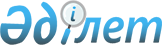 "Тегін медициналық көмектің кепілдік берілген көлемі шеңберінде және міндетті әлеуметтік медициналық сақтандыру жүйесінде көрсетілетін медициналық қызметтерге тарифтерді бекіту туралы" Қазақстан Республикасы Денсаулық сақтау министрінің 2018 жылғы 5 қыркүйектегі № ҚР ДСМ-10 бұйрығына өзгерістер енгізу туралы
					
			Күшін жойған
			
			
		
					Қазақстан Республикасы Денсаулық сақтау министрінің 2018 жылғы 25 желтоқсандағы № ҚР ДСМ-45 бұйрығы. Қазақстан Республикасының Әділет министрлігінде 2018 жылғы 27 желтоқсанда № 18051 болып тіркелді. Күші жойылды - Қазақстан Республикасы Денсаулық сақтау министрінің м.а. 2020 жылғы 30 қазандағы № ҚР ДСМ-170/2020 бұйрығымен.
      Ескерту. Күші жойылды - ҚР Денсаулық сақтау министрінің м.а. 30.10.2020 № ҚР ДСМ-170/2020 (алғашқы ресми жарияланған күнінен кейін күнтізбелік он күн өткен соң қолданысқа енгізіледі) бұйрығымен.
      2009 жылғы 18 қыркүйектегі "Халық денсаулығы және денсаулық сақтау жүйесі туралы" Қазақстан Республикасы Кодексінің 23-бабының 2-тармағына сәйкес БҰЙЫРАМЫН:
      1. "Тегін медициналық көмектің кепілдік берілген көлемі шеңберінде және міндетті әлеуметтік медициналық сақтандыру жүйесінде көрсетілетін медициналық қызметтерге тарифтерді бекіту туралы" Қазақстан Республикасы Денсаулық сақтау министрінің 2018 жылғы 5 қыркүйектегі № ҚР ДСМ-10 бұйрығына (Нормативтік құқықтық актілерді мемлекеттік тіркеу тізілімінде № 17353 болып тіркелген, Нормативтік құқықтық актілердің эталондық бақылау банкінде 2018 жылғы 12 қыркүйекте жарияланған) мынадай өзгерістер енгізілсін:
      көрсетілген бұйрықпен бекітілген тегін медициналық көмектің кепілдік берілген көлемі шеңберінде және міндетті әлеуметтік медициналық сақтандыру жүйесінде көрсетілетін медициналық қызметтерге арналған тарифтер осы бұйрыққа 1-қосымшаға сәйкес жаңа редакцияда жазылсын;
      көрсетілген бұйрықпен бекітілген шығындарын өтеу қан компоненттеріне зерттеулер жүргізуге және тіндерді иммунологиялық типтеу саласындағы қызметтер (HLA-зерттеулер), қан қызметіндегі референс-зерттеулер, плаценталық қаннан гемопоэздік дің жасушаларын бөлу және донорлық қан компомоненттерін өндіру бойынша жүзеге асырылатын, тегін медициналық көмектің кепілдік берілген көлемі шеңберінде және міндетті әлеуметтік медициналық сақтандыру жүйесінде көрсетілетін медициналық қызметтерге тарифтер осы бұйрыққа 2-қосымшаға сәйкес жаңа редакцияда жазылсын;
      көрсетілген бұйрықпен бекітілген шығындарын өтеу Наркологиялық науқастар тіркелімінде тіркелген, психикаға белсенді әсер ететін заттарды тұтынудан туындаған психикалық және мінез-құлық бұзылулары бар бір науқасқа айына өңірлер бөлінісінде жүзеге асырылатын, тегін медициналық көмектің кепілдік берілген көлемі шеңберінде және міндетті әлеуметтік сақтандыру жүйесінде көрсетілетін медициналық кызметтерге кешенді тариф осы бұйрыққа 3-қосымшаға сәйкес жаңа редакцияда жазылсын;
      көрсетілген бұйрықпен бекітілген шығындарын өтеу психикалық және мінез-құлық бұзылулары бар бір науқасқа жүзеге асырылатын, тегін медициналық көмектің кепілдік берілген көлемі шеңберінде және міндетті әлеуметтік сақтандыру жүйесінде медициналық көмек көрсететін медициналық ұйымдар (бірлесіп орындаушылар) үшін тариф осы бұйрыққа 4-қосымшаға сәйкес жаңа редакцияда жазылсын;
      көрсетілген бұйрықпен бекітілген шығындарын өтеу психикаға белсенді әсер ететін заттарды тұтынудан туындаған психикалық және мінез-құлық бұзылулары бар бір науқасқа жүзеге асырылатын, тегін медициналық көмектің кепілдік берілген көлемі шеңберінде және міндетті әлеуметтік сақтандыру жүйесінде медициналық көмек көрсететін медициналық ұйымдар (бірлесіп орындаушылар) үшін тариф осы бұйрыққа 5-қосымшаға сәйкес жаңа редакцияда жазылсын;
      көрсетілген бұйрықпен бекітілген шығындарын өтеу туберкулезбен ауыратын науқастарға медициналық көмек көрсететін медициналық ұйымдар (бірлесіп орындаушылар) үшін жүзеге асырылатын, тегін медициналық көмектің кепілдік берілген көлемі шеңберінде және міндетті әлеуметтік сақтандыру жүйесінде көрсетілетін медициналық қызметтерге тариф осы бұйрыққа 6-қосымшаға сәйкес жаңа редакцияда жазылсын;
      көрсетілген бұйрықпен бекітілген шығындарын өтеу инфекциялық бейіннің бір емделіп шығу жағдайына жүзеге асырылатын, тегін медициналық көмектің кепілдік берілген көлемі шеңберінде және міндетті әлеуметтік медициналық сақтандыру жүйесінде көрсетілетін медициналық қызметтерге тариф осы бұйрыққа 7-қосымшаға сәйкес жаңа редакцияда жазылсын;
      көрсетілген бұйрықпен бекітілген тегін медициналық көмектің кепілдік берілген көлемі шеңберінде және міндетті әлеуметтік медициналық сақтандыру жүйесінде жедел медициналық көмек стансасы үшін бір бекітілген адамға жан басына шаққандағы норматив осы бұйрыққа 8-қосымшаға сәйкес жаңа редакцияда жазылсын;
      көрсетілген бұйрықпен бекітілген шығындарын өтеу қалпына келтіру емі және оңалту бойынша бір төсек-күн үшін жүзеге асырылатын, тегін медициналық көмектің кепілдік берілген көлемі шеңберінде және міндетті әлеуметтік медициналық сақтандыру жүйесінде көрсетілетін медициналық қызметтерге тариф осы бұйрыққа 9-қосымшаға сәйкес жаңа редакцияда жазылсын;
      көрсетілген бұйрықпен бекітілген шығындарын өтеу мейіргерлік күтім бойынша бір төсек-күн үшін жүзеге асырылатын, тегін медициналық көмектің кепілдік берілген көлемі шеңберінде және міндетті әлеуметтік медициналық сақтандыру жүйесінде көрсетілетін медициналық қызметтерге тариф осы бұйрыққа 10-қосымшаға сәйкес жаңа редакцияда жазылсын;
      көрсетілген бұйрықпен бекітілген шығындарын өтеу Туберкулезбен ауыратын науқастардың ұлттық тіркелімінде тіркелген бір науқасқа айына өңірлер бөлінісінде жүзеге асырылатын, тегін медициналық көмектің кепілдік берілген көлемі шеңберінде және міндетті әлеуметтік сақтандыру жүйесінде көрсетілетін медициналық қызметтерге кешенді тариф осы бұйрыққа 11-қосымшаға сәйкес жаңа редакцияда жазылсын;
      көрсетілген бұйрықпен бекітілген шығындарын өтеу білікті мамандарды және (немесе) науқастарды санитариялық автокөлікпен тасымалдау бойынша бір шақыру үшін жүзеге асырылатын, тегін медициналық көмектің кепілдік берілген көлемі шеңберінде және міндетті әлеуметтік медициналық сақтандыру жүйесінде көрсетілетін медициналық қызметтерге тариф осы бұйрыққа 12-қосымшаға сәйкес жаңа редакцияда жазылсын.
      2. Қазақстан Республикасы Денсаулық сақтау министрлігінің Міндетті әлеуметтік медициналық сақтандыруды үйлестіру департаменті Қазақстан Республикасының заңнамасында белгіленген тәртіппен:
      1) осы бұйрықты Қазақстан Республикасы Әділет министрлігінде мемлекеттік тіркеуді;
      2) осы бұйрықты мемлекеттік тіркеген күннен бастап күнтізбелік он күн ішінде қағаз және электрондық түрде қазақ және орыс тілдерінде Қазақстан Республикасы нормативтік құқықтық актілерінің эталондық бақылау банкіне ресми жариялау және қосу үшін "Республикалық құқықтық ақпарат орталығы" шаруашылық жүргізу құқығындағы республикалық мемлекеттік кәсіпорнына жіберуді;
      3) осы бұйрықты ресми жариялағаннан кейін Қазақстан Республикасы Денсаулық сақтау министрлігінің интернет-ресурсына орналастыруды;
      4) осы бұйрықты мемлекеттік тіркегеннен кейін он жұмыс күні ішінде Қазақстан Республикасы Денсаулық сақтау министрлігінің Заң қызметі департаментіне осы тармақтың 1), 2) және 3) тармақшаларында көзделген іс-шаралардың орындалуы туралы мәліметтерді ұсынуды қамтамасыз етсін.
      3. Осы бұйрықтың орындалуын бақылау Қазақстан Республикасының Денсаулық сақтау вице-министрі Л.М. Ақтаеваға жүктелсін. 
      4. Осы бұйрық алғашқы ресми жарияланған күнінен кейін күнтізбелік он күн өткен соң қолданысқа енгізіледі және 2018 жылғы 1 қарашадан бастап туындайтын құқықтық қатынастарға қолданылады. Тегін медициналық көмектің кепілдік берілген көлемі шеңберінде және міндетті әлеуметтік медициналық сақтандыру жүйесінде көрсетілетін медициналық қызметтерге арналған тарифтер*
      Ескертпе:
      *Тегін медициналық көмектің кепілдік берілген көлемі шеңберінде медициналық қызмет көрсету тарифі Қазақстан Республикасы Денсаулық сақтау министрінің 2009 жылғы 26 қарашадағы №801 бұйрығымен бекітілген тегін медициналық көмектің кепілдік берілген көлемінде ұсынылатын медициналық қызмет тарифтерін қалыптастыру әдістемесіне сәйкес келесі түзету коэффициенттерін ескере отырып анықталады (нормативтік құқықтық актілерді мемлекеттік тіркеу тізілімі № 5946);
      Ауыл аумағының коэффициенті қазіргі кездегі Тегін медициналық көмектің кепілдік берілген көлемі шеңберінде медициналық қызметтерге арналған тарифтеріне (бұдан әрі - "АЕК тарифтері") – 1,1298;
      Осы бұйрықтың 1-қосымшасына сәйкес жылу беру маусымының ұзақтығы коэффициенттері;
      Осы бұйрықтың 2-қосымшасына сәйкес экологиялық коэффициенттер;
      Осы АЕК тарифтерінің 3-қосымшасына сәйкес Халықаралық бірлескен комиссияның стандарттары бойынша (JCI, АҚШ) аккредиттеуден өткені туралы куәлігі бар медициналық ұйымдарға арналған тариф;
      **Мектепге дейінгі жастағы балаларға, оқушыларға, орта-арнаулы және жоғары оқу орындарының 18 жасқа дейінгі білім алушылары мен студенттеріне мектепке дейінгі балалар мекемелерінде және білім беру ұйымдарында скрининг өткізу үшін қабылдаудың және (немесе) консультацияның құны "Халықтың нысаналы топтарын профилактикалық медициналық тексеріп-қарауды жүргізу ережесін бекіту туралы" Қазақстан Республикасы Денсаулық сақтау министрінің міндетін атқарушының 2009 жылғы 10 қарашадағы № 685 бұйрығына сәйкес 0,5 түзету коэффициентін қолдана отырып айқындалады;
      ***0 – қызмет ТМККК-ға қосылмаған; 1 - қызмет ТМККК-ға қосылған; 2 – қызмет "Тегін медициналық көмектің кепілдік берілген көлемінің тізбесін бекіту туралы" Қазақстан Республикасы Үкіметінің 2009 жылғы 15 желтоқсандағы № 2136 қаулысымен айқындалған халықтың жекелеген санаттары үшін ТМККК-ға қосылған. Жылу беру маусымының ұзақтығының коэффициенттері Экологиялық коэффициенттер  Халықаралық бірлескен комиссияның (JCI, АҚШ) стандарттары бойынша аккредиттеуден өту туралы күәлігі бар медициналық көмек көрсететін ұйымдар үшін коэффициенті, тегін медициналық көмектің кепілдік берілген көлемінің шеңберінде және міндетті әлеуметтік медициналық сақтандыру бойынша медициналық қызметтеріне тарифтер Шығындарын өтеу қан компоненттеріне зерттеулер жүргізуге және тіндерді иммунологиялық типтеу саласындағы қызметтер (HLA-зерттеулер), қан қызметіндегі референс-зерттеулер, плаценталық қаннан гемопоэздік дің жасушаларын бөлу және донорлық қан компомоненттерін өндіру бойынша жүзеге асырылатын, тегін медициналық көмектің кепілдік берілген көлемі шеңберінде және міндетті әлеуметтік медициналық сақтандыру жүйесінде көрсетілетін медициналық қызметтерге тарифтер
      Ескертпе:
      Қан компонеттеріне және облыстардың, республикалық маңызы бар қаланың және астананың деңгейінде өтетін зерттеулерге арналған тарифтер (бұдан әрі - қан компонеттеріне арналған тарифтер) мынадай түзету коэффиценттерін ескере отырып айқындалады:
      Осы қан компонеттеріне арналған тарифтерге 1-қосымшаға сәйкес экологиялық коэффициенттер;
      Осы қан компонеттеріне арналған тарифтерге 2-қосымшаға сәйкес қан қызметі ұйымдарында өндірілетін қан компоненттерінің құнына ғимаратты ұстауға арналған коэффициент. Қан қызметі ұйымдары өндіретін қан компоненттерінің құнына арналған экологиялық коэффициенттер Қан қызметін өндіретін ұйымдарына қан компоненттерін құнына арналған ғимаратты ұстау коэффициенті Шығындарын өтеу Наркологиялық науқастар тіркелімінде тіркелген, психикаға белсенді әсер ететін заттарды тұтынудан туындаған психикалық және мінез-құлық бұзылулары бар бір науқасқа айына өңірлер бөлінісінде жүзеге асырылатын, тегін медициналық көмектің кепілдік берілген көлемі шеңберінде және міндетті әлеуметтік сақтандыру жүйесінде көрсетілетін медициналық кызметтерге кешенді тариф Шығындарын өтеу психикалық және мінез-құлық бұзылулары бар бір науқасқа жүзеге асырылатын, тегін медициналық көмектің кепілдік берілген көлемі шеңберінде және міндетті әлеуметтік сақтандыру жүйесінде медициналық көмек көрсететін медициналық ұйымдар (бірлесіп орындаушылар) үшін тариф Шығындарын өтеу психикаға белсенді әсер ететін заттарды тұтынудан туындаған психикалық және мінез-құлық бұзылулары бар бір науқасқа жүзеге асырылатын, тегін медициналық көмектің кепілдік берілген көлемі шеңберінде және міндетті әлеуметтік сақтандыру жүйесінде медициналық көмек көрсететін медициналық ұйымдар (бірлесіп орындаушылар) үшін тариф Шығындарын өтеу туберкулезбен ауыратын науқастарға медициналық көмек көрсететін медициналық ұйымдар (бірлесіп орындаушылар) үшін жүзеге асырылатын, тегін медициналық көмектің кепілдік берілген көлемі шеңберінде және міндетті әлеуметтік сақтандыру жүйесінде көрсетілетін медициналық қызметтерге тариф Шығындарын өтеу инфекциялық бейіннің бір емделіп шығу жағдайына жүзеге асырылатын, тегін медициналық көмектің кепілдік берілген көлемі шеңберінде және міндетті әлеуметтік медициналық сақтандыру жүйесінде көрсетілетін медициналық қызметтерге тариф Тегін медициналық көмектің кепілдік берілген көлемі шеңберінде және міндетті әлеуметтік медициналық сақтандыру жүйесінде жедел медициналық көмек стансасы үшін бір бекітілген адамға жан басына шаққандағы норматив*
      *Ескертпе:
      Тегін медициналық көмектің кепілдік берілген көлемі шеңберінде және міндетті әлеуметтік медициналық сақтандыру жүйесінде жедел медициналық көмек стансасы үшін бір бекітілген адамға жан басына шаққандағы нормативіне 1-қосымшаға сәйкес айына бір тұрғынға жедел медициналық көмектің жан басына шаққандағы нормативіне түзету коэффициенттері.
      Тегін медициналық көмектің кепілдік берілген көлемі шеңберінде және міндетті әлеуметтік медициналық сақтандыру жүйесінде жедел медициналық көмек стансасы үшін бір бекітілген адамға жан басына шаққандағы нормативіне 2-қосымшаға өңірлер бөлінісінде тарифті түзету мақсатында денсаулық сақтау субъектісі үшін айына бір тұрғынға жедел медициналық көмектің жан басына шаққандағы нормативіне түзету коэффициенттері.
      Тегін медициналық көмектің кепілдік берілген көлемі шеңберінде және міндетті әлеуметтік медициналық сақтандыру жүйесінде жедел медициналық көмек стансасы үшін бір бекітілген адамға жан басына шаққандағы нормативіне 3-қосымшаға медициналық ұйымдар бөлінісінде тарифті түзету мақсатында денсаулық сақтау субъектісі үшін айына бір тұрғынға жедел медициналық көмектің жан басына шаққандағы нормативіне түзету коэффициенттері. Айына бір тұрғынға жедел медициналық көмектің жан басына шаққандағы нормативіне түзету коэффициенттері Өңірлер бөлінісінде тарифті түзету мақсатында денсаулық сақтау субъектісі үшін айына бір тұрғынға жедел медициналық көмектің жан басына шаққандағы нормативіне түзету коэффициенттері  Медициналық ұйымдар бөлінісінде тарифті түзету мақсатында денсаулық сақтау субъектісі үшін айына бір тұрғынға жедел медициналық көмектің жан басына шаққандағы нормативіне түзету коэффициенттері Шығындарын өтеу қалпына келтіру емі және оңалту бойынша бір төсек-күн үшін жүзеге асырылатын, тегін медициналық көмектің кепілдік берілген көлемі шеңберінде және міндетті әлеуметтік медициналық сақтандыру жүйесінде көрсетілетін медициналық қызметтерге тариф Шығындарын өтеу мейіргерлік күтім бойынша бір төсек-күн үшін жүзеге асырылатын, тегін медициналық көмектің кепілдік берілген көлемі шеңберінде және міндетті әлеуметтік медициналық сақтандыру жүйесінде көрсетілетін медициналық қызметтерге тариф Шығындарын өтеу Туберкулезбен ауыратын науқастардың ұлттық тіркелімінде тіркелген бір науқасқа айына өңірлер бөлінісінде жүзеге асырылатын, тегін медициналық көмектің кепілдік берілген көлемі шеңберінде және міндетті әлеуметтік сақтандыру жүйесінде көрсетілетін медициналық қызметтерге кешенді тариф Шығындарын өтеу білікті мамандарды және (немесе) науқастарды санитариялық автокөлікпен тасымалдау бойынша бір шақыру үшін жүзеге асырылатын, тегін медициналық көмектің кепілдік берілген көлемі шеңберінде және міндетті әлеуметтік медициналық сақтандыру жүйесінде көрсетілетін медициналық қызметтерге тариф
					© 2012. Қазақстан Республикасы Әділет министрлігінің «Қазақстан Республикасының Заңнама және құқықтық ақпарат институты» ШЖҚ РМК
				
      Қазақстан Республикасының
Денсаулық сақтау министрі 

Е. Біртанов
Қазақстан Республикасы
Денсаулық сақтау министрінің
2018 жылғы 25 желтоқсандағы
№ ҚР ДСМ-45 бұйрығына
1-қосымшаҚазақстан Республикасы
Денсаулық сақтау министрінің
2018 жылғы 5 қыркүйектегі
№ ҚР ДСМ-10 бұйрығына
8-қосымша
№
Қызметтің толық коды
Қызметтің атауы
Бағасы**
Түзету коэффициенті
Түзету коэффициенті
Түзету коэффициенті
Медициналық көмекті ұсыну нысандары
Медициналық көмекті ұсыну нысандары
Медициналық көмекті ұсыну нысандары
Тегін медициналық көмектің кепілдік берілген көлемі (ТМККК)***
Қымбат бағалы қызметтер
№
Қызметтің толық коды
Қызметтің атауы
Бағасы**
үйде көрсетілетін қызмет
қашықтықтан консультациялау
Телемедицина қызметтері
Медициналық-санитариялық алғашқы көмек (М С А К)
Кеңес-диагностикалық көмек (К Д К)
Стационарлық көмек
Тегін медициналық көмектің кепілдік берілген көлемі (ТМККК)***
Қымбат бағалы қызметтер
1
2
3
4
5
6
7
8
9
10
11
12
1
A
ҚАБЫЛДАУ
2
A01.000.000
Медициналық-санитариялық алғашқы көмек (М С А К) деңгейінде қабылдау
3
A01.001.000
Қабылдау: Терапевт
679,16
2
0,3
√
1
4
A01.002.000
Қабылдау: Педиатр
679,16
2
√
1
5
A01.003.000
Қабылдау: Отбасылық дәрігер (Жалпы практика дәрігері)
868,77
2
0,3
√
1
6
A01.005.000
Қабылдау: Психолог
439,69
2
√
1
7
A01.006.000
Қабылдау: Жоғары білімі бар әлеуметтік қызметкер
177,42
2
√
1
8
A01.007.000
Қабылдау: Орташа білімі бар әлеуметтік қызметкер
144,68
2
√
1
9
A01.008.000
Қабылдау: Фельдшер
219,10
2
√
1
10
A01.009.000
Қабылдау: Жоғары білімі бар мейіргер
224,00
2
√
1
11
A01.010.000
Қабылдау: Орташа білімі бар мейіргер
189,62
2
√
1
12
A01.011.000
Қабылдау: Акушер
546,67
√
1
13
A01.012.000
Қабылдау: Жасөспірімдер дәрігері
415,37
√
1
14
A02.000.000
Консультациялық қабылдау
15
A02.001.000
Консультация: Терапевт
913,28
2
0,5
√
√
√
1
16
A02.002.000
Консультация: Педиатр
913,28
2
0,5
√
√
1
17
A02.013.000
Консультация: Хирург
800,62
2
0,5
√
√
√
1
18
A02.004.000
Консультация: Акушер-гинеколог
1105,29
2
0,5
√
√
√
1
19
A02.005.000
Консультация: Психолог
981,92
2
0,5
√
√
1
20
A02.014.000
Консультация: Оториноларинголог
800,62
2
0,5
√
√
√
1
21
A02.015.000
Консультация: Кардиолог
885,80
2
0,5
√
√
√
1
22
A02.016.000
Консультация: Пульмонолог
885,80
2
0,5
√
√
√
1
23
A02.017.000
Консультация: Ревматолог
885,80
2
0,5
√
√
√
1
24
A02.018.000
Консультация: Невропатолог
872,82
2
0,5
√
√
√
1
25
A02.019.000
Консультация: Инфекционист
1010,24
2
0,5
√
√
√
1
26
A02.020.000
Консультация: Аллерголог
872,82
0,5
√
√
√
1
27
A02.021.000
Консультация: Эндокринолог
900,30
2
0,5
√
√
√
1
28
A02.022.000
Консультация: Гастроэнтеролог
872,82
2
0,5
√
√
√
1
29
A02.023.000
Консультация: Офтальмолог
800,62
2
0,5
√
√
√
1
30
A02.024.000
Консультация: Гематолог
959,42
2
0,5
√
√
√
1
31
A02.025.000
Консультация: Нефролог
872,82
2
0,5
√
√
√
1
32
A02.026.000
Консультация: Уролог
800,62
2
0,5
√
√
√
1
33
A02.027.000
Консультация: Андролог
695,07
0,5
√
√
1
34
A02.028.000
Консультация: Геронтолог
872,82
2
0,5
√
√
1
35
A02.029.000
Консультация: Дерматовенеролог
902,30
0,5
√
√
√
1
36
A02.030.000
Консультация: Иммунолог
872,82
0,5
√
√
√
1
37
A02.031.000
Консультация: Сексопатолог
981,92
0,5
√
√
1
38
A02.032.000
Консультация: Травматолог-ортопед
800,62
2
0,5
√
√
√
1
39
A02.033.000
Консультация: Нейрохирург
695,07
2
0,5
√
√
√
1
40
A02.034.000
Консультация: Кардиохирург
695,07
2
0,5
√
√
√
1
41
A02.035.000
Консультация:Тамыр хирургі
695,07
2
0,5
√
√
√
1
42
A02.036.000
Консультация: Торакалдық хирург
695,07
2
0,5
√
√
√
1
43
A02.037.000
Консультация: Жақ-бет хирургі
695,07
0,5
√
√
√
1
44
A02.038.000
Консультация: Трансплантолог
684,09
2
0,5
√
√
√
1
45
A02.039.000
Консультация: Онколог
695,07
2
0,5
√
√
√
1
46
A02.040.000
Консультация: Онколог-хирург
800,62
2
0,5
√
√
√
1
47
A02.041.000
Консультация: Онколог-гинеколог
993,66
2
0,5
√
√
√
1
48
A02.042.000
Консультация: Проктолог
695,07
2
0,5
√
√
1
49
A02.043.000
Консультация: Анестезиолог-реаниматолог
890,06
0,5
√
√
√
1
50
A02.044.000
Консультация: Фтизиатр
1010,24
2
0,5
√
√
√
1
51
A02.045.000
Консультация: Психотерапевт
1091,00
2
0,5
√
√
1
52
A02.046.000
Консультация: Психиатр
1091,00
2
0,5
√
√
1
53
A02.047.000
Консультация: Профпатолог
667,59
0,5
√
√
1
54
A02.048.000
Консультация: Нарколог
1091,00
0,5
√
√
1
55
A02.049.000
Консультация: Токсиколог
654,61
0,5
√
√
1
56
A02.050.000
Консультация: Реабилитолог
872,82
0,5
√
√
1
57
A02.051.000
Консультация: Неонатолог
913,28
2
0,5
√
√
√
1
58
A02.052.000
Консультация: Маммолог
789,64
0,5
√
√
1
59
A02.053.000
Консультация: Генетик
1312,21
0,5
√
√
1
60
A02.054.000
Консультация: Клиникалық фармаколог
654,61
0,5
√
√
1
61
A02.055.000
Консультация: Стоматолог-терапевт
684,09
0,5
√
√
√
1
62
A02.056.000
Консультация: Стоматолог-хирург
1054,01
0,5
√
√
√
1
63
A02.057.000
Консультация: Стоматолог-ортопед
913,28
0,5
√
√
1
64
A02.058.000
Консультация: Стоматолог-ортодонт
913,28
0,5
√
√
1
65
A02.059.000
Консультация: Протезші/ ортезист
684,09
0,5
√
√
1
66
A02.060.000
Консультация: Трансфузиолог
654,61
0,5
√
√
1
67
A02.061.000
Консультация: Гипербариялық оксигенация (ГБО) дәрігері
767,80
0,5
√
√
1
68
A02.062.000
Консультация: экстракорпоралдық детоксикация дәрігері
695,07
0,5
√
√
1
69
A02.063.000
Консультация: Физиотерапевт
872,82
0,5
√
√
1
70
A02.066.000
Консультация:Рефлексотерапевт
872,82
0,5
√
√
2
71
A02.068.000
Консультация: Рентгенэндоваскулярлық диагностика және емдеу дәрігері
1452,40
0,5
√
√
1
72
A02.069.000
Консультация: Емдік дене шынықтыру және спорт дәрігері
502,50
0,5
√
1
73
A02.070.000
Консультация: Дәстүрлі емес медицина дәрігері (су-джок, мануальдық терапия, гирудотерапевт, гомеопат)
654,61
0,5
√
√
0
74
A02.071.000
Консультация: Логопед
872,82
2
0,5
√
1
75
A02.072.000
Консультация: Сурдолог
872,82
2
0,5
√
√
1
76
A02.073.000
Консультация: Диетолог
654,61
0,5
√
√
1
77
A02.074.000
Консультация (рентгенограмманың 2 читкасы): Рентгенолог
305,36
0,5
√
√
√
1
78
A02.075.000
Консультация: Фонопедагог
395,33
0,5
√
√
1
79
A02.076.000
Консультация: Фониатр
296,50
0,5
√
√
1
80
B
ЗЕРТХАНА:
81
B01.000.000
Жалпы клиникалық әдістер
82
B01.000.001
Қолмен жасалатын әдістер
83
B01.002.001
Аддис-Каковский бойынша несепті қол әдісімен талдау
322,45
√
√
1
84
B01.003.001
Амбурже бойынша несеп тұнуын қол әдісімен талдау
266,24
√
√
1
85
B01.004.001
Зимницкий бойынша несепті қол әдісімен талдау
206,51
√
√
1
86
B01.005.001
Нечипоренко бойынша несепті қол әдісімен тексеру
165,94
√
√
√
1
87
B01.054.001
БК-ға қақырықты қол әдісімен бактериоскопиялау
365,30
√
√
√
1
88
B01.069.001
Биологиялық материалды патогенді саңырауқұлаққа қол әдісімен зерттеу
269,99
√
√
1
89
B01.071.001
Дуоденалды затты фракциялы қол әдісімен зерттеу
1245,08
√
√
1
90
B01.072.001
Асқазан сөлін жалпы клиникалық қол әдісімен зерттеу
1103,06
√
√
1
91
B01.073.001
Нәжісті (копрограмма) жалпы клиникалық қол әдісімен зерттеу
269,95
√
√
√
1
92
B01.074.001
Сүртіндіні ұрық айналасы суының болуына қол әдісімен зерттеу
393,96
√
√
1
93
B01.075.001
Қақырықты жалпы клиникалық қол әдісімен зерттеу
284,15
√
√
1
94
B01.077.001
Несепті қол әдісімен жалпы клиникалық зерттеу (несепті жалпы талдау)
268,15
√
√
√
1
95
B01.080.001
Бөлінетін уретраны жалпы клиникалық қол әдісімен зерттеу
320,31
√
√
√
1
96
B01.081.001
Қуықасты безі секретін жалпы клиникалық қол әдісімен зерттеу
269,93
√
√
1
97
B01.082.001
Ұрықтық сұйықты (шәуетті зерттеу) жалпы клиникалық қол әдісімен зерттеу
828,92
√
√
1
98
B01.083.001
Синовиалдық сұйықты жалпы клиникалық қол әдісімен зерттеу
1248,59
√
√
1
99
B01.086.001
Бронхы секрет шайындысын жалпы клиникалық қол әдісімен зерттеу
330,53
√
√
1
100
B01.087.001
Жұлын-ми сұйығын жалпы клиникалық қол әдісімен зерттеу
770,55
√
√
1
101
B01.089.001
Транссудаттар мен экссудаттарды жалпы клиникалық қол әдісімен зерттеу
514,18
√
√
1
102
B01.091.001
Биологиялық материалды демодекозға қол әдісімен зерттеу
269,95
√
√
1
103
B01.093.001
Ауыз қуысының қырындысын қол әдісімен микроскопиялау
188,24
√
√
1
104
B01.094.001
Жұлын-ми сұйығын қол әдісімен бактериялардың қышқылға төзімді түрлеріне (БҚТТ) микроскопиялық тексеру
865,08
√
√
1
105
B01.097.001
Күңгіртполды микроскопия көмегімен қол әдісімен өңсіз трепонеманы анықтау
430,01
√
√
1
106
B01.100.001
Нәжістегі қарапайымдылар мен гельминттерді қол әдісімен анықтау
352,12
√
√
1
107
B01.101.001
Малярияға қол әдісімен зерттеу ("жуан тамшы", қан жағындысы)
123,02
√
√
√
1
108
B01.104.001
Нәжістегі жасырын қанды сапалы қол әдісімен анықтау
179,83
√
√
√
1
109
B01.107.001
Биологиялық материалдағы қотыр кенесін қол әдісімен анықтау
269,95
√
√
1
110
B01.109.001
Перианустық қырындыны қол әдісімен анықтау
269,95
√
√
√
1
111
B01.294.001
Атипиялы жасушаларға қақырықты қол әдісімен тексеру
288,10
√
√
1
112
B01.299.001
Несептегі нәруызды қол әдісімен (сапалы) анықтау
26,01
√
√
√
1
113
B01.300.001
Несептегі нәруызды қол әдісімен (сандық) анықтау
83,57
√
√
1
114
B01.323.001
Несептегі гемосидеринді қол әдісімен анықтау
377,20
√
√
1
115
B01.332.001
Несептегі глюкозаны қол әдісімен (сапалы) анықтау
56,63
√
√
√
1
116
B01.333.001
Несептегі глюкозаны қол әдісімен (сандық) анықтау
200,98
√
√
√
1
117
B01.334.001
Тәуліктік несептегі глюкозаны қол әдісімен анықтау
155,30
√
√
1
118
B01.341.001
Несептегі өт пигменттерін қол әдісімен анықтау
74,34
√
√
√
1
119
B01.355.001
Несептегі кетондық денелерді қол әдісімен анықтау
171,65
√
√
1
120
B01.458.001
Гинекологиялық сүртіндінінің тазалық дәрежесін қол әдісімен анықтау
349,94
√
√
√
1
121
B01.479.001
Несептегі тәуліктік протеиноурияны қол әдісімен анықтау
139,66
√
√
1
122
B01.000.002
Талдауышта
123
B01.077.002
Несепті талдауышта жалпы клиникалық (несеп тұнбасындағы жасуша элементтерінің санын есептеумен физико-химиялық құрамы) зерттеу
354,19
√
√
√
1
124
B01.078.002
Барлық жасуша элементтерінің (лейкоциттер, эритроциттер, бактериялар, цилиндрлер, эпителий) абсолюттік санын есептеу арқылы талдауышта несепті зерттеу
245,27
√
√
√
1
125
B01.082.002
Ұрықтық сұйықтықты (шәуетті зерттеу) жалпы клиникалық зерттеу
993,47
√
√
1
126
B01.298.002
Несептегі Бен-Джонс нәруызын талдауышта анықтау
9655,53
√
√
1
127
B01.300.002
Несептегі нәруызды (сандық) талдауышта анықтау
187,58
√
√
√
1
128
B01.333.002
Несептегі белсенді лейкоциттерді талдауышта зерттеу
174,20
√
√
√
1
129
B01.334.002
Несептегі глюкозаны (сандық) талдауышта анықтау
291,05
√
√
√
1
130
B01.341.002
Несептегі өт пигменттерін талдауышта анықтау
138,86
√
√
√
1
131
B01.355.002
Несептегі кетон денелерін талдауышта анықтау
78,94
√
√
√
1
132
B01.479.002
Несептегі тәуліктік протеинурияны талдауышта анықтау
137,98
√
√
√
1
133
B02.000.000
Гематология
134
B02.000.001
Қол әдісімен
135
B02.061.001
Қандағы эритроциттердің отыру жылдамдығын (ЭОЖ) қол әдісімен анықтау
86,04
√
√
√
1
136
B02.096.001
Қанның LE-жасушаларын қол әдісімен анықтау
126,47
√
√
1
137
B02.112.001
3 параметрлі қанның жалпы талдауы, қол әдісімен
546,86
√
√
√
1
138
B02.114.001
6 параметрлі қанның жалпы талдауы, қол әдісімен
639,56
√
√
√
1
139
B02.295.001
Аутогемолизді қол әдісімен анықтау
485,85
√
√
1
140
B02.322.001
Қандағы гемоглобинді қол әдісімен анықтау
180,44
√
√
√
1
141
B02.421.001
Эритроциттердің осмотикалық резистенттілігін қол әдісімен анықтау
178,65
√
√
1
142
B02.443.001
Қан сарысуындағы бос гемоглобинді қол әдісімен анықтау
993,33
√
√
1
143
B02.528.001
Қандағы лейкоформуланы қол әдісімен санау
214,11
√
√
√
1
144
B02.530.001
Қандағы лейкоциттерді қол әдісімен санау
133,52
√
√
√
1
145
B02.531.001
Миелограмманы санау және сүйек-ми қан құруды қол әдісімен сипаттау
121,48
√
√
1
146
B02.532.001
Қандағы ретикулоциттерді қол әдісімен санау
116,27
√
√
√
1
147
B02.534.001
Қандағы тромбоциттерді қол әдісімен санау
93,90
√
√
√
1
148
B02.536.001
Қандағы эритроциттерді қол әдісімен санау
157,09
√
√
√
1
149
B02.537.001
Базофилия түйіршікті эритроциттерді қол әдісімен санау
368,39
√
√
√
1
150
B02.542.001
Дефиниламиндық сынақты қол әдісімен жүргізу
141,45
√
√
1
151
B02.000.002
Талдауышта
152
B02.061.002
Эритроциттердің отыру жылдамдығы (ЭОЖ) талдауышта анықтау
145,05
√
√
√
1
153
B02.110.002
Жасушаның 5 классқа жіктелуімен талдауыштағы жалпы қан сараптамасы
624,94
√
√
√
1
154
B02.111.002
Жасушаның 3 классқа жіктелуімен талдауыштағы жалпы қан сараптамасы
556,32
√
√
√
1
155
B02.113.002
Талдағыштағы қан жасушаларының сандық бейнесі берілген 34 параметрлі қанның жалпы талдауы
338,65
√
√
1
156
B02.114.002
Талдағыштағы 6 параметрлі қанның жалпы талдауы
372,45
√
√
√
1
157
B02.533.002
Ретикулоциттерді жетілу дәрежесін анықтау арқылы талдауышта санау
112,45
√
√
1
158
B03.000.000
Клиникалық химия (биохимия)
159
B03.000.001
Қол әдісімен
160
B03.116.001
Қан сарысуындағы "C" реактивтік нәруызды (СРН) жартылай сандық/ сапалы қол әдісімен анықтау
400,38
√
√
√
1
161
B03.155.001
Қан сарысуындағы аланинаминотрансферазды (АЛаТ) қол әдісімен анықтау
403,25
√
√
√
1
162
B03.173.001
Қан сарысуындағы"O" антистрептолизинді (сапалы) қол әдісімен анықтау
403,78
√
√
1
163
B03.291.001
Қан сарысуындағы A аполипопротенін қол әдісімен анықтау
341,91
√
√
1
164
B03.292.001
Қан сарысуындағы B аполипопротенін қол әдісімен анықтау
341,91
√
√
1
165
B03.293.001
Қан сарысуындағы аспартатаминотрансферазды (АСаТ) қол әдісімен анықтау
343,16
√
√
√
1
166
B03.301.001
Қан сарысуындағы бета-липопротеидтерді қол әдісімен анықтау
216,34
√
√
1
167
B03.316.001
Қан сарысуындағы гаммаглютамилтранспептидазыды(ГГТП) қол әдісімен анықтау
578,17
√
√
1
168
B03.320.001
Қан сарысуындағы гематопорфирина қол әдісімен анықтау
341,91
√
√
1
169
B03.321.001
Қандағы F гемоглобинін қол әдісімен анықтау
695,25
√
√
1
170
B03.328.001
Қандағы глюкоздалған гемоглобинді қол әдісімен анықтау
297,09
√
√
1
171
B03.330.001
Несептегі глюкозаминогликандарды (ГАГ) қол әдісімен анықтау
938,51
√
√
1
172
B03.335.001
Қан сарыуызындағы глюкозаны қол әдісімен анықтау
329,36
√
√
√
1
173
B03.339.001
Қан сарыуызындағы дельта-левулин қышқылын қол әдісімен анықтау
743,05
√
√
1
174
B03.340.001
Қан сарысуындағы темірді (Fe) қол әдісімен анықтау
657,12
√
√
1
175
B03.349.001
Басқа биологиялық материалдардағы калийді қол әдісімен анықтау
341,91
√
√
1
176
B03.356.001
Қан сарысуындағы қышқыл фосфатазды қол әдісімен анықтау
341,91
√
√
1
177
B03.362.001
Несептегі креатининді қол әдісімен анықтау
358,99
√
√
1
178
B03.363.001
Қан сарысуындағы креатининді қол әдісімен анықтау
423,26
√
√
√
1
179
B03.364.001
Қан сарысуындағы креатинфосфокиназаны (КФК) қол әдісімен анықтау
432,75
√
√
1
180
B03.367.001
Қан сарысуындағы лактатдегидрогиназды (ЛДГ) қол әдісімен анықтау
805,46
√
√
1
181
B03.371.001
Қан сарысуындағы жоғарғы тығыздықтағы липопротеидтерді қол әдісімен анықтау
338,24
√
√
1
182
B03.372.001
Қан сарысуындағы төмен тығыздықтағы липопротеидтерді қол әдісімен анықтау
338,24
√
√
1
183
B03.373.001
Қан сарысуындағы өте төмен тығыздықтағы липопротеидтерді қол әдісімен анықтау
338,24
√
√
1
184
B03.380.001
Қандағы метгемоглобинді қол әдісімен анықтау
1819,50
√
√
1
185
B03.384.001
Қан сарысуындағы миоглобинді қол әдісімен анықтау
397,74
√
√
1
186
B03.386.001
қан сарысуындағы несепнәрді қол әдісімен анықтау
510,80
√
√
√
1
187
B03.387.001
Қан сарыуызындағы несеп қышқылын қол әдісімен анықтау
501,85
√
√
1
188
B03.390.001
Басқа биологиялық материалдардағы натрийді (Na) қол әдісімен анықтау
458,96
√
√
1
189
B03.394.001
Қан сарысуының қанықпаған темір байланыстыру қабілетін (ҚТБҚ) қол әдісімен анықтау
341,91
√
√
1
190
B03.397.001
Сарысудағы жалпы нәруызды қол әдісімен анықтау
325,05
√
√
√
1
191
B03.398.001
Қан сарысуындағы жалпы билирубинді қол әдісімен анықтау
443,34
√
√
√
1
192
B03.401.001
Қан сарысуындағы жалпы холестеринді қол әдісімен анықтау
395,61
√
√
√
1
193
B03.402.001
Несептегі жалпы альфаамилазды қол әдісімен анықтау
338,19
√
√
1
194
B03.403.001
Қан сарысуындағы жалпы альфа-амилазды қол әдісімен анықтау
735,79
√
√
1
195
B03.404.001
Қан сарысуының жалпы темір байланыстыру қабілетін (ЖТБҚ) қол әдісімен анықтау
582,76
√
√
1
196
B03.409.001
Қан сарысуындағы жалпы липидтерді қол әдісімен анықтау
380,11
√
√
1
197
B03.410.001
Қандағы оксигемоглобинді қол әдісімен анықтау
393,35
√
√
1
198
B03.429.001
Нәжістегі порфириндерді қан эритроцитінде қол әдісімен анықтау
458,74
√
√
1
199
B03.435.001
Қан сарысуындағы тікелей билирубинді қол әдісімен анықтау
443,34
√
√
1
200
B03.438.001
Қан сарысуындағы ревматоидтық факторды жартылай сандық/сапалы қол әдісімен анықтау
317,67
√
√
1
201
B03.447.001
Қан сарысуындағы серомукоидті қол әдісімен анықтау
485,89
√
√
1
202
B03.460.001
Қан сарысуындағы стрептокиназды қол әдісімен анықтау ручным методом
541,89
√
√
1
203
B03.485.001
Қан сарысуындағы трансферинді қол әдісімен анықтау
397,74
√
√
1
204
B03.486.001
Қан сарысуындағы триглициридтерді қол әдісімен анықтау
642,20
√
√
√
1
205
B03.488.001
Қан сарысуындағы тропонинді қол әдісімен анықтау
297,09
√
√
1
206
B03.500.001
Қан сарысуындағы ферритинді қол әдісімен анықтау
458,74
√
√
1
207
B03.505.001
Қан плазмасындағы фосфоинозитидтерді қол әдісімен анықтау
660,68
√
√
1
208
B03.506.001
Қан сарысуындағы фосфолипидтерді қол әдісімен анықтау
1308,56
√
√
1
209
B03.511.001
Қан сарыуызындағы фруктозаминді қол әдісімен анықтау
513,72
√
√
1
210
B03.514.001
Қан сарысуындағы хлоридтерді (Cl) қол әдісімен анықтау
372,65
√
√
1
211
B03.520.001
Қан сарысуындағы айналмалы иммундық кешендерді (АИК) қол әдісімен анықтау
665,62
√
√
1
212
B03.526.001
Қан сарысуындағы негіздік фосфатазды қол әдісімен анықтау
508,44
√
√
1
213
B03.353.001
Қан сарысуындағы (Ca) электролиттерді қол әдісімен анықтау
368,50
√
√
1
214
B03.348.001
Қан сарысуындағы (K) электролиттерді қол әдісімен анықтау
184,51
√
√
1
215
B03.389.001
Қан сарысуындағы (Na) электролиттерді қол әдісімен анықтау
184,51
√
√
1
216
B03.538.001
Реберг сынағы
384,35
√
√
1
217
B03.553.001
Қол әдісімен сиалдық сынақ
398,91
√
√
1
218
B03.555.001
Глюкозаға шыдамдылық тестін қол әдісімен анықтау
862,42
√
√
1
219
B03.556.001
Қан сарысуындағы тимолдық сынақты қол әдісімен анықтау
564,12
√
√
√
1
220
B03.850.001
Қан сарысуындағы фосфорды (P) қол әдісімен анықтау
349,23
√
√
1
221
B03.851.001
Қан сарысуындағы ақуыз фракциясын қол әдісімен электрофарездеу
662,52
√
√
√
1
222
B03.000.002
Талдауышта
223
B03.397.002
Қан сарысуындағы жалпы нәруызды талдауышта анықтау
39,16
√
√
√
1
224
B03.156.002
Қан сарысуындағы альбуминді талдауышта анықтау
42,05
√
√
1
225
B03.557.002
Қан сарысуындағы және басқа биологиялық сұйықтардағы нәруыз фракцияларын талдауышта электрофорездеу
762,00
√
√
1
226
B03.380.002
Қандағы метгемоглобинді талдауышта анықтау
315,42
√
√
1
227
B03.410.002
Қандағы оксигемоглобинді талдауышта анықтау
315,42
√
√
1
228
B03.321.002
Қандағы F гемоглобинін талдауышта анықтау
369,42
√
√
1
229
B03.062.002
Қан сарысуының нәруызын талдауышта иммунофиксациялау
329,42
√
√
1
230
B03.558.002
Қан сарысуындағы липопротеиндерді талдауышта электрофорездеу
329,42
√
√
1
231
B03.508.002
Қан сарысуындағы креатинфосфокиназ изоферменттерін фракцияларын талдауышта анықтау
237,66
√
√
1
232
B03.509.002
Қан сарысуындағы лактатдегидрогеназ изоферменттерінің фракцияларын талдауышта анықтау
331,26
√
√
1
233
B03.510.002
Қан сарысуындағы сілтілік фосфатаз изоферменттері фракцияларын талдауышта анықтау
329,42
√
√
1
234
B03.301.002
Қан сарысуындағы бета-липопротеидтерді талдауышта анықтау
232,03
√
√
1
235
B03.372.002
Қан сарысуындағы төменгі тығыздықтағы липопротеидтерді талдауышта анықтау
420,43
√
√
1
236
B03.373.002
Қан сарысуындағы аса төмен тығыздықтағы липопротеидтерді талдауышта анықтау
331,26
√
√
1
237
B03.371.002
Қан сарысуындағы жоғарғы тығыздықтағы липопротеидтерді талдауышта анықтау
187,13
√
√
1
238
B03.155.002
Қан сарысуындағы аланинаминотрансферазды (АЛаТ) талдауышта анықтау
39,73
√
√
√
1
239
B03.435.002
Қан сарысуындағы тікелей билирубинді талдауышта анықтау
59,43
√
√
√
1
240
B03.398.002
Қан сарысуындағы жалпы билирубинді талдауышта анықтау в сыворотке крови на анализаторе
52,62
√
√
√
1
241
B03.293.002
Қан сарысуындағы аспартатаминотрансферазды (АСаТ) талдауышта анықтау
39,73
√
√
√
1
242
B03.526.002
Қан сарысуындағы сілтілік фосфатазаны талдауышта анықтау
46,19
√
√
1
243
B03.356.002
Қан сарысуындағы қышқыл фосфатазаны талдауышта анықтау
317,76
√
√
1
244
B03.365.002
Қан сарысуындағы МВ (КФК-МВ) фракция креатинфосфокиназын талдауышта анықтау
242,88
√
√
1
245
B03.364.002
Қан сарысуындағы креатинфосфокиназаны (КФК) талдауышта анықтау
205,53
√
√
1
246
B03.161.002
Қан сарысуындағы ангиотензинге айландыру ферментін талдауышта анықтау
329,42
√
√
1
247
B03.316.002
Қан сарысуындағы гаммаглютамилтранспептидазаны (ГГТП) талдауышта анықтау
53,28
√
√
1
248
B03.367.002
Қан сарысуындағы лактатдегидрогиназаны (ЛДГ) талдауышта анықтау
117,28
√
√
1
249
B03.403.002
Қан сарысуындағы жалпы альфа-амилазаны талдауышта анықтау
150,29
√
√
1
250
B03.515.002
Қан сарысуындағы холинэстеразаны талдауышта анықтау
232,77
√
√
1
251
B03.370.002
Қан сарысуындағы липазаны талдауышта анықтау
194,32
√
√
1
252
B03.506.002
Қан сарысуындағы фосфолипидтерді талдауышта анықтау
329,42
√
√
1
253
B03.505.002
Қан плазмасындағы фосфоинозитидтерді талдауышта анықтау
329,42
√
√
1
254
B03.426.002
Қан сарысуындағы пирожүзім қышқылын талдауышта анықтау
329,42
√
√
1
255
B03.306.002
Қан сарысуындағы пируватты талдауышта анықтау
134,34
√
√
1
256
B03.324.002
Қан сарысуындағы гиалуронидазаны талдауышта анықтау
329,42
√
√
1
257
B03.329.002
Қан сарысуындағы глутамтадегидрогеназаны талдауышта анықтау
329,42
√
√
1
258
B03.315.002
Қан газдарын (pCO2, pO2, CO2) талдауышта анықтау
2307,82
√
√
1
259
B03.318.002
Қандағы газ және электролиттерді қосымша тесттермен (лактат, глюкоза, карбоксигемоглобин) талдауышта анықтау
2457,60
√
√
1
260
B03.375.002
Қан сарысуындағы магнийді (Mg) талдауышта анықтау
282,05
√
√
1
261
B03.348.002
Қан сарысуындағы калийді (K) талдауышта анықтау
30,41
√
√
1
262
B03.353.002
Қан сарысуындағы кальцийді (Ca) талдауышта анықтау
46,45
√
√
1
263
B03.514.002
Қан сарысуындағы хлоридтерді (Cl) талдауышта анықтау
331,26
√
√
1
264
B03.389.002
Қан сарысуындағы натрийді (Na) талдауышта анықтау
30,41
√
√
1
265
B03.378.002
Қан сарысуындағы мысты (Cu) талдағышта анықтау
331,26
√
√
1
266
B03.519.002
Қан сарысуындағы церулоплазминді талдауышта анықтау
331,26
√
√
1
267
B03.340.002
Қан сарысуындағы темірді (Fe) талдауышта анықтау
72,08
√
√
1
268
B03.404.002
Қан сарысуының жалпы темір байлағыштық қабілетін( ЖТБҚ) талдауышта анықтау
76,55
√
√
1
269
B03.394.002
Қан сарысуының қанықсыз темір байлағыштық қабілетін (ҚТБҚ) талдауышта анықтау
124,32
√
√
1
270
B03.500.002
Қан сарысуындағы ферритинді талдауышта анықтау
325,96
√
√
1
271
B03.320.002
Қан сарысуындағы гематопорфиринді талдауышта анықтау
329,42
√
√
1
272
B03.485.002
Қан сарысуындағы трансферинді талдауышта анықтау
185,48
√
√
1
273
B03.401.002
Қан сарысуындағы жалпы холестеринді талдауышта анықтау
47,22
√
√
√
1
274
B03.409.002
Қан сарысуындағы жалпы липидтерді талдауышта анықтау
329,42
√
√
1
275
B03.486.002
Қан сарысуындағы триглициридтерді талдауышта анықтау
70,16
√
√
1
276
B03.335.002
Қан сарысуындағы глюкозаны талдауышта анықтау
49,90
√
√
1
277
B03.331.002
Қандағы глюкозо-6-фосфатдегидрогеназаны (Г-6-ФДГ) талдауышта анықтау
329,42
√
√
1
278
B03.555.002
Талдауышта глюкозаның толеранттылығына тест
331,26
√
√
1
279
B03.511.002
Қан сарысуындағы фруктозаминды талдауышта анықтау
329,42
√
√
1
280
B03.366.002
Қан сарысуындағы лактатты (сүт қышқылын) талдауышта анықтау
269,59
√
√
1
281
B03.386.002
Қан сарысуындағы несепнәрді талдауышта анықтау
49,57
√
√
√
1
282
B03.363.002
Қан сарысуындағы креатининді талдауышта анықтау
31,57
√
√
√
1
283
B03.387.002
Қан сарысуындағы несеп қышқылын талдауышта анықтау
44,20
√
√
1
284
B03.538.002
Талдауышта Реберг сынамасы
514,68
√
√
1
285
B03.115.002
Қан сарысуында "C" реактивті нәруызын сандық анықтау
118,24
√
√
1
286
B03.437.002
Қан сарысуындағы ревматоидты факторды талдауышта сандық анықтау
229,18
√
√
1
287
B03.206.002
Қан сарысуындағы "O" антистрептолизинін талдауышта сандық анықтау
240,94
√
√
1
288
B03.488.002
Қан сарысуындағы тропонинді талдауышта анықтау
1402,08
√
√
1
289
B03.160.002
Қан сарысуындағы панкреатит амилазасын талдауышта анықтау
265,74
√
√
1
290
B03.291.002
Қан сарысуындағы A аполипопротеинін талдауышта анықтау
329,42
√
√
1
291
B03.292.002
Қан сарысуындағы B аполипопротеинін талдауышта анықтау
329,42
√
√
1
292
B03.384.002
Қан сарысуындағы миоглобинді талдауышта анықтау
438,52
√
√
1
293
B03.359.002
Қан сарысуындағы C3 комплиментінің құрамбөлігін талдауышта анықтау
329,42
√
√
1
294
B03.304.002
Талдауышта қан сарысуындағы D витаминын анықтау
365,78
√
√
1
295
B03.360.002
Қан сарысуындағы C4 комплиментінің құрамбөлігін талдауышта анықтау
329,42
√
√
1
296
B03.336.002
Қан сарысуындағы гомоцистеинді талдауышта анықтау
329,42
√
√
1
297
B03.499.002
Қан сарысуындағы фенилаланинді талдауышта анықтау
329,42
√
√
1
298
B03.803.002
Қандағы туа біткен гипотиреозге неонаталдық скринингті талдауышта жүргізу
2232,29
√
√
1
299
B03.804.002
Қандағы фенилкетонурияға неонаталдық скринингті талдауышта жүргізу
2140,03
√
√
1
300
B03.549.002
Жүктіліктің 1- триместрінде қанның құрғаққалдығына және/немесе қан сарысуына талдауышта пренатальді скрининг жүргізу (b-бірлікті созылмалы гонадотропинді (b-СГЧ) және жүктілікпен байланысты (ПАПП-А) плацентарлық протеинді анықтау үшін екілік тестілеу)
5354,14
√
√
2
√
301
B03.546.002
Жүктіліктің 2- триместрінде қанның құрғақ қалдығында немесе/және қан сарысуында (альфафетопротеинді (АФП) және b- бірлікті созылмалы гонадотропинді анықтау үшін екілік тестілеу(b-СГЧ)) пренаталдық скринингті талдауышта жүргізу
2186,80
√
√
2
√
302
B03.550.002
Қан сарысуындағы және/немесе қанның құрғақ қалдығындағы пренатальдық скринингті 2-триместрде анықтауды (альфафетопротеинді (АФП), созылмалы гонадотропиннің b- бірлігін (b-ХГЧ) және коньюгирленбеген эстиолды анықтау үшін үштік тест) талдауышта жүргізу
2628,53
√
√
2
√
303
B03.561.002
Коньюгирленбеген эстиолды талдауышта анықтау
1761,84
√
√
1
304
B03.419.002
Қан осмолярлығын талдауышта анықтау
293,58
√
√
1
305
B03.328.002
Қандағы гликозилацияланған гемоглобинді талдауышта анықтау
396,98
√
√
1
306
B03.317.002
Қандағы гаптоглобинді талдауышта анықтау
540,52
√
√
1
307
B03.376.002
Қандағы преэклампсия маркерлерін талдауышта анықтау
431,42
√
√
1
308
B03.382.002
Несептегі микроальбуминді талдауышта анықтау
256,82
√
√
1
309
B03.362.002
Несептегі креатининді талдауышта анықтау
243,56
√
√
1
310
B03.374.002
Несептегі магнийды (Mg) талдауышта анықтау
112,00
√
√
1
311
B03.347.002
Несептегі калийды (K) талдауышта анықтау
432,51
√
√
1
312
B03.352.002
Несептегі кальцийды (Ca) талдауышта анықтау
474,49
√
√
1
313
B03.513.002
Несептегі хлоридтерді (Cl) талдауышта анықтау
432,51
√
√
1
314
B03.388.002
Несептегі натрийды (Na) талдауышта анықтау
474,49
√
√
1
315
B03.420.002
Несеп осмолярлығын талдауышта анықтау
696,20
√
√
1
316
B03.402.002
Несептегі жалпы альфа-амилазаны талдауышта анықтау
51,29
√
√
1
317
B03.330.002
Несептегі глюкозаминогликандарды (ГАГ) талдауышта анықтау
292,67
√
√
1
318
B03.517.002
Несептегі адам хорионының гонадотропинін (АХГ) талдауышта анықтау
459,70
√
√
1
319
B03.850.002
Қан сарысуындағы фосфорды (P) талдауышта анықтау
93,00
√
√
1
320
B03.551.002
Қан сарысуындағы дәрілік заттың мөлшерін талдауышта анықтау
4892,08
√
√
1
321
B03.552.002
Қан сарысуындағы Ig E-ні (жалпы) талдауышта анықтау
703,13
√
√
1
322
B03.554.002
Қан сарысуындағы криоглобулиді талдауышта анықтау
35,98
√
√
1
323
B03.105.002
Биологиялық материалдағы ауыр металлдарды атомды-адсорбциялық әдіспен анықтау
1810,51
√
√
1
324
B03.560.002
Биологиялық материалдағы мәйіттік материалды металлдық уларға (йод, марганец, мыс, мышьяқ, сынап, қорғасын, фтор, хром, цинк) сапалы реакция (түстік бояу) әдісімен зерттеу
8545,67
√
√
1
325
B03.000.003
Экспресс әдістер
326
B03.401.003
Экспресс әдіспен қан сарысуында жалпы холестеринді анықтау
603,99
√
√
√
1
327
B03.335.003
Экспресс әдіспен қан сарысуында глюкозаны анықтау
81,57
√
√
√
1
328
B03.486.003
Экспресс әдіспен қан сарысуында триглицеридтерді анықтау
348,31
√
√
√
1
329
B03.517.003
Экспресс әдіспен адам хорионының гонадотропинін анықтау (жүктілікке тест)
120,57
√
√
1
330
B03.103.003
Экспресс әдіспен нәжістегі жасырын қанды айқындау (гемокульт-тест)
1170,57
√
√
√
1
331
B03.099.003
Экспресс әдіспен биологиялық материалда йод, селенді айқындау
760,57
√
√
1
332
B03.105.003
Экспресс әдіспен биологиялық материалда ауыр металлдарды (мыс, сынап, қорғасын, мырыш) айқындау
1460,57
√
√
1
333
B03.106.003
Helicobacter pylori (ХЕЛИК-тест) -ді (Хеликобактер пилори) инвазивтік емес диагностикалау
82,15
√
√
1
334
B03.336.003
Глюкозаны тәуліктік мониторлеу
18651,22
√
√
1
335
B03.860.003
Экспресс әдісімен p24 АИТВ антигеніне және АИТВ 1,2-ге сомалық антиденелерді анықтау
1495,25
√
√
1
336
B04.000.000
Коагулология
337
B04.000.001
Қол әдісімен
338
B04.006.001
Талдауышта
714,79
√
√
1
339
B04.088.001
Қол әдісімен
565,68
√
√
1
340
B04.148.001
Талдауышта
378,29
√
√
1
341
B04.149.001
Қан плазмасында белсендірілген жартылай тромбопластин уақытын (БЖТУ) қол әдісімен анықтау
566,25
√
√
1
342
B04.150.001
Қан плазмасында антиплазмин белсенділігін қол әдісімен анықтау
1091,67
√
√
1
343
B04.309.001
Ұйыған қанның каолин-белсендірілген лизис уақытын қол әдісімен анықтау
400,29
√
√
1
344
B04.310.001
Қан плазмасында Квик уақытын (КУ) қол әдісімен анықтау
400,29
√
√
1
345
B04.311.001
Қансырау уақытын қол әдісімен анықтау
85,07
√
√
√
1
346
B04.312.001
Қан плазмасында рекальцификациялау уақытын (РУ) қол әдісімен анықтау
214,29
√
√
1
347
B04.313.001
Қанның ұю уақытын қол әдісімен анықтау
83,52
√
√
√
1
348
B04.345.001
Ұйыған қанның ретракциялау индексін қол әдісімен анықтау
1118,96
√
√
1
349
B04.357.001
Қан плазмасында Клаус-фибриногенін қол әдісімен анықтау
236,89
√
√
1
350
B04.358.001
Қан плазмасында сандық D - димерін қол әдісімен анықтау
206,05
√
√
1
351
B04.379.001
Қан плазмасында қол әдісімен (ПВ-ПТИ-МНО) протромбинді индекс (ПТИ) пен халықаралық қалыпты қатынасын (ХҚҚ) кезекті есептеумен протромбин уақытын (ПУ) анықтау
342,08
√
√
1
352
B04.436.001
Қолмен жасалатын әдіспен қан плазмасында фибриномономерлердің еритін кешендерін анықтау (ФМЕК)
791,79
√
√
1
353
B04.487.001
Қан плазмасында тромбин уақытын (ТУ) қол әдісімен анықтау
1118,96
√
√
1
354
B04.492.001
Қан плазмасында V факторын қол әдісімен анықтау
872,67
√
√
1
355
B04.493.001
Қан плазмасында VII факторын қол әдісімен анықтау
872,67
√
√
1
356
B04.494.001
Қан плазмасында VIII факторын қол әдісімен анықтау
600,79
√
√
1
357
B04.495.001
Қан плазмасында XI факторын қол әдісімен анықтау
181,29
√
√
1
358
B04.496.001
Қан плазмасында XII факторын қол әдісімен анықтау
872,67
√
√
1
359
B04.501.001
Қан плазмасында фибриногенді қол әдісімен анықтау
982,96
√
√
1
360
B04.502.001
Қан плазмасының фибиринолитик белсенділігін қол әдісімен анықтау
209,29
√
√
1
361
B04.540.001
Қолмен жасалатын әдіспен қан плазмасында бета-нафтол тестін жүргізу
195,29
√
√
1
362
B04.550.001
Қан тромбоциттерінің адгезиясы мен агрегациясы реакциясын (ГАТ) қол әдісімен жүргізу
189,86
√
√
1
363
B04.551.001
Қан плазмасында этанол тестін қол әдісімен жүргізу
625,01
√
√
1
364
B04.552.001
Қан плазмасында эуглобулин тестін қол әдісімен жүргізу
465,29
√
√
1
365
B04.000.002
Талдауышта
366
B04.063.002
Тромбоциттер агрегациясын талдауышта зерттеу
182,87
√
√
1
367
B04.090.002
Қан тромбоэластограммасын талдауышта зерттеу
552,59
√
√
1
368
B04.149.002
Талдауышта плазмадағы белсендендірілген жартылай тромбопластин уақытын анықтау (БЖТУ)
106,58
√
√
1
369
B04.150.002
Қан плазмасындағы антиплазмин белсенділігін талдауышта анықтау
590,54
√
√
1
370
B04.151.002
Қан плазмасындағы плазминоген белсенділігін талдауышта анықтау
262,58
√
√
1
371
B04.152.002
Қан плазмасындағы S протеинінің белсенділігін талдауышта анықтау
573,56
√
√
1
372
B04.153.002
Қан плазмасындағы C протеинінің белсенділігін талдауышта анықтау
882,77
√
√
1
373
B04.154.002
Қан плазмасындағы Виллебранд факторының белсенділігін талдауышта анықтау
943,64
√
√
1
374
B04.288.002
Қан плазмасындағы III антитромбинді талдауышта анықтау
788,10
√
√
1
375
B04.308.002
Қан плазмасындағы жегі антикоугулянтын талдауышта анықтау (LA1/LA2)
183,84
√
√
1
376
B04.343.002
Қан плазмасындағы IX факторына ингибиторды талдауышта анықтау
1414,09
√
√
1
377
B04.344.002
Қан плазмасындағы VIII факторына ингибиторды талдауышта анықтау
844,27
√
√
1
378
B04.358.002
Қан плазмасындағы сандық D - димерін талдауышта анықтау
924,44
√
√
1
379
B04.379.002
Қан плазмасында анализатормен (ПВ-ПТИ-МНО) протромбинді индекс (ПТИ) пен халықаралық қалыпты қатынасын (ХҚҚ) кезекті есептеумен протромбин уақытын (ПУ) анықтау
233,52
√
√
1
380
B04.436.002
Қан плазмасындағы фибриномономерлердің еритін кешендерін талдауышта анықтау (ФМЕК)
129,78
√
√
1
381
B04.439.002
Қан плазмасындағы C протеиніне V факторының резистенттілігін талдауышта анықтау
370,76
√
√
1
382
B04.441.002
Рептилазиялық уақытты талдауышта анықтау
547,80
√
√
1
383
B04.487.002
Талдауышта қан плазмасындағы тромбин уақытын анықтау
248,04
√
√
1
384
B04.491.002
Қан плазмасындағы IX факторын талдауышта анықтау
415,06
√
√
1
385
B04.492.002
Қан плазмасындағы V факторды талдауышта анықтау
520,51
√
√
1
386
B04.493.002
Қан плазмасындағы VII факторды талдауышта анықтау
494,30
√
√
1
387
B04.494.002
Қан плазмасындағы VIII факторын талдауышта анықтау
438,07
√
√
1
388
B04.495.002
Қан плазмасындағы XI факторды талдауышта анықтау
438,07
√
√
1
389
B04.496.002
Қан плазмасындағы XII факторды талдауышта анықтау
608,00
√
√
1
390
B04.501.002
Қан плазмасындағы фибриногенді талдауышта анықтау
277,73
√
√
1
391
B04.550.002
Агрегометрде тромбоциттердің адгезия мен агрегация реакциясын жүргізу (ГАТ)
552,59
√
√
1
392
B04.552.002
Қан плазмасында эуглобулин тестін талдауышта жүргізу
385,10
√
√
1
393
B05.000.000
Микробиология
394
B05.000.001
Қол әдісімен
395
B05.007.001
Қолмен жасалатын әдіспен аутопсиялық материалды бактериологиялық зерттеу
994,65
√
√
1
396
B05.010.001
Қолмен жасалатын әдіспен анаэробтарға биологиялық материалды бактериологиялық зерттеу (таза өсіріндіні бөліп шығару)
934,27
√
√
1
397
B05.012.001
Қолмен жасалатын әдіспен тырысқақ вибрионына биологиялық материалды бактериологиялық зерттеу (таза өсіріндіні бөліп шығару)
1526,45
√
√
1
398
B05.013.001
Қолмен жасалатын әдіспен гемофильдік таяқшаға биологиялық материалды бактериологиялық зерттеу (таза өсіріндіні бөліп шығару)
983,93
√
√
1
399
B05.014.001
Қолмен жасалатын әдіспен нейсерия гонореяга биологиялық материалды бактериологиялық зерттеу (таза өсіріндіні бөліп шығару)
1006,49
√
√
1
400
B05.015.001
Қолмен жасалатын әдіспен Candida тәріздес зеңдерге биологиялық материалды бактериологиялық зерттеу (таза өсіріндіні бөліп шығару)
1242,53
√
√
1
401
B05.063.001
Биологиялық материалды Candida тұқымдас зеңдерге қол әдісімен бактериологиялық зерттеу (таза өсіндінің бөлінуінсіз)
514,90
√
√
1
402
B05.016.001
Қолмен жасалатын әдіспен микоплазмаға биологиялық материалды бактериологиялық зерттеу (таза өсіріндіні бөліп шығару)
1112,45
√
√
1
403
B05.017.001
Қолмен жасалатын әдіспен тағамдық токсикоинфекцияларға биологиялық материалды бактериологиялық зерттеу (таза өсіріндіні бөліп шығару)
3494,07
√
√
1
404
B05.065.001
Биологиялық материалды тағамдық токсикоинфекцияға қол әдісімен бактериологиялық зерттеу (таза өсіндінің бөлінуінсіз)
498,46
√
√
1
405
B05.018.001
Қолмен жасалатын әдіспен трихомонадаға биологиялық материалды бактериологиялық зерттеу (таза өсіріндіні бөліп шығару)
1088,76
√
√
1
406
B05.019.001
Қолмен жасалатын әдіспен уреоплазмаға биологиялық материалды бактериологиялық зерттеу (таза өсіріндіні бөліп шығару)
1050,17
√
√
1
407
B05.022.001
Қолмен жасалатын әдіспен емшек сүтін бактериологиялық зерттеу (таза өсіріндіні бөліп шығару)
2618,43
√
√
1
408
B05.068.001
Емшек сүтін қол әдісімен бактериологиялық зерттеу (таза өсіндінің бөлінуінсіз)
1317,90
√
√
1
409
B05.023.001
Қолмен жасалатын әдіспен сальмонеллезге өтті бактериологиялық зерттеу (таза өсіріндіні бөліп шығару)
1622,41
√
√
1
410
B05.069.001
Өтті сальмонеллезге қол әдісімен бактериологиялық зерттеу (таза өсіндінің бөлінуінсіз)
564,55
√
√
1
411
B05.024.001
Қолмен жасалатын әдіспен иерсиниозға нәжісті бактериологиялық зерттеу (таза өсіріндіні бөліп шығару)
1162,30
√
√
1
412
B05.070.001
Нәжісті иерсиниозға қол әдісімен бактериологиялық зерттеу (таза өсіндінің бөлінуінсіз)
321,34
√
√
1
413
B05.025.001
Қолмен жасалатын әдіспен кампиллобактерияларға нәжісті бактериологиялық зерттеу (таза өсіріндіні бөліп шығару)
742,33
√
√
1
414
B05.026.001
Қолмен жасалатын әдіспен ішек дисбактериозына нәжісті бактериологиялық зерттеу
1939,80
√
√
1
415
B05.027.001
Қолмен жасалатын әдіспен патогендік және шартты патогендік микрофлораға нәжісті бактериологиялық зерттеу (таза өсіріндіні бөліп шығару)
2976,32
√
√
1
416
B05.072.001
Нәжісті патогенді және шартты патогенді микрофлораға қол әдісімен бактериологиялық зерттеу (таза өсіндінің бөлінуінсіз)
605,41
√
√
1
417
B05.028.001
Қолмен жасалатын әдіспенсальмонеллезге нәжісті бактериологиялық зерттеу (таза өсіріндіні бөліп шығару)
1622,41
√
√
1
418
B05.073.001
Нәжісті сальмонеллезге қол әдісімен бактериологиялық зерттеу (таза өсіндінің бөлінуінсіз)
564,55
√
√
1
419
B05.029.001
Қолмен жасалатын әдіспен энтеропатогендік эшерихияларға нәжісті бактериологиялық зерттеу (таза өсіріндіні бөліп шығару)
2414,19
√
√
1
420
B05.030.001
Энтеропатогнеді эшерихиялардың ыдырауын бактериологиялық зерттеуін қол әдісімен жүргізу (таза өсіндінің бөлінуінсіз)
442,91
√
√
1
421
B05.031.001
Қолмен жасалатын әдіспен Neisseria meningitisке (нейссерия менингитис) қанды бактериологиялық зерттеу (таза өсіріндіні бөліп шығару)
766,77
√
√
1
422
B05.033.001
Қолмен жасалатын әдіспен сальмоноллезге қанды бактериологиялық зерттеу (таза өсіріндіні бөліп шығару)
1063,07
√
√
1
423
B05.076.001
Қанды сальмонеллезге қол әдісімен бактериологиялық зерттеу (таза өсіндінің бөлінуінсіз)
564,55
√
√
1
424
B05.034.001
Қолмен жасалатын әдіспен қанды зарарсыздыққа бактериологиялық зерттеу (таза өсіріндіні бөліп шығару)
1903,75
√
√
1
425
B05.077.001
Қанды зарарсыздыққа қол әдісімен бактериологиялық зерттеу (таза өсіндінің бөлінуінсіз)
910,49
√
√
1
426
B05.036.001
Қолмен жасалатын әдіспен қақырықты бактериологиялық зерттеу (таза өсіріндіні бөліп шығару)
3028,77
√
√
1
427
B05.078.001
Қақырықты қол әдісімен бактериологиялық зерттеу (таза өсіндінің бөлінуінсіз)
1618,60
√
√
1
428
B05.037.001
Қолмен жасалатын әдіспен қақырықты, бронхтан туберкулез микобактериясына шайындыларды бактериологиялық зерттеу (таза өсіріндіні бөліп шығару)
792,59
√
√
1
429
B05.038.001
Қолмен жасалатын әдіспен туберкулездің микобактериясына несепті бактериологиялық зерттеу (таза өсіріндіні бөліп шығару)
289,33
√
√
1
430
B05.039.001
Қолмен жасалатын әдіспен сальмонеллезге несепті бактериологиялық зерттеу (таза өсіріндіні бөліп шығару)
1667,87
√
√
1
431
B05.081.001
Несепті сальмонеллезге қол әдісімен бактериологиялық зерттеу (таза өсіндінің бөлінуінсіз)
564,55
√
√
1
432
B05.040.001
Қолмен жасалатын әдіспен Neisseria meningitisке (нейссерия менингитис) мұрын-жұтқыншақ сілемейін бактериологиялық зерттеу (таза өсіріндіні бөліп шығару)
542,54
√
√
1
433
B05.042.001
Қолмен жасалатын әдіспен Staphylococcus aureusке (стафилококкус ауреус) аңқа мен мұрыннан шығындыны бактериологиялық зерттеу (таза өсіріндіні бөліп шығару)
949,33
√
√
1
434
B05.043.001
Қолмен жасалатын әдіспенаңқадан бөлінетінді Bordetella pertussisке (бордетелла пертуссис) бактериологиялық зерттеу (таза өсіріндіні бөліп шығару)
969,62
√
√
1
435
B05.083.001
Аңқа бөліндісін Bordetelle pertussis- ке (бордетелла пертуссис) қол әдісімен бактериологиялық зерттеу (таза өсіндінің бөлінуінсіз)
486,86
√
√
1
436
B05.044.001
Қолмен жасалатын әдіспен аңқадан, жаралардан, көздерден, құлақтардан, несептен, өттен және басқ. шығындыны бактериологиялық зерттеу (таза өсіріндіні бөліп шығару)
1425,27
√
√
1
437
B05.084.001
Аңқа, жара, көз, құлақ, несеп, өт және тағы басқа бөліндіні қол әдісімен бактериологиялық зерттеу (таза өсіндінің бөлінуінсіз)
771,94
√
√
1
438
B05.045.001
Қолмен жасалатын әдіспен дифтерияға аңқа мен мұрыннан шығындыны бактериологиялық зерттеу (таза өсіріндіні бөліп шығару)
3109,80
√
√
1
439
B05.085.001
Мұрын және аңқа бөліндісін дифтерияға қол әдісімен бактериологиялық зерттеу (таза өсіндінің бөлінуінсіз)
612,17
√
√
1
440
B05.048.001
Қолмен жасалатын әдіспен бронхтардан шайындыларды бактериологиялық зерттеу (таза өсіріндіні бөліп шығару)
1425,27
√
√
1
441
B05.049.001
Қолмен жасалатын әдіспен Neisseria meningitisке (нейссерия менингитис) ми-жұлын сарысуын бактериологиялық зерттеу (таза өсіріндіні бөліп шығару)
2359,50
√
√
1
442
B05.087.001
Ми- жұлын сарысуын Neisseria meningitis- ке (нейссерия менингитис) қол әдісімен бактериологиялық зерттеу (таза өсіндінің бөлінуінсіз)
1860,15
√
√
1
443
B05.051.001
Қолмен жасалатын әдіспен зарарсыздыққа транссудатты, экссудатты бактериологиялық зерттеу (таза өсіріндіні бөліп шығару)
1371,27
√
√
1
444
B05.058.001
Бөліп шығарылған таза өсіріндіні зертхана жануарларын пайдаланумен қолмен жасалатын әдіспен сәйкестендіру
2050,84
√
√
1
445
B05.095.001
Қолмен жасалатын әдіспен қышқылдарға тұрақты бактерияларға (ҚТБ) экссудаттар, транссудаттар микроскопиясы
948,78
√
√
1
446
B05.525.001
Қолмен жасалатын әдіспен бөліп шығарылған өсірінділердің микробтарға қарсы препараттарына сезгіштікті анықтау
638,53
√
√
1
447
B05.000.002
Талдауышта
448
B05.007.002
Талдауышта аутопсиялық материалды бактериологиялық зерттеу
2100,47
√
√
1
449
B05.009.002
Биологиялық материалдағы Neisseria gonorrhea- ны (нейссерия гонорея) талдауышта бактериологиялық зерттеу
2418,47
√
√
1
450
B05.010.002
Биологиялық материалды анаэробқа талдауышта бактериологиялық зерттеу
442,57
√
√
1
451
B05.012.002
Биологиялық материалды Vibrio cholerae-ға (вибрио холера) талдауышта бактериологиялық зерттеу
442,57
√
√
1
452
B05.013.002
Биологиялық материалды Haemophilus influenzae-ға (гемофилус инфлуенза) талдауышта бактериологиялық зерттеу
442,57
√
√
1
453
B05.015.002
Биологиялық материалды Candida (кандида) тұқымдас зеңдерге талдауышта бактериологиялық зерттеу
2296,74
√
√
1
454
B05.016.002
Биологиялық материалды Mycoplasma-ға (микоплазма) талдауышта бактериологиялық зерттеу
2418,47
√
√
1
455
B05.017.002
Биологиялық материалдағы тағамдық токсикоинфекцияларды талдауышта бактериологиялық зерттеу
2296,74
√
√
1
456
B05.018.002
Биологиялық материалды Trichomonas-қа (трихомонас) талдауышта бактериологиялық зерттеу
1256,82
√
√
1
457
B05.019.002
Биологиялық материалды Ureaplasma-ға (уреаплазма) талдауышта бактериологиялық зерттеу
1135,32
√
√
1
458
B05.022.002
Емшек сүтін талдауышта бактериологиялық зерттеу
2296,74
√
√
1
459
B05.023.002
Өтті сальмонеллезге талдауышта бактериологиялық зерттеу
1111,71
√
√
1
460
B05.024.002
Иерсиниоз ыдырауын талдауышта бактериологиялық зерттеу
2296,74
√
√
1
461
B05.025.002
Кампилобактерия ыдырауын талдауышта бактериологиялық зерттеу
2296,74
√
√
1
462
B05.027.002
Патогенді және шартты патогенді микрофлораға ыдырауын талдауышта бактериологиялық зерттеу
1024,93
√
√
1
463
B05.028.002
Сальмонеллезге ыдырауын талдауышта бактериологиялық зерттеу
1111,71
√
√
1
464
B05.029.002
Энтеропатогенді эшерихияға ыдырауын талдауышта бактериологиялық зерттеу
2296,74
√
√
1
465
B05.031.002
Қанды Neisseria meningitis-ке (нейссерия менингитис) талдауышта бактериологиялық зерттеу
3387,05
√
√
1
466
B05.033.002
Қанды сальмонеллезге талдауышта бактериологиялық зерттеу
1111,71
√
√
1
467
B05.034.002
Қанды стерильділікке талдауышта бактериологиялық зерттеу
2296,74
√
√
1
468
B05.036.002
Қақырықты талдауышта бактериологиялық зерттеу
2885,36
√
√
1
469
B05.037.002
Туберкулез микбактерияға қақырықты, бронх жағындысын талдауышта бактериологиялық зерттеу
457,56
√
√
1
470
B05.038.002
Туберкулез микобактериясына несепті талдауышта бактериологиялық зерттеу
457,41
√
√
1
471
B05.039.002
Сальмонеллезге несепті талдауышта бактериологиялық зерттеу
1111,71
√
√
1
472
B05.041.002
Мурын-жұтқыншақ сөлін Neisseria meningitis-ке (нейссерия менингитис) талдауышта бактериологиялық зерттеу
2296,74
√
√
1
473
B05.042.002
Мұрын және аран бөліндісін Staphylococcus aureus-ке (стафилококкус ауреус) талдауышта бактериологиялық зерттеу
2296,74
√
√
1
474
B05.043.002
Аран бөліндісін Bordetella pertussis-ке (бордетелла пертуссис) талдауышта бактериологиялық зерттеу
1370,96
√
√
1
475
B05.044.002
Жара, көз, құлақ, несеп, өт,аран және тағы басқа бөлінділерін талдауышта бактериологиялық зерттеу
2296,74
√
√
1
476
B05.045.002
Мұрын және аран бөліндісін дифтерияға талдауышта бактериологиялық зерттеу
2104,00
√
√
1
477
B05.048.002
Бронх жағындысын талдауышта бактериологиялық зерттеу
6378,70
√
√
1
478
B05.050.002
Жұлын-ми сұйықтығын Neisseria meningitis-ке (нейссерия менингитис) талдауышта бактериологиялық зерттеу
306,51
√
√
1
479
B05.051.002
Жұлын-ми сұйықтығын Neisseria meningitis-ке (нейссерия менингитис) талдауышта бактериологиялық зерттеу
2418,47
√
√
1
480
B05.059.019
Масс-спектрометрия әдісімен бөлінген таза өсіріндіні сәйкестендіру
1407,62
√
√
1
481
B05.525.002
Талдауышта бөлінген өсіріндінің микробқа қарсы препараттарға сезгіштікті анықтау
2966,95
√
√
1
482
B05.526.002
Нәжісті дисбактериозға талдауышта бактериологиялық зерттеу
2578,87
√
√
1
483
B06.000.000
Иммунология
484
B06.000.005
Иммуноферменттік талдау (ИФТ)
485
B06.057.005
ИФТ-әдісімен қан сарысуында pro-BNP (натрийуретиялық пептидтер) созылмалы жүрек жеткіліксіздігін диагностикалау
1525,65
√
√
1
486
B06.084.005
ИФТ-әдісімен дәнекер тіннің аралас ауруларына және антиядролық антиденелерге скринингтік зерттеу (CTD Screen)
786,98
√
√
1
487
B06.085.005
ИФТ-әдісімен дәнекер тіннің жүйелік ауруларына скринингтік зерттеу (Symphony)
786,98
√
√
1
488
B06.117.005
ИФТ-әдісімен қан сарысуында 11-оксикоркостероидті (11-ОКС) анықтау
786,98
√
√
1
489
B06.118.005
ИФТ-әдісімен несепте 17-кетостероидті (17- КС) анықтау
786,98
√
√
1
490
B06.119.005
ИФТ-әдісімен несепте 17оксикортикостероидті (17-ОКС) анықтау
754,33
√
√
1
491
B06.120.005
ИФТ-әдісімен қан сарысуында 17 оксикортикостероидті (17-ОКС) анықтау
786,98
√
√
1
492
B06.121.005
ИФТ-әдісімен қан сарысуында AAG анықтау
786,98
√
√
1
493
B06.122.005
ИФТ-әдісімен қан сарысуында AAT анықтау
786,98
√
√
1
494
B06.123.005
ИФТ-әдісімен қан сарысуында АФП (альфафетопротеин) анықтау
997,31
√
√
1
495
B06.124.005
ИФТ-әдісімен несепте адамның b-хорионинді гонадотропині (b-АХГ) анықтау
786,98
√
√
1
496
B06.125.005
ИФТ-әдісімен қан сарысуында HBsAg анықтау
411,20
√
√
1
497
B06.546.005
Қан сарысуында Ig G к HBsAg-ны ИФА әдісімен анықтау
942,63
√
√
1
498
B06.547.005
Қан сарысуында Ig M к HBsAg-ны ИФА әдісімен анықтау
942,63
√
√
1
499
B06.126.005
ИФТ-әдісімен қан сарысуында HBsAg анықтау (растаушы)
1235,79
√
√
1
500
B06.129.005
ИФТ-әдісімен қан сарысуында HPT анықтау
786,98
√
√
1
501
B06.130.005
ИФТ-әдісімен қан сарысуында Эпштеин-Барр (ВПГ-IV) вирусының капсидтық антигеніне Ig G анықтау
622,51
√
√
1
502
B06.548.005
Қан сарысуындағы Эпштеин-Барр (ВПГ-IV) вирусының капсидті антигеніне Ig M- ді ИФА әдісімен анықтау
648,88
√
√
1
503
B06.131.005
ИФТ-әдісімен қан сарысуында Эпштеин-Барр (ВПГ-IV) вирусының ерте антигеніне Ig G анықтау
1232,95
√
√
1
504
B06.549.005
Қан сарысуындағы Эпштеин-Барр (ВПГ-IV) вирусының ерте антигеніне Ig M- ді ИФА әдісімен анықтау
1232,95
√
√
1
505
B06.132.005
ИФТ-әдісімен қан сарысуында цитомегаловирусқа (ВПГ-V) Ig G анықтау
674,22
√
√
1
506
B06.134.005
ИФТ-әдісімен қан сарысуында цитомегаловирусқа (ВПГ-V) Ig M анықтау
694,54
√
√
1
507
B06.133.005
ИФТ-әдісімен қан сарысуында Эпштеин-Барр (ВПГ-IV) вирусының ядролық антигеніне Ig G анықтау
609,26
√
√
1
508
B06.550.005
Қан сарысуындағы Эпштеин-Барр (ВПГ-IV) вирусының ядролық антигеніне Ig M- ді ИФА әдісімен анықтау
1467,95
√
√
1
509
B06.135.005
ИФТ-әдісімен қан сарысуында NCA анықтау
786,98
√
√
1
510
B06.136.005
ИФТ-әдісімен қан сарысуында NLA анықтау
786,98
√
√
1
511
B06.137.005
ИФТ-әдісімен ми-жұлын сарысуында NSE анықтау
754,33
√
√
1
512
B06.138.005
ИФТ-әдісімен қан сарысуында NSE анықтау
786,98
√
√
1
513
B06.139.005
ИФТ-әдісімен биологиялық материалдағы S100 анықтау
786,98
√
√
1
514
B06.142.005
ИФТ әдісімен a-триптазаны анықтау
786,98
√
√
1
515
B06.143.005
ИФТ әдісімен b-триптазаны анықтау
786,98
√
√
1
516
B06.551.005
a/b-триптазаны ИФТ әдісімен анықтау
1119,59
√
√
1
517
B06.552.005
эозинофильді-катионды протеинді (ECP) ИФТ әдісімен анықтау
873,95
√
√
1
518
B06.144.005
Қан сарысуында Ig G к Toxoplasma gondii (токсоплазмоз)-ды ИФТ әдісімен анықтау
906,81
√
√
1
519
B06.145.005
Қан сарысуында Ig М к Toxoplasma gondii (токсоплазмоз)-ды ИФТ әдісімен анықтау
906,81
√
√
1
520
B06.146.005
ИФТ-әдісімен қан сарысуында адреналинді анықтау
2460,85
√
√
1
521
B06.147.005
ИФТ-әдісімен қан сарысуында адренокортикотроп гормонды (АКТГ) анықтау
1374,99
√
√
1
522
B06.157.005
ИФТ-әдісімен қан сарысуында альдостеронды анықтау
1162,49
√
√
1
523
B06.162.005
ИФТ-әдісімен қан сарысуында андростендионды (АСД) анықтау
1103,82
√
√
1
524
B06.163.005
ИФТ-әдісімен қан сарысуында анти Мюллеров гормонын анықтау
2525,73
√
√
1
525
B06.164.005
ИФТ-әдісімен қан сарысуында Chlamydia trachomatisқа (хламидия трахоматис) антигенін анықтау
849,83
√
√
1
526
B06.167.005
ИФТ-әдісімен қан сарысуында Candida (кандида) тәріздес зеңдердің антигенін анықтау
786,98
√
√
1
527
B06.169.005
Қан сарысуында антинейтрофильді цитоплазматикалық Ig G (ANCA combi) -ды ИФТ әдісімен анықтау
1254,89
√
√
1
528
B06.170.005
ИФТ-әдісімен қан сарысуында антинуклеарлық аутоантиденелерді (ANA) анықтау
960,92
√
√
1
529
B06.171.005
ИФТ-әдісімен қан сарысуында антианабездік антиденелерді анықтау
1096,06
√
√
1
530
B06.172.005
ИФТ-әдісімен қан сарысуында антиспермалдық антиденелерді (Sperm Antibodi) анықтау
786,98
√
√
1
531
B06.175.005
ИФТ-әдісімен қан сарысуында CENP-ке антиденелерді анықтау
786,98
√
√
1
532
B06.176.005
ИФТ-әдісімен қан сарысуында Echinococcusқа (эхинококкоз) антиденелерді анықтау
562,51
√
√
1
533
B06.177.005
ИФТ-әдісімен қан сарысуында Fibrillarinге (фибрилларин) антиденелерді қорғау
786,98
√
√
1
534
B06.178.005
ИФТ-әдісімен қан сарысуында GBM-ға антиденелерді анықтау
786,98
√
√
1
535
B06.179.005
ИФТ-әдісімен қан сарысуында B гепатиты вирусының HBeAg-не антиденелерді анықтау
897,23
√
√
1
536
B06.180.005
ИФТ-әдісімен қан сарысуында Jo-1-ге антиденелерді анықтау
786,98
√
√
1
537
B06.181.005
ИФТ-әдісімен қан сарысуында Mi-2-ге антиденелерді анықтау
786,98
√
√
1
538
B06.182.005
ИФТ-әдісімен қан сарысуында MPOS-ке антиденелерді қорғау
786,98
√
√
1
539
B06.183.005
ИФТ-әдісімен қан сарысуында PCNA-ға антиденелерді анықтау
786,98
√
√
1
540
B06.184.005
ИФТ-әдісімен қан сарысуында PM-Scl-ға антиденелерді анықтау
786,98
√
√
1
541
B06.185.005
ИФТ-әдісімен қан сарысуында PR3S-ке антиденелерді анықтау
754,33
√
√
1
542
B06.186.005
ИФТ-әдісімен қан сарысуында Rib-P-ға антиденелерді анықтау
786,98
√
√
1
543
B06.187.005
ИФТ-әдісімен қан сарысуында RNA Pol III-ке антиденелерді анықтау
786,98
√
√
1
544
B06.188.005
ИФТ-әдісімен қан сарысуында RNP70-ке антиденелерді анықтау
2324,43
√
√
1
545
B06.189.005
ИФТ-әдісімен қан сарысуында U1RNP-ға антиденелерді анықтау
786,98
√
√
1
546
B06.194.005
ИФТ-әдісімен қан сарысуында тегіс бұлшықетке (SMA) антиденелерді анықтау
786,98
√
√
1
547
B06.195.005
ИФТ-әдісімен қан сарысуында екі шиыршықты (денатурацияланбаған) ДНҚ-ға антиденелерді анықтау
1699,18
√
√
1
548
B06.196.005
ИФТ-әдісімен қан сарысуында инсулинге антиденелерді анықтау
754,33
√
√
1
549
B06.197.005
ИФТ-әдісімен қан сарысуында кальпротектинге антиденелерді анықтау
786,98
√
√
1
550
B06.198.005
ИФТ-әдісімен қан сарысуында миелопероксидазаға антиденелерді анықтау
786,98
√
√
1
551
B06.199.005
ИФТ-әдісімен қан сарысуында модификацияланған цитруллинирленген виментинге (Anti-MCV) антиденелерді анықтау
786,98
√
√
1
552
B06.203.005
ИФТ-әдісімен қан сарысуында ТТГ рецепторларына антиденелерді анықтау
591,66
√
√
1
553
B06.204.005
ИФТ-әдісімен қан сарысуында тиреоглобулинге антиденелерді анықтау
607,60
√
√
1
554
B06.202.005
ИФТ-әдісімен қан сарысуында тиреопироксидазаға (а-ТПО) антиденелерді анықтау
611,89
√
√
1
555
B06.205.005
ИФТ-әдісімен қан сарысуында экстрагирлейтін ядролық антигендерге (ЕNA) антиденелерді анықтау
914,53
√
√
1
556
B06.207.005
Қан сарысуында Chlamydia trachomatis-ке (хламидия трахоматис) Ig A-ны ИФТ әдісімен анықтау
490,65
√
√
1
557
B06.208.005
Қан сарысуында Helicobacter pylori (HP)-ге (хеликобактер пилори) Ig A-ны ИФТ әдісімен анықтау
887,68
√
√
1
558
B06.556.005
Қан сарысуындағы Helicobacter pylori (HP) –ға (хеликобактер пилори) сомалық антиденені ИФТ әдісімен анықтау
617,14
√
√
1
559
B06.209.005
Қан сарысуында Mycoplasma hominis-ке (микоплазма хоминис) Ig A-ны ИФТ әдісімен анықтау
573,79
√
√
1
560
B06.210.005
Қан сарысуында Ureaplasma urealyticum-ке (уреаплазма уреалитикум) Ig A-ны ИФТ әдісімен анықтау
616,65
√
√
1
561
B06.211.005
Қан сарысуында Yersinia enterocolotica-ке (иерсиния энтероколитика) Ig A-ны ИФТ әдісімен анықтау
786,98
√
√
1
562
B06.212.005
Қан сарысуында b2- Гликопротеин I-ге Ig A-ны ИФТ әдісімен анықтау
786,98
√
√
1
563
B06.213.005
Қан сарысуында глиадинге Ig A-ны ИФТ әдісімен анықтау
786,98
√
√
1
564
B06.214.005
Қан сарысуында кардиолипинге Ig A-ны ИФТ әдісімен анықтау
786,98
√
√
1
565
B06.216.005
Қан сарысуында Ascaris lumbricoides (аскарис люмбрикойдес) (аскаридоз)-ға Ig G-ны ИФТ әдісімен анықтау
683,35
√
√
1
566
B06.217.005
Қан сарысуында Borellia burgdorferi (бореллия бурдорфери) (болезнь Лайма)-ға Ig G-ны ИФТ әдісімен анықтау
786,98
√
√
1
567
B06.218.005
Қан сарысуында Chlamydia pneumoniae-ға (хламидия пневмония) Ig G-ны ИФТ әдісімен анықтау
590,28
√
√
1
568
B06.219.005
Қан сарысуында Chlamydia trachomatis-ке (хламидия трахоматис) Ig G-ны ИФТ әдісімен анықтау
448,16
√
√
1
569
B06.220.005
Қан сарысуында Gardnerella vaginalis-ке (гарднерелла вагиналис) Ig G-ны ИФТ әдісімен анықтау
820,03
√
√
1
570
B06.221.005
Қан сарысуында Helicobacter pylori (HP)-ға (хеликобактер пилори) Ig G-ны ИФТ әдісімен анықтау
935,62
√
√
1
571
B06.222.005
Қан сарысуында La-ға Ig G-ны ИФТ әдісімен анықтау
754,33
√
√
1
572
B06.223.005
Қан сарысуында Leptospira interrogans-ке (лептоспира интерроганс) Ig G-ны ИФТ әдісімен анықтау
786,98
√
√
1
573
B06.224.005
Қан сарысуында Mycoplasma hominis-ке (микоплазма хоминис) Ig G-ны ИФТ әдісімен анықтау
590,28
√
√
1
574
B06.225.005
Қан сарысуында Opisthorchis felineus (описторхис фелинеус) и Opisthorchis viverrini (описторхис виверрини) (описторхоз)-ға Ig G-ны ИФТ әдісімен анықтау
499,46
√
√
1
575
B06.226.005
Қан сарысуында Ro-ға Ig G-ны ИФТ әдісімен анықтау
786,98
√
√
1
576
B06.227.005
Қан сарысуында Ro52-ге Ig G-ны ИФТ әдісімен анықтау
786,98
√
√
1
577
B06.228.005
Қан сарысуында Ro60-қа Ig G-ды ИФТ әдісімен анықтау
724,22
√
√
1
578
B06.229.005
Қан сарысуында Scl-70 -ке Ig G-ды ИФТ әдісімен анықтау
786,98
√
√
1
579
B06.230.005
Қан сарысуында Sm-ге Ig G-ды ИФТ әдісімен анықтау
786,98
√
√
1
580
B06.231.005
Қан сарысуында Toxocara canis (токсокара канис) (токсокароз)-ке Ig G-ды ИФТ әдісімен анықтау
512,59
√
√
1
581
B06.232.005
Қан сарысуында Toxoplasma gondii (токсоплазма гондий) (токсоплазмоз)-ге Ig G-ны ИФТ әдісімен анықтау
729,48
√
√
1
582
B06.234.005
Қан сарысуында Trichinella spiralis (трхинелла спиралис) (трихинеллез)-ге Ig G-ны ИФТ әдісімен анықтау
552,00
√
√
1
583
B06.233.005
Қан сарысуында Treponema pallidum-ға (трепонема паллидум) Ig G-ны ИФТ әдісімен анықтау
858,18
√
√
1
584
B06.235.005
Қан сарысуында Trichomonas vaginalis-ке (трихомонас вагиналис) Ig G-ды ИФТ әдісімен анықтау
841,83
√
√
1
585
B06.236.005
Қан сарысуында Ureaplasma urealyticum-ге (уреаплазма уреалитикум) Ig G-ды ИФТ әдісімен анықтау
590,28
√
√
1
586
B06.237.005
Қан сарысуында Varicella Zoster-ге (варицелла зостер) (ВПГ-ІІІ) Ig G-ды ИФТ әдісімен анықтау
786,98
√
√
1
587
B06.238.005
Қан сарысуында Yersinia enterocolitica-ге (иерсиния энтероколитика) Ig G-ды ИФТ әдісімен анықтау
786,98
√
√
1
588
B06.239.005
Қан сарысуында b2-Гликопротеину I -ге Ig G-ды ИФТ әдісімен анықтау
786,98
√
√
1
589
B06.241.005
Қан сарысуында HBc вирусты гепатитінің антигеніне Ig G-ды ИФА әдісімен анықтау
856,29
√
√
1
590
B06.242.005
Қан сарысуында 1 және 2- типті жай герпестің вирусына (ВПГ-I, II) Ig G-ды ИФТ әдісімен анықтау
679,49
√
√
1
591
B06.243.005
Қан сарысуында вирусты гепатит С-ға Ig G-ды ИФТ әдісімен анықтау
785,46
√
√
1
592
B06.244.005
Қан сарысуында вирусты гепатит А-ға Ig G-ды ИФТ әдісімен анықтау
754,33
√
√
1
593
B06.245.005
Қан сарысуында вирусты гепатит Е-ға Ig G-ды ИФТ әдісімен анықтау
559,51
√
√
1
594
B06.246.005
Қан сарысуында 8 типті вирусты гепатитке (ВПГ-VIII) Ig G-ды ИФТ әдісімен анықтау
786,98
√
√
1
595
B06.247.005
Қан сарысуында кене энцефалитінің вирусына Ig G-ды ИФТ әдісімен анықтау
1426,02
√
√
1
596
B06.559.005
Қан сарысуында кене энцефалитінің вирусына сомалық антиденені ИФТ әдісімен анықтау
1222,13
√
√
1
597
B06.249.005
Қан сарысуында парагрипп гриппының вирусына Ig G-ды ИФТ әдісімен анықтау
786,98
√
√
1
598
B06.250.005
Қан сарысуында 1-типті жай герпестің вирусына (ВПГ-I) Ig G-ды ИФТ әдісімен анықтау
947,45
√
√
1
599
B06.251.005
Қан сарысуында 2-типті жай герпестің вирусына (ВПГ-ІI) Ig G-ды ИФА әдісімен анықтау
741,76
√
√
1
600
B06.248.005
Қан сарысуында қызылша қоздырғышына Ig G-ды ИФТ әдісімен анықтау
786,98
√
√
1
601
B06.253.005
Қан сарысуында гистондарға Ig G-ды ИФТ әдісімен анықтау
786,98
√
√
1
602
B06.254.005
Қан сарысуында глиадинге Ig G-ды ИФТ әдісімен анықтау
756,87
√
√
1
603
B06.255.005
Қан сарысуында Aspergillus (аспергиллус) (аспергиллез) тұқымдас зеңдерге Ig G-ды ИФТ әдісімен анықтау
707,98
√
√
1
604
B06.256.005
Қан сарысуында Candida (кандида) тұқымдас зеңдерге Ig G-ды ИФТ әдісімен анықтау
573,79
√
√
1
605
B06.561.005
Қан сарысуында Candida (кандида) тұқымдас зеңдерге Ig М-ды ИФТ әдісімен анықтау
451,67
√
√
1
606
B06.562.005
Қан сарысуындағы Candida (кандида) тұқымдастығындағы зеңдерге сомалық антиденені ИФТ әдісімен анықтау
1120,85
√
√
1
607
B06.257.005
Қан сарысуында кардиолипинге Ig G-ды ИФТ әдісімен анықтау
786,98
√
√
1
608
B06.563.005
Қан сарысуында цитомегаловируска (ВПГ-VI) Ig G/М-ды ИФТ әдісімен анықтау
1188,95
√
√
1
609
B06.259.005
Қан сарысуында С пептидті цитомегаловируска (ССР) Ig G-ды ИФТ әдісімен анықтау
754,33
√
√
1
610
B06.261.005
Қан сарысуында Borellia burgdorferi (бореллия бургдорфери) (Лайм ауруына)-ға Ig М-ды ИФТ әдісімен анықтау
786,98
√
√
1
611
B06.262.005
Қан сарысуында Chlamydia pneumoniae-ға (хламидия пневмония) Ig М-ды ИФТ әдісімен анықтау
615,18
√
√
1
612
B06.263.005
Қан сарысуында Chlamydia trachomatis-қа (хламидия трахоматис) Ig М-ды ИФТ әдісімен анықтау
493,58
√
√
1
613
B06.264.005
Қан сарысуында Gardnerella vaginalis-ке (гарднерелла вагиналис) Ig М-ды ИФТ әдісімен анықтау
786,98
√
√
1
614
B06.265.005
Қан сарысуында Giardia intestinalis (гиардия интестиналис) (лямблиоз)-ке Ig М-ды ИФТ әдісімен анықтау
730,57
√
√
1
615
B06.567.005
Қан сарысуында Giardia intestinalis (гиардия интестиналис) (лямблиоз)-ке Ig G-ды ИФТ әдісімен анықтау
1048,95
√
√
1
616
B06.266.005
Қан сарысуында Helicobacter pylori (хеликобактер пилори) (HP)-ге Ig М-ды ИФТ әдісімен анықтау
1022,06
√
√
1
617
B06.267.005
Қан сарысуында Leptospira interrogans-ке (лептоспира интерроганс) Ig М-ды ИФТ әдісімен анықтау
786,98
√
√
1
618
B06.268.005
Қан сарысуында Opisthorchis felineus (описторхис фелинеус) және Opisthorchis viverrini (описторхис виверрини) (описторхоз)-ге Ig М-ды ИФТ әдісімен анықтау
531,62
√
√
1
619
B06.568.005
Қан сарысуындағы Opisthorchis felineus (описторхис фелинеус) және Opisthorchis viverrini (описторхис виверрини) (описторхоз)-ға сомалық антиденені ИФТ әдісімен анықтау
1048,95
√
√
1
620
B06.269.005
Қан сарысуында Toxoplasma gondii (токсоплазма гондий) (токсоплазмоз)-ге Ig М-ды ИФТ әдісімен анықтау
1405,48
√
√
1
621
B06.270.005
Қан сарысуында Treponema pallidum-ге (трепонема паллидум) Ig М-ды ИФТ әдісімен анықтау
858,19
√
√
1
622
B06.569.005
Қан сарысуындағы Treponema pallidum-ға (трепонема паллидум) сомалық антиденені ИФТ әдісімен анықтау
1048,95
√
√
1
623
B06.271.005
Қан сарысуында Varicella Zoster (варицелла зостер) (ВПГ-III) -ге Ig М-ды ИФТ әдісімен анықтау
786,98
√
√
1
624
B06.570.005
Қан сарысуындағы Varicella Zoster (варицелла зостер) (ВПГ-III)-ға сомалық антиденені ИФТ әдісімен анықтау
1046,15
√
√
1
625
B06.272.005
Қан сарысуында Yersinia enterocolitica -ға (иерсиния энтероколитика) Ig М-ды ИФТ әдісімен анықтау
786,98
√
√
1
626
B06.273.005
Қан сарысуында b2- Гликопротеин I -ге Ig М-ды ИФТ әдісімен анықтау
786,98
√
√
1
627
B06.592.005
Қан сарысуында ревматоидты факторға Ig M-ді ИФТ әдісіме анықтау
1362,51
√
√
1
628
B06.593.006
Қан сарысуында нуклеосомаларға Ig G-ді ИФТ әдісімен анықтау
1362,51
√
√
1
629
B06.275.005
Қан сарысуында 1 және2 -типті жай герпестің вирусына (ВПГ-I,II) Ig М-ды ИФТ әдісімен анықтау
546,21
√
√
1
630
B06.571.005
Қан сарысуындағы 1/2 типті жәй герпес вирусына (ВПГ-I,II) антидене авидтілігін ИФТ әдісімен анықтау
644,48
√
√
1
631
B06.276.005
Қан сарысуында вирусты гепатит А-ға Ig М-ды ИФТ әдісімен анықтау
756,87
√
√
1
632
B06.572.005
Қан сарысуындағы вирусты гепатит А-ға сомалық антиденені ИФТ әдісімен анықтау
1311,95
√
√
1
633
B06.277.005
Қан сарысуында кене энцефалиті вирусына Ig М-ды ИФТ әдісімен анықтау
786,98
√
√
1
634
B06.279.005
Қан сарысуында 1-типті жай герпестің вирусына(ВПГ-I) Ig М-ды ИФТ әдісімен анықтау
941,62
√
√
1
635
B06.280.005
Қан сарысуында 2-типті жай герпестің вирусына(ВПГ-ІI) Ig М-ды ИФТ әдісімен анықтау
786,98
√
√
1
636
B06.281.005
Қан сарысуында кардиолипинге Ig М-ды ИФТ әдісімен анықтау
786,98
√
√
1
637
B06.283.005
Қан сарысуында вирусты гепатит В-ның НВс антигеніне Ig М-ді ИФТ әдісімен анықтау
856,29
√
√
1
638
B06.284.005
Қан сарысуында вирусты гепатит D-ға Ig М-ді ИФТ әдісімен анықтау
887,54
√
√
1
639
B06.285.005
Қан сарысуында вирусты гепатит Е-ге Ig М-ді ИФТ әдісімен анықтау
600,53
√
√
1
640
B06.286.005
Қан сарысуында парагрипп гриппының вирусына ИФТ әдісімен анықтау
786,98
√
√
1
641
B06.287.005
Қан сарысуында қызамық қоздырғышына ИФТ әдісімен анықтау
904,37
√
√
1
642
B06.302.005
ИФТ-әдісімен қан сарысуында бетта-2 микроглобулинді анықтау
786,98
√
√
1
643
B06.303.005
ИФТ-әдісімен қан сарысуында ванилилминдаль қышқылын (ВМҚ) анықтау
1135,86
√
√
1
644
B06.304.005
ИФТ-әдісімен қан сарысуында D Витаминын анықтау
756,87
√
√
1
645
B06.305.005
ИФТ-әдісімен қан сарысуында В-12 Витаминын (кобаламин) анықтау
1627,09
√
√
1
646
B06.307.005
ИФТ-әдісімен қан сарысуында С Витаминын анықтау
786,98
√
√
1
647
B06.318.005
ИФТ-әдісімен қан сарысуында гастрин 17ні анықтау
1465,41
√
√
1
648
B06.325.005
ИФТ-әдісімен қан сарысуында гиалурон қышқылын анықтау
5702,25
√
√
1
649
B06.326.005
ИФТ-әдісімен қан сарысуында гистаминді анықтау
786,98
√
√
1
650
B06.327.005
ИФТ-әдісімен қан сарысуында глиальды фибриллярлық ащы нәруызды анықтау
786,98
√
√
1
651
B06.337.005
ИФТ-әдісімен қан сарысуында ГСПГ (глобулин байланыстыратын жыныстық гормон) анықтау
786,98
√
√
1
652
B06.338.005
ИФТ-әдісімен қан сарысуында дегидроэпиандростеронды (ДГЭА) анықтау
1237,15
√
√
1
653
B06.346.005
ИФТ-әдісімен қан сарысуында инсулинді анықтау
690,03
√
√
1
654
B06.351.005
ИФТ-әдісімен қан сарысуында кальцитонинді анықтау
786,98
√
√
1
655
B06.354.005
ИФТ-әдісімен қан сарысуында катехоламиндерді анықтау
754,33
√
√
1
656
B06.361.005
ИФТ-әдісімен қан сарысуындағы кортизолды анықтау
950,56
√
√
1
657
B06.368.005
ИФТ-әдісімен қан сарысуында лактоферринді анықтау
786,98
√
√
1
658
B06.369.005
ИФТ-әдісімен қан сарысуында ЛГ (лютеиндеуіш гормон) анықтау
610,51
√
√
1
659
B06.381.005
ИФТ-әдісімен қан сарысуында миелопероксидазаны анықтау
786,98
√
√
1
660
B06.382.005
ИФТ-әдісімен қан несепте микроальбуминді анықтау
786,98
√
√
1
661
B06.384.005
ИФТ-әдісімен қан сарысуында миоглобинді анықтау
754,33
√
√
1
662
B06.385.005
ИФТ-әдісімен қан сарысуында митохондриялық аутоантиденелерді (AMA M2) анықтау
786,98
√
√
1
663
B06.391.005
ИФТ-әдісімен қан сарысуында В гепатиты вирусының HBе антигенін анықтау
887,54
√
√
1
664
B06.395.005
ИФТ-әдісімен қан сарысуында норадреналинді анықтау
2460,85
√
√
1
665
B06.399.005
ИФТ-әдісімен қан сарысуында жалпы ПСА (простат-спецификалы антиген) анықтау
1030,92
√
√
1
666
B06.400.005
ИФТ-әдісімен қан сарысуында жалпы Т4 (тиреод гормон фракция 4) анықтау
590,31
√
√
1
667
B06.405.005
ИФТ-әдісімен қан сарысуында А классындағы жалпы антиденелерді анықтау
754,33
√
√
1
668
B06.406.005
ИФТ-әдісімен қан сарысуында E классындағы жалпы антиденелерді анықтау
642,46
√
√
1
669
B06.407.005
ИФТ-әдісімен қан сарысуында G классындағы жалпы антиденелерді анықтау
786,98
√
√
1
670
B06.408.005
ИФТ-әдісімен қан сарысуында М классындағы жалпы антиденелерді анықтау
786,98
√
√
1
671
B06.413.005
ИФТ-әдісімен қан сарысуында ісік антигенін (СА 125) анықтау
1141,56
√
√
1
672
B06.414.005
ИФТ-әдісімен қан сарысуында ісік антигенін (СА 15-3) анықтау
2101,62
√
√
1
673
B06.415.005
ИФТ-әдісімен қан сарысуында ісік антигенін (СА 19-9) анықтау
1816,62
√
√
1
674
B06.416.005
ИФТ-әдісімен қан сарысуында ісік антигенін (СА 72-4) анықтау
786,98
√
√
1
675
B06.422.005
ИФТ-әдісімен қан сарысуында остеокальцинды анықтау
786,98
√
√
1
676
B06.423.005
ИФТ-әдісімен қан сарысуында паратиреоид гормонды анықтау
786,98
√
√
1
677
B06.424.005
ИФТ-әдісімен қан сарысуында пепсиноген 1 анықтау
1217,78
√
√
1
678
B06.425.005
ИФТ-әдісімен қан сарысуында пепсиноген 2 анықтау
1217,78
√
√
1
679
B06.427.005
ИФТ-әдісімен қан сарысуында плацентарлық нәруызды (РАРА-А) анықтау
786,98
√
√
1
680
B06.430.005
ИФТ-әдісімен қан сарысуында бұрын болған HLA-антиденелерін анықтау
786,98
√
√
1
681
B06.432.005
ИФТ-әдісімен қан сарысуындағы прогестеронды анықтау
607,60
√
√
1
682
B06.573.005
Қан сарысуындағы 17-оксипрогестеронды ИФА әдісімен анықтау
535,97
√
√
1
683
B06.433.005
ИФТ-әдісімен қан сарысуында пролактинді анықтау
610,51
√
√
1
684
B06.440.005
ИФТ-әдісімен қан сарысуында ренинді анықтау
786,98
√
√
1
685
B06.442.005
ИФТ-әдісімен қан сарысуында ОЭА (Обыр эмбрионалдық антиген) анықтау
1641,62
√
√
1
686
B06.444.005
ИФТ-әдісімен қан сарысуында еркін ПСА (F-простат-спецификалы антиген) анықтау
1155,86
√
√
1
687
B06.445.005
ИФТ-әдісімен қан сарысуында еркін тироксинді (Т4) анықтау
605,10
√
√
1
688
B06.446.005
ИФТ-әдісімен қан сарысуында еркін трийодтиронинді (Т3) анықтау
609,21
√
√
1
689
B06.448.005
ИФТ-әдісімен қан сарысуында серотонинды анықтау
786,98
√
√
1
690
B06.449.005
ИФТ-әдісімен қан сарысуында соматотроп гормонды анықтау
818,79
√
√
1
691
B06.450.005
ИФТ-әдісімен қан сарысуында С-пептидін анықтау
1080,15
√
√
1
692
B06.576.005
Басқа аллергендерге спецификалық Ig Е-ні ИФА әдісімен анықтау
2677,95
√
√
1
693
B06.462.005
ИФТ-әдісімен қан сарысуында Gardnerella vaginalisке (гарднерелла вагиналис) сомалық антиденелерді анықтау
786,98
√
√
1
694
B06.463.005
ИФТ-әдісімен қан сарысуында Giardia intestinalisке (гиардия интестиналис) (лямблиоз) антиденелерді анықтау
578,27
√
√
1
695
B06.464.005
ИФТ-әдісімен қан сарысуында В гепатиты вирусының HBs антигеніне сомалық антиденелерді анықтау
756,87
√
√
1
696
B06.465.005
ИФТ-әдісімен қан сарысуында Mycoplasma hominisке (микоплазма хоминис) антиденелерді анықтау
786,98
√
√
1
697
B06.466.005
ИФТ-әдісімен қан сарысуында Yersinia pseudotuberculosisке (иерсиния псевдотуберкулезис) сомалық антиденелерді анықтау
754,33
√
√
1
698
B06.467.005
ИФТ-әдісімен қан сарысуында D гепатитының вирусына сомалық антиденелерді анықтау
541,93
√
√
1
699
B06.468.005
ИФТ-әдісімен қан сарысуында Е гепатитының вирусына сомалық антиденелерді анықтау
786,98
√
√
1
700
B06.469.005
ИФТ-әдісімен қан сарысуында C гепатитының вирусына сомалық антиденелерді анықтау (растайтын)
445,23
√
√
1
701
B06.471.005
ИФТ-әдісімен қан сарысуында G гепатитының вирусына сомалық антиденелерді анықтау
786,98
√
√
1
702
B06.473.005
ИФТ-әдісімен қан сарысуында тұмау вирусына сомалық антиденелерді анықтау
786,98
√
√
1
703
B06.475.005
ИФТ-әдісімен қан сарысуында В гепатиты вирусының HBс антигеніне сомалық антиденелерді анықтау
786,98
√
√
1
704
B06.476.005
ИФТ-әдісімен қан сарысуында тұмаудың парагрипп вирусына G классындағы антиденелерді анықтау
786,98
√
√
1
705
B06.477.005
ИФТ-әдісімен қан сарысуында циклдік цитруллин пептидтерін (АЦПП) сомалық антиденелерді анықтау
3637,68
√
√
1
706
B06.478.005
ИФТ-әдісімен сомалық анти-фосфолипидтік антиденелерді анықтау
927,96
√
√
1
707
B06.581.005
Анти-фосфолипидті Ig G-ді ИФТ әдісімен анықтау
2060,95
√
√
1
708
B06.582.005
Анти-фосфолипидті Ig М-ді ИФТ әдісімен анықтау
2060,95
√
√
1
709
B06.481.005
ИФТ-әдісімен қан сарысуында тиреод гормон фракция 3 жалпы (Т3) анықтау
598,85
√
√
1
710
B06.482.005
ИФТ-әдісімен қан сарысуындағы тестостеронды анықтау
609,21
√
√
1
711
B06.483.005
ИФТ-әдісімен қан сарысуында тиреоглобулинді анықтау
786,98
√
√
1
712
B06.484.005
ИФТ-әдісімен қан сарысуында тиреотроп гормонды (ТТГ) анықтау
734,72
√
√
1
713
B06.488.005
ИФТ-әдісімен қан сарысуында тропонинді анықтау
786,98
√
√
1
714
B06.489.005
ИФТ-әдісімен қан сарысуында ТСГ (тестостерон стимуляциялаушы гормон) анықтау
786,98
√
√
1
715
B06.497.005
ИФТ-әдісімен қан плазмасында Виллебранд факторын анықтау
754,33
√
√
1
716
B06.512.005
ИФТ-әдісімен қан сарысуындағы ФСГ (фолликул стимуляциялаушы гормон) анықтау
610,51
√
√
1
717
B06.517.005
ИФТ-әдісімен адамның хорион гонадотропинын (АХГ) анықтау
933,18
√
√
1
718
B06.518.005
ИФТ-әдісімен қан сарысуындағы адамның хорион гонадотропинын анықтау (АХГ)
995,23
√
√
1
719
B06.521.005
ИФТ-әдісімен қан сарысуында цитокиндерді-ИЛ-8 анықтау
786,98
√
√
1
720
B06.522.005
ИФТ-әдісімен қан сарысуында цитокиндерді-ИЛ-2 анықтау
754,33
√
√
1
721
B06.523.005
ИФТ-әдісімен қан сарысуында цитокиндерді-ИЛ-4 анықтау
786,98
√
√
1
722
B06.524.005
ИФТ-әдісімен қан сарысуында цитокиндерді-ИЛ-6 анықтау
786,98
√
√
1
723
B06.252.005
ИФТ-әдісімен қан сарысуында интерферон-альфа-цитокиндерді анықтау
786,98
√
√
1
724
B06.278.005
ИФТ-әдісімен қан сарысуында интерферон-гамма-цитокиндерді анықтау
786,98
√
√
1
725
B06.674.005
ИФТ-әдісімен қан сарысуында ФНО-альфа-цитокиндерді анықтау
786,98
√
√
1
726
B06.527.005
ИФТ-әдісімен қан сарысуындағы эстрадиолды анықтау
737,60
√
√
1
727
B06.584.005
Қан сарысуында целиакиге Ig А-ны ИФТ әдісімен анықтау
6465,95
√
√
1
728
B06.585.005
Қан сарысуында целиакиге Ig G-ді ИФТ әдісімен анықтау
6465,95
√
√
1
729
B06.587.005
Қан сарысуындағы амфетаминдерді ИФТ әдісімен анықтау
2114,16
√
√
1
730
B06.588.005
Қан сарысуындағы опидтерді ИФТ әдісімен анықтау
2114,16
√
√
1
731
B06.589.005
Қан сарысуындағы канабиноидтарды ИФТ әдісімен анықтау
2114,16
√
√
1
732
B06.590.005
Несептегі амфетаминдерді ИФТ әдісімен анықтау
1531,51
√
√
1
733
B06.591.005
Несептегі опиоидтарды ИФТ әдісімен анықтау
1531,51
√
√
1
734
B06.853.005
ИФТ-әдісімен капиллярлық қанның құрғақ тамшысында Treponema pallidum-ге (трепонема паллидум) антиденені анықтау
1938,48
√
√
1
735
B06.856.005
ИФТ-әдісімен капиллярлық қанның құрғақ тамшысында АИТВ 1,2-ге антиденені анықтау
1721,14
√
√
1
736
B06.854.005
ИФТ-әдісімен капиллярлық қанның құрғақ тамшысында гепатит С-ға антиденені анықтау
1012,25
√
√
1
737
B06.855.005
ИФТ-әдісімен қан сарысуында p24 АИТВ антигеніне және АИТВ 1,2-ге сомалық антиденелерді анықтау
1444,42
√
√
1
738
B06.857.005
Иммуноблотинг әдісімен АИТВ 1,2-ге растаушы тест
24583,09
√
√
1
739
B06.000.006
Иммунохемилюминисценция
740
B06.056.006
Иммунохемилюминесценция әдісімен қан сарысуында сүйек тінінің резорбциясы бұзылуының диагностикасы (b-Cross Laps)
3028,84
√
√
1
741
B06.057.006
Иммунохемилюминесценция әдісімен қан сарысуында созылмалы жүрек жеткіліксіздігінің pro-BNP (натрийуретикалық пептидтер) диагностикасы
7631,22
√
√
1
742
B06.117.006
Иммунохемилюминесценция әдісімен қан сарысуында 11-оксикоркостероидті (ОКС) анықтау
1140,48
√
√
1
743
B06.118.006
Иммунохемилюминисценция әдісімен несептегі 17-кетостероидтарды (17-КС) анықтау
1140,48
√
√
1
744
B06.119.006
Иммунохемилюминисценция әдісімен несептегі 17-оксикортикостероидтарды (17-ОКС) анықтау
1140,48
√
√
1
745
B06.120.006
Иммунохемилюминесценция әдісімен қан сарысуында 17-оксикортикостероидті (17-ОКС) анықтау
1140,48
√
√
1
746
B06.123.006
Иммунохемилюминесценция әдісімен қан сарысуында альфафетопротеин (АФП) анықтау
1167,64
√
√
1
747
B06.127.006
Иммунохемилюминесценция әдісімен қан сарысуында В гепатитының HBsAg вирусын анықтау
1153,33
√
√
1
748
B06.128.006
Иммунохемилюминесценция әдісімен қан сарысуында В гепатитының HBeAg вирусын анықтау
1407,37
√
√
1
749
B06.130.006
Иммунохемилюминесценция әдісімен қан сарысуында Эпштеин-Барра вирусының (ВПГ-IV) капсидтік антигеніне IgG анықтау
1825,26
√
√
1
750
B06.555.006
Қан сарысуында Эпштеин-Барр (ВПГ-IV) вирусының капсидті антигеніне Ig М-ді иммунохемилюминисценция әдісімен анықтау
1825,26
√
√
1
751
B06.131.006
Иммунохемилюминесценция әдісімен қан сарысуында Эпштеин-Барра вирусының (ВПГ-IV) ерте антигеніне IgG анықтау
1834,74
√
√
1
752
B06.556.006
Қан сарысуында Эпштеин-Барр (ВПГ-IV) вирусының ерте антигеніне Ig М-ді иммунохемилюминисценция әдісімен анықтау
1834,74
√
√
1
753
B06.132.006
Иммунохемилюминесценция әдісімен қан сарысуында (ВПГ - V) цитомегаловирусқа IgG анықтау
849,84
√
√
1
754
B06.134.006
Иммунохемилюминесценция әдісімен қан сарысуында цитомегаловирусқа (ВПГ - V) IgM анықтау
890,76
√
√
1
755
B06.133.006
Иммунохемилюминесценция әдісімен қан сарысуында Эпштеин-Барра вирусының (ВПГ-IV) ядролық антигеніне IgG анықтау
1834,74
√
√
1
756
B06.140.006
Иммунохемилюминесценция әдісімен қан сарысуында S100 анықтау
5214,38
√
√
1
757
B06.141.006
Иммунохемилюминесценция әдісімен қан сарысуында NGAL анықтау
1140,48
√
√
1
758
B06.558.006
Несептегі uNGAL-ды иммунохемилюминисценции әдісімен анықтау
6619,33
√
√
1
759
B06.144.006
Қан сарысуында Toxoplasma gondii (токсоплазма гондий) (токсоплазмоз)-ге Ig G-ді иммунохемилюминисценция әдісімен анықтау
1140,48
√
√
1
760
B06.145.006
Қан сарысуында Toxoplasma gondii (токсоплазма гондий) (токсоплазмоз)-ге Ig М-ді иммунохемилюминисценция әдісімен анықтау
1140,48
√
√
1
761
B06.146.006
Иммунохемилюминесценция әдісімен қан сарысуында адреналинді анықтау
1140,48
√
√
1
762
B06.147.006
Иммунохемилюминесценция әдісімен қан сарысуында АКТГ (адренокортикотроптық гормон) анықтау
1140,48
√
√
1
763
B06.157.006
Иммунохемилюминесценция әдісімен қан сарысуында альдостеронды анықтау
1140,48
√
√
1
764
B06.158.006
Иммунохемилюминесценция әдісімен қан сарысуында альфа-2-макроглобулинді анықтау
3970,67
√
√
1
765
B06.163.006
Иммунохемилюминесценция әдісімен қан сарысуында анти Мюллер гормонын анықтау
1140,48
√
√
1
766
B06.165.006
Иммунохемилюминесценция әдісімен қан сарысуында (растайтын) В гепатитының HBs вирусының антигенін анықтау
1830,35
√
√
1
767
B06.168.006
Иммунохемилюминесценция әдісімен қан сарысуында жалпақ жасушалы карциноманың (SCCA) антигенін анықтау
1140,48
√
√
1
768
B06.169.006
Қан сарысуында антинейтрофильді цитоплазматикалық Іg G-ді (ANCA combi) иммунохемилюминисценция әдісімен анықтау
1961,46
√
√
1
769
B06.170.006
Иммунохемилюминесценция әдісімен қан сарысуында антинуклеарлық аутоантиденелерді (ANA) анықтау
3400,49
√
√
1
770
B06.171.006
Иммунохемилюминесценция әдісімен қан сарысуында антианабездік антиденелерді анықтау
1532,30
√
√
1
771
B06.172.006
Иммунохемилюминесценция әдісімен қан сарысуында антиспермальдық антиденелерді (Sperm Antibodi) анықтау
2513,83
√
√
1
772
B06.174.006
Қан сарысуында вирусты гепатит С-ға Ig М-ді иммунохемилюминисценция әдісімен анықтау
1140,48
√
√
1
773
B06.179.006
Иммунохемилюминесценция әдісімен қан сарысуында В гепатиты вирусының НВе антигеніне антиденелерді анықтау
829,56
√
√
1
774
B06.192.006
Иммунохемилюминесценция әдісімен қан сарысуында гепаринге антиденелерді анықтау
1140,48
√
√
1
775
B06.193.006
Иммунохемилюминесценция әдісімен қан сарысуында гистондарға антиденелерді анықтау
2929,26
√
√
1
776
B06.196.006
Иммунохемилюминесценция әдісімен қан сарысуында инсулинге антиденелерді анықтау
2086,09
√
√
1
777
B06.199.006
Иммунохемилюминесценция әдісімен қан сарысуында модификацияланған цитруллин виментіне (Anti-MCV) антиденелерді анықтау
1140,48
√
√
1
778
B06.200.006
Иммунохемилюминесценция әдісімен қан сарысуында С гепатиты вирусының құрылымдық емес нәруыздарға антиденелерді анықтау
1140,48
√
√
1
779
B06.201.006
Иммунохемилюминесценция әдісімен қан сарысуында арал жасушаларына антиденелерді анықтау
1140,48
√
√
1
780
B06.202.006
Иммунохемилюминесценция әдісімен қан сарысуында пероксидазаға (а-ТПАО) антиденелерді анықтау
1481,09
√
√
1
781
B06.203.006
Иммунохемилюминесценция әдісімен қан сарысуында ТТГ рецепторларына антиденелерді анықтау
1527,15
√
√
1
782
B06.204.006
Иммунохемилюминесценция әдісімен қан сарысуында тиреоглобулинге антиденелерді анықтау
1473,03
√
√
1
783
B06.205.006
Иммунохемилюминесценция әдісімен қан сарысуында экстрагирлейтін ядролық антигендерге (ENA) антиденелерді анықтау
1837,69
√
√
1
784
B06.212.006
Қан сарысуында b2- Гликопротеин I-ге Ig А-ны иммунохемилюминисценция әдісімен анықтау
1140,48
√
√
1
785
B06.213.006
Қан сарысуында глиадинге Ig А-ны иммунохемилюминисценция әдісімен анықтау
1140,48
√
√
1
786
B06.214.006
Қан сарысуында кардиолипинге Ig А-ны иммунохемилюминисценция әдісімен анықтау
1140,48
√
√
1
787
B06.215.006
Қан сарысуында целиакии Ig А-ны иммунохемилюминисценция әдісімен анықтау
1140,48
√
√
1
788
B06.232.006
Қан сарысуында Toxoplasma gondii (токсоплазма гондий) (токсоплазмоз)-ге Ig G-ды иммунохемилюминисценция әдісімен анықтау
1140,48
√
√
1
789
B06.237.006
Қан сарысуында Varicella Zoster (варицелла зостер) (ВПГ-III)-ге Ig G-ды иммунохемилюминисценция әдісімен анықтау
1140,48
√
√
1
790
B06.239.006
Қан сарысуында b2-Гликопротеин I-ге Ig G-ды иммунохемилюминисценция әдісімен анықтау
1140,48
√
√
1
791
B06.241.006
Қан сарысуында вирусты гепатиттің НВс антигеніне Ig G-ды иммунохемилюминисценция әдісімен анықтау
1939,24
√
√
1
792
B06.242.006
Қан сарысуында 1 және 2-типті жай герпесті вирусқа (ВПГ-I,II) Ig G-ды иммунохемилюминисценция әдісімен анықтау
1140,48
√
√
1
793
B06.243.006
Қан сарысуында вирусты гепатит С-ға Ig G-ды иммунохемилюминисценция әдісімен анықтау
1140,48
√
√
1
794
B06.244.006
Қан сарысуында вирусты гепатит А-ға Ig G-ды иммунохемилюминисценция әдісімен анықтау
1140,48
√
√
1
795
B06.245.006
Қан сарысуында вирусты гепатит Е-ге Ig G-ды иммунохемилюминисценция әдісімен анықтау
1140,48
√
√
1
796
B06.250.006
Қан сарысуында 1-типті жай герпесті вирусқа (ЖГВ-I) Ig G-ды иммунохемилюминисценция әдісімен анықтау
1250,05
√
√
1
797
B06.251.006
Қан сарысуында 2-типті жай герпесті вирусқа (ЖГВ-ІI) Ig G-ды иммунохемилюминисценция әдісімен анықтау
1250,05
√
√
1
798
B06.248.006
Қан сарысуында қызамық қоздырғышына Ig G-ды иммунохемилюминисценция әдісімен анықтау
1140,48
√
√
1
799
B06.254.006
Қан сарысуында глиадинге Ig G-ды иммунохемилюминисценция әдісімен анықтау
1140,48
√
√
1
800
B06.257.006
Қан сарысуында кардиолипинге Ig G-ды иммунохемилюминисценция әдісімен анықтау
1140,48
√
√
1
801
B06.259.006
Қан сарысуында С пептидті цитомегаловирусқа (ССР) Ig G-ды иммунохемилюминисценция әдісімен анықтау
1787,25
√
√
1
802
B06.260.006
Қан сарысуында целиакииге Ig G-ды иммунохемилюминисценция әдісімен анықтау
1140,48
√
√
1
803
B06.269.006
Қан сарысуында Toxoplasma gondii (токосоплазма гондий) (токсоплазмоз)-ге Ig М-ді иммунохемилюминисценция әдісімен анықтау
1140,48
√
√
1
804
B06.271.006
Қан сарысуында Varicella Zoster (варицелла зостер) (ЖГВ-III)-ке Ig М-ді иммунохемилюминисценция әдісімен анықтау
1140,48
√
√
1
805
B06.273.006
Қан сарысуында b2- Гликопротеин I -ге Ig М-ді иммунохемилюминисценция әдісімен анықтау
1140,48
√
√
1
806
B06.275.006
Қан сарысуында 1 және 2-типті жай герпесті вирусқа (ЖГВ-I,ІІ) Ig М-ды иммунохемилюминисценция әдісімен анықтау
1140,48
√
√
1
807
B06.276.006
Қан сарысуында вирусты гепатит А-ға Ig М-ды иммунохемилюминисценция әдісімен анықтау
1871,99
√
√
1
808
B06.279.006
Қан сарысуында 1-типті жай герпесті вирусқа (ЖГВ-I) Ig М-ды иммунохемилюминисценция әдісімен анықтау
1250,05
√
√
1
809
B06.280.006
Қан сарысуында 2-типті жай герпесті вирусқа (ЖГВ-ІI) Ig М-ды иммунохемилюминисценция әдісімен анықтау
1250,05
√
√
1
810
B06.281.006
Қан сарысуындакардиолипинге Ig М-ды иммунохемилюминисценция әдісімен анықтау
1140,48
√
√
1
811
B06.283.006
Қан сарысуында вирусты гепатит В-ның НВс антигеніне Ig М-ды иммунохемилюминисценция әдісімен анықтау
1140,48
√
√
1
812
B06.284.006
Қан сарысуында вирусты гепатит D-ға Ig М-ды иммунохемилюминисценция әдісімен анықтау
1140,48
√
√
1
813
B06.285.006
Қан сарысуында вирусты гепатит Е-ге Ig М-ды иммунохемилюминисценция әдісімен анықтау
1140,48
√
√
1
814
B06.287.006
Қан сарысуында қызамық қоздырғышына Ig М-ды иммунохемилюминисценция әдісімен анықтау
1140,48
√
√
1
815
B06.289.006
Қан сарысуында анти-фосфолипидті Ig G-ды иммунохемилюминисценция әдісімен анықтау
3209,92
√
√
1
816
B06.290.006
Қан сарысуында анти-фосфолипидті Ig М-ды иммунохемилюминисценция әдісімен анықтау
3209,92
√
√
1
817
B06.296.006
Иммунохемилюминесценция әдісімен қан сарысуында циклдік цитруллин пептидтеріне (АЦПП) аутоиммундық антиденелерді анықтау
3580,22
√
√
1
818
B06.297.006
Қан сарысуында екі спиральді ДНК-ға аутоиммунды Ig G-ды иммунохемилюминисценция әдісімен анықтау
2924,66
√
√
1
819
B06.302.006
Иммунохемилюминесценция әдісімен қан сарысуында бетта-2 микроглобулинді анықтау
1140,48
√
√
1
820
B06.305.006
Иммунохемилюминесценция әдісімен B 12 витаминын анықтау
750,57
√
√
1
821
B06.318.006
Иммунохемилюминесценция әдісімен қан сарысуында гастрина 17 анықтау
1465,41
√
√
1
822
B06.336.006
Иммунохемилюминесценция әдісімен қан сарысуында гомоцистеинді анықтау
1140,48
√
√
1
823
B06.337.006
Иммунохемилюминесценция әдісімен қан сарысуында глобулин байланыстартын жыныстық гормон (ГБЖГ) анықтау
2400,19
√
√
1
824
B06.338.006
Иммунохемилюминесценция әдісімен қан сарысуындағы дегидроэпиандростеронды (ДГЭА) анықтау
1490,01
√
√
1
825
B06.342.006
Иммунохемилюминесценция әдісімен қан сарысуында В ингибинін анықтау
1140,48
√
√
1
826
B06.346.006
Иммунохемилюминесценция әдісімен қан сарысуында инсулинді анықтау
1140,48
√
√
1
827
B06.351.006
Иммунохемилюминесценция әдісімен қан сарысуында кальцитонинді анықтау
4058,00
√
√
1
828
B06.561.006
Қан сарысуындағы прокальцитонинді иммунохемилюминисценция әдісімен анықтау
3795,26
√
√
1
829
B06.361.006
Иммунохемилюминесценция әдісімен қан сарысуында кортизолды анықтау
1192,14
√
√
1
830
B06.369.006
Иммунохемилюминесценция әдісімен қан сарысуында ЛГ (лютеиндеуіш гормон) анықтау
927,49
√
√
1
831
B06.382.006
Иммунохемилюминесценция әдісімен несепте микроальбуминді анықтау
1140,48
√
√
1
832
B06.384.006
Иммунохемилюминесценция әдісімен қан сарысуында миоглобинді анықтау
2296,34
√
√
1
833
B06.385.006
Иммунохемилюминесценция әдісімен қан сарысуында митохондриялық аутоантиденелерді (AMA M2) анықтау
3400,49
√
√
1
834
B06.392.006
Иммунохемилюминесценция әдісімен қан сарысуында нейрон - спецификалы энолазаны (NSE) анықтау
1817,54
√
√
1
835
B06.393.006
Иммунохемилюминесценция әдісімен қан сарысуында нейронопептидтерді анықтау
4058,00
√
√
1
836
B06.395.006
Иммунохемилюминесценция әдісімен қан сарысуында норадреналинді анықтау
1140,48
√
√
1
837
B06.399.006
Иммунохемилюминесценция әдісімен қан сарысуында жалпы (ПСА) простат-спецификалы антиген анықтау
1222,20
√
√
1
838
B06.400.006
Иммунохемилюминесценция әдісімен қан сарысуында Т4 (жалпы тироксинді) анықтау
715,56
√
√
1
839
B06.405.006
Иммунохемилюминесценция әдісімен қан сарысуында A классындағы жалпы антиденелерді анықтау
589,33
√
√
1
840
B06.406.006
Иммунохемилюминесценция әдісімен қан сарысуында E классындағы жалпы антиденелерді анықтау
1140,48
√
√
1
841
B06.407.006
Иммунохемилюминесценция әдісімен қан сарысуында G классындағы жалпы антиденелерді анықтау
1140,48
√
√
1
842
B06.408.006
Иммунохемилюминесценция әдісімен қан сарысуында M классындағы жалпы антиденелерді анықтау
1140,48
√
√
1
843
B06.411.006
Иммунохемилюминесценция әдісімен қан сарысуында өкпенің шағын жасушалы емес обырының (CYFRA 21-1) онкомаркерлерін анықтау
3127,13
√
√
1
844
B06.412.006
Иммунохемилюминесценция әдісімен қан сарысуында ұйқыбез бен тік ішек обырының (СА 242) онкомаркерін анықтау
1140,48
√
√
1
845
B06.413.006
Иммунохемилюминесценция әдісімен қан сарысуында ісік антигенін (СА 125) анықтау
2018,50
√
√
1
846
B06.414.006
Иммунохемилюминесценция әдісімен қан сарысуында ісік антигенін (С 15-3) анықтау
2402,43
√
√
1
847
B06.415.006
Иммунохемилюминесценция әдісімен қан сарысуында ісік антигенін (СА 19-9) анықтау
2047,04
√
√
1
848
B06.416.006
Иммунохемилюминесценция әдісімен қан сарысуында ісік антигенін (СА 72-4) анықтау
1140,48
√
√
1
849
B06.417.006
Иммунохемилюминесценция әдісімен қан сарысуында шағын жасушалы обырдың (Pro-GRP) ісік маркерін анықтау
1140,48
√
√
1
850
B06.418.006
Иммунохемилюминесценция әдісімен қан сарысуында аналық бездер обырының (НЕ-4) ісік маркерін анықтау
1140,48
√
√
1
851
B06.422.006
Иммунохемилюминесценция әдісімен қан сарысуында остеокальцинды анықтау
1140,48
√
√
1
852
B06.423.006
Иммунохемилюминесценция әдісімен қан сарысуында паратиреоид гормонды анықтау
1140,48
√
√
1
853
B06.424.006
Иммунохемилюминесценция әдісімен қан сарысуында пепсиноген 1 анықтау
1217,78
√
√
1
854
B06.425.006
Иммунохемилюминесценция әдісімен қан сарысуында пепсиноген 2 анықтау
1217,78
√
√
1
855
B06.431.006
Иммунохемилюминесценция әдісімен қан сарысуында про-простатспецификалық антиген (ПСА) анықтау
24346,49
√
√
1
856
B06.432.006
Иммунохемилюминесценция әдісімен қан сарысуында прогестеронды анықтау
1230,69
√
√
1
857
B06.433.006
Иммунохемилюминесценция әдісімен қан сарысуында пролактинді анықтау
1006,50
√
√
1
858
B06.434.006
Иммунохемилюминесценция әдісімен қан сарысуында простатикалық қышқыл фосфатазаны анықтау
1140,48
√
√
1
859
B06.440.006
Иммунохемилюминесценция әдісімен қан сарысуында ренинді анықтау
1140,48
√
√
1
860
B06.442.006
Иммунохемилюминесценция әдісімен қан сарысуында РЭА (Обыр эмбриондық антигені) анықтау
1650,70
√
√
1
861
B06.444.006
Иммунохемилюминесценция әдісімен қан сарысуында еркін F-простат-спецификалы антиген (ПСА) анықтау
2123,85
√
√
1
862
B06.445.006
Иммунохемилюминесценция әдісімен қан сарысуында еркін тироксинді (Т4) анықтау
1044,25
√
√
1
863
B06.446.006
Иммунохемилюминесценция әдісімен қан сарысуында еркін трийодтиронинді (Т3) анықтау
1302,62
√
√
1
864
B06.449.006
Иммунохемилюминесценция әдісімен қан сарысуында соматотроп гормонды (СТГ) анықтау
2054,87
√
√
1
865
B06.450.006
Иммунохемилюминесценция әдісімен қан сарысуында С-пептидін анықтау
1658,43
√
√
1
866
B06.457.006
Қан сарысуында қоздырғыштың идентификациясымен спецификалық Ig Е-ні иммунохемилюминисценция әдісімен анықтау
1140,48
√
√
1
867
B06.461.006
Иммунохемилюминесценция әдісімен қан сарысуында сомалық ревматоидтік факторды анықтау
1140,48
√
√
1
868
B06.462.006
Иммунохемилюминесценция әдісімен қан сарысуында Gardnerella vaginalisке (гарднерелла вагиналис) сомалық антиденелерді анықтау
1140,48
√
√
1
869
B06.563.006
Қан сарысуындағы Ig M к HBsAg-ді иммунохемилюминисценция әдісімен анықтау
1820,34
√
√
1
870
B06.564.006
Қан сарысуындағы Ig G к HBsAg-ді иммунохемилюминисценция әдісімен анықтау
1650,34
√
√
1
871
B06.464.006
Иммунохемилюминесценция әдісімен қан сарысуында B гепатитының HBs вирусының антигеніне сомалық антиденелерді анықтау
1065,29
√
√
1
872
B06.467.006
Иммунохемилюминесценция әдісімен қан сарысуында D гепатитының вирусына сомалық антиденелерді анықтау
1640,57
√
√
1
873
B06.468.006
Иммунохемилюминесценция әдісімен қан сарысуында E гепатитының вирусына сомалық антиденелерді анықтау
1140,48
√
√
1
874
B06.469.006
Иммунохемилюминесценция әдісімен қан сарысуында C гепатитының вирусына сомалық антиденелерді анықтау (растайтын)
1369,53
√
√
1
875
B06.470.006
Иммунохемилюминесценция әдісімен қан сарысуында C гепатитының вирусына сомалық антиденелерді анықтау
1984,34
√
√
1
876
B06.474.006
Иммунохемилюминесценция әдісімен қан сарысуында (АИТВ)-ға сомалық антиденелерді анықтау
3018,87
√
√
1
877
B06.475.006
Иммунохемилюминесценция әдісімен қан сарысуында B гепатиты вирусының HBs антигеніне сомалық антиденелерді анықтау
1140,48
√
√
1
878
B06.478.006
Иммунохемилюминесценция әдісімен қан сарысуында анти-фосфолипид сомалық антиденелерін анықтау
1140,48
√
√
1
879
B06.480.006
Иммунохемилюминесценция әдісімен (PIGF) өсімінің плацентарлық факторының сарысу деңгейін анықтау
1140,48
√
√
1
880
B06.481.006
Иммунохемилюминесценция әдісімен қан сарысуында Т3 (жалпы трииодтиронинді) анықтау
715,56
√
√
1
881
B06.482.006
Иммунохемилюминесценция әдісімен қан сарысуында тестостеронды анықтау
1391,47
√
√
1
882
B06.483.006
Иммунохемилюминесценция әдісімен қан сарысуында тиреоглобулинді анықтау
1140,48
√
√
1
883
B06.484.006
Иммунохемилюминесценция әдісімен қан сарысуында тиреотроп гормонды (ТТГ) анықтау
703,15
√
√
1
884
B06.488.006
Иммунохемилюминесценция әдісімен қан сарысуында тропонинді анықтау
2421,49
√
√
1
885
B06.498.006
Иммунохемилюминесценция әдісімен қан сарысуында ісіктер некрозының факторын (ІНФ) анықтау
1140,48
√
√
1
886
B06.500.006
Иммунохемилюминесценция әдісімен қан сарысуында ферритинді анықтау
1276,23
√
√
1
887
B06.503.006
Иммунохемилюминесценция әдісімен қан сарысуында ФМС-тәріздес тирозинкиназа 1sFlt-ны анықтау
1140,48
√
√
1
888
B06.504.006
Иммунохемилюминисценция әдісімен фолаттарды анықтау
1770,96
√
√
1
889
B06.512.006
Иммунохемилюминесценция әдісімен қан сарысуында ФСГ (фолликул стимуляциялаушы гормон) анықтау
927,49
√
√
1
890
B06.517.006
Иммунохемилюминисценция әдісімен несептегі адамның хорионикалық гонадотропинін (АХГ) анықтау
3826,70
√
√
1
891
B06.518.006
Иммунохемилюминесценция әдісімен қан сарысуында адамның хорион гонадотропинын анықтау (АХГ)
1630,83
√
√
1
892
B06.521.006
Иммунохемилюминесценция әдісімен қан сарысуында ИЛ 8 - цитокиндерді анықтау
1140,48
√
√
1
893
B06.527.006
Иммунохемилюминесценция әдісімен қан сарысуында эстрадиолды анықтау
1280,39
√
√
1
894
B06.554.006
Иммунохемилюминесценция әдісімен қан сарысуында преэклампсияға тест
4058,00
√
√
1
895
B06.000.007
Иммунофлюоресценция
896
B06.560.007
Иммунофлюоресценция реакциясында қан сарысуындағы Treponema pallidum -ға (трепонема паллидум) антиденелерді анықтау
670,97
√
√
1
897
B06.561.007
Иммунофлюоресценция реакциясында қан сарысуындағы Chlamydia trachomatis -қа (хламидия трахоматис) антиденелерді анықтау
670,97
√
√
1
898
B06.562.007
Иммунофлюоресценция реакциясында қан сарысуындағы Ureaplasma urealyticum -ға (уреплазма уреалитикум) антиденелерді анықтау
670,97
√
√
1
899
B06.563.007
Иммунофлюоресценция реакциясында қан сарысуындағы Mycoplasma hominis -қа (микоплазма хоминис) антиденелерді анықтау
823,44
√
√
1
900
B06.565.007
Иммунофлюоресценция реакциясында қан сарысуындағы Trichomonas vaginalis -қа (трихомонас вагиналис) антиденелерді анықтау
638,87
√
√
1
901
B06.566.007
Иммунофлюоресценция реакциясында қан сарысуындағы Gardnerella vaginalis-қа (гарднерелла вагиналис) антиденелерді анықтау
638,87
√
√
1
902
B06.568.007
Иммунофлюоресценция реакциясында биологиялық материалдағы герпес вирусын анықтау
638,87
√
√
1
903
B06.569.007
Биологиялық материалдағы цитомегаловирусты (ЖГВ-V) иммунохемилюминисценция әдісімен анықтау
451,67
√
√
1
904
B06.570.007
Биологиялық материалдағы адамның папиллома вирусын иммунофлюоресценция реакциясында анықтау
893,46
√
√
1
905
B06.000.008
Иммунофенотиптеу
906
B06.570.008
Ағымды цитофлуориметрия әдісімен қандағы "иммун статусын анықтау үшін панель" иммунофенотиптеу
11401,75
√
√
2
√
907
B06.572.008
Ағымды цитофлуориметрия әдісімен қандағы "Жалпы цитокератинді" иммунофенотиптеу
5570,84
√
√
2
√
908
B06.573.008
Ағымды цитофлуориметрия әдісімен қандағы "миеломдық ауруға арналған панельді" иммунофенотиптеу
1752,68
√
√
2
√
909
B06.574.008
Ағымды цитофлуориметрия әдісімен қандағы "жіті лейкоздарға арналған панельді" иммунофенотиптеу
32845,69
√
√
2
√
910
B06.575.008
Ағымды цитофлуориметрия әдісімен қандағы "пароксизмалды түнгі гемоглобинурияға арналған панельді" иммунофенотиптеу
1825,25
√
√
2
√
911
B06.576.008
Ағымды цитофлуориметрия әдісімен қандағы "созылмалы лейкоздарға арналған панельді" иммунофенотиптеу
21757,48
√
√
2
√
912
B06.623.008
"Лейкоз кезіндегі минималды қалдық ауруды диагностикалау үшін панель" -ді иммунофенотиптеу
13520,83
√
√
2
√
913
B06.577.008
Ағымды цитофлуориметрия әдісімен қандағы "фагоцитозды" иммунофенотиптеу
1846,33
√
√
2
√
914
B06.578.008
Ағымды цитофлуориметрия әдісімен қандағы CD 3+ (саралау кластерін) иммунофенотиптеу
2692,81
√
√
2
√
915
B06.579.008
Ағымды цитофлуориметрия әдісімен қандағы 3+-DR+ иммунофенотиптеу
2314,89
√
√
2
√
916
B06.599.008
Ағымды цитофлуориметрия әдісімен қандағы CD 34 Pe иммунофенотиптеу
1520,13
√
√
2
√
917
B06.613.008
Ағымды цитофлуориметрия әдісімен қандағы Fagotest иммунофенотиптеу
3250,55
√
√
2
√
918
B06.614.008
Ағымды цитофлуориметрия әдісімен қандағы HLA-DRFitc иммунофенотиптеу
1366,18
√
√
2
√
919
B06.000.009
Радиоиммунология (РИА)
920
B06.623.009
Радиоиммунологиялық әдіспен простата антигенін анықтау
822,72
√
√
1
921
B06.628.009
Радиоиммунологиялық әдіспен онкомаркерлерді анықтау
3494,85
√
√
1
922
B06.632.009
Радиоиммунологиялық әдіспен бос трииодтиронинді (Т3) анықтау
822,72
√
√
1
923
B06.000.010
Иммуноцитология
924
B06.638.010
Иммунограмма (Е-розеткалары және Манчини)
729,66
√
√
1
925
B06.639.010
Қандағы В-лимфоциттерді анықтау
488,76
√
√
1
926
B06.652.010
Қандағы Т-лимфоциттерді анықтау
488,76
√
√
1
927
B06.000.011
Иммуногистохимиялық зерттеу
928
B06.660.011
1-4 маркерлерді қолданып, иммуногистохимиялық әдіспен қатерлі ісіктердің блок-препараттарын зерттеу
17613,21
√
√
1
929
B06.670.011
Қатерлі ісік тінінің блок-препаратын 5-10 маркерлерін қолдана отырып, иммуногистохимиялық әдіспен зерттеу
21067,14
√
√
1
930
B06.671.011
Қатерлі ісік тінінің блок-препаратын10-нан көп маркерлерді қолдана отырып, иммуногистохимиялық әдіспен зерттеу
33084,68
√
√
1
931
B06.661.011
Сүйек миындағы трепанобиопсия материалын иммуногистохимиялық әдіспен зерттеу (стандарт-панель)
19661,88
√
√
1
932
B06.674.011
Иммуногистохимиялық әдіспен сүйек миының трепанобиопсиясының материалын зерттеу (кеңейтілген панель)
90939,95
√
√
1
933
B06.664.011
Тері тінін иммуногистохимиялық әдіспен зерттеу
17063,80
√
√
1
934
B06.665.011
Бауыр тінін иммуногистохимиялық әдіспен зерттеу
26894,63
√
√
1
935
B06.666.011
Бүйрек тінін иммуногистохимиялық әдіспен зерттеу
14001,71
√
√
1
936
B06.667.011
Иммуногистохимиялық әдіспен орнын басушы терапияға ісік жасушаларының сезімталдығын зерттеу
8782,18
√
√
1
937
B06.668.011
Иммуногистохимиялық әдіспен химиялық препараттарға ісік жасушаларының сезімталдығын зерттеу
22496,24
√
√
1
938
B06.669.011
лимфопролиферативті ауруға иммуногистохимиялық әдіспен зерттеу (стандарт-панель)
34133,35
√
√
1
939
B06.673.011
лимфопролиферативті ауруға иммуногистохимиялық әдіспен зерттеу (кеңейтілген-панель)
33514,69
√
√
1
940
B06.000.012
Серология
941
B06.670.012
ID -карталарындағы Кумбстың тікелей емес тестінде антиэритроцитарлық антиденелерді анықтау (сапалы тест)
963,98
√
√
1
942
B06.671.012
ID-карталарындағы Кумбстың тікелей емес тестінде антиэритроцитарлық титрді анықтау
1863,90
√
√
1
943
B06.672.012
Стандартты сарысулармен ABO жүйесі бойынша қан тобын анықтау
597,40
√
√
1
944
B06.673.012
Моноканалды реагенттермен ABO жүйесі бойынша қан тобын анықтау (цоликлон)
493,41
√
√
1
945
B06.405.012
Қан сарысуындағы Ig A классының жалпы антиденелерін анықтау
344,87
√
√
1
946
B06.407.012
Қан сарысуындағы IgG классының жалпы антиденелерін анықтау
344,87
√
√
1
947
B06.408.012
Қан сарысуындағы M классының жалпы антиденелерін анықтау
344,87
√
√
1
948
B06.677.012
Қанның резус-факторын анықтау
438,86
√
√
1
949
B06.678.012
ID-карт қолдана отырып,Ig G субклассын анықтау
4420,34
√
√
1
950
B06.679.012
Кумбс сынағын жасау
1526,51
√
√
1
951
B06.680.012
Қан сарысуында Вассерман реакциясын қол әдісімен жүргізу
569,97
√
√
1
952
B06.681.012
Қан сарысуында кардиолипиндік антигенмен микропреципитация реакциясын қол әдісімен жүргізу
120,69
√
√
1
953
B06.683.012
Бруцеллезге қан сарысуындағы Райт реакциясын жүргізу
373,37
√
√
1
954
B06.684.012
Бруцеллезге қан сарысуындағы Хеддельсон реакциясын жүргізу
318,99
√
√
1
955
B06.685.012
Қан сарысуында Колмер реакциясын қол әдісімен жүргізу
372,72
√
√
1
956
B06.687.012
Қан сарысуындағы Коксаки вирусына пассивті гемаглютинация реакциясын (ПГАР) жүргізу
673,89
√
√
1
957
B06.688.012
Қан сарысуындағы қызамық вирусына пассивті гемаглютинация реакциясын (ПГАР) жүргізу
534,26
√
√
1
958
B06.689.012
Қан сарысуындағы дифтерияға пассивті гемаглютинация реакциясын (ПГАР) жүргізу
978,68
√
√
1
959
B06.690.012
Қан сарысуындағы иерсиниозге пассивті гемаглютинация реакциясын (ПГАР) жүргізу
498,18
√
√
1
960
B06.691.012
Қан сарысуындағы көкжөтелге пассивті гемаглютинация реакциясын (ПГАР) жүргізу
892,56
√
√
1
961
B06.692.012
Қан сарысуындағы псевдотуберкулезге пассивті гемаглютинация реакциясын (ПГАР) жүргізу
438,18
√
√
1
962
B06.693.012
Қан сарысуындағы сальмонеллезге пассивті гемаглютинация реакциясын (ПГАР) жүргізу
536,55
√
√
1
963
B06.694.012
Қан сарысуындағы токсоплазмаға пассивті гемаглютинация реакциясын (ПГАР) жүргізу
534,26
√
√
1
964
B06.695.012
Қан сарысуындағы эхинококкозға пассивті гемаглютинация реакциясын (ПГАР) жүргізу
534,26
√
√
1
965
B06.696.012
Қан сарысуындағы ағарыңқы трепонема антигенімен пассивті гемаглютинация реакциясын (ПГАР) жүргізу
510,05
√
√
1
966
B06.697.012
Қан сарысуындағы Коксаки вирусына реакция байланыстырушы комплемент (РБК) жүргізу
565,30
√
√
1
967
B06.698.012
Қан сарысуындағы лептоспирозға реакция байланыстырушы комплемент (РБК) жүргізу
677,03
√
√
1
968
B06.699.012
Қан сарысуында вирустарды анықтауға қосарланған сарысуды пайдалану
620,73
√
√
1
969
B06.700.012
Видаль реакциясы
938,41
√
√
1
970
B06.701.012
Паул-Буннель реакциясы (мононуклеоз)
620,73
√
√
1
971
B06.702.012
DiaClonABO/D керіс әдісі арқылы ABO/RhD(VI) жүйесі бойынша типтеу
2389,43
√
√
1
972
B06.703.012
Қан сарысуында листериозға тура емес гемаглютинация реакциясы (ТЕГАР) бекіту
728,23
√
√
1
973
B06.704.012
Қан сарысуында пастереллезге (ТЕГАР) бекіту
728,42
√
√
1
974
B06.705.012
Қан сарысуында бөртпелік тифке (ТЕГАР) бекіту
660,35
√
√
1
975
B06.706.012
Қан сарысуында туляремияға (ТЕГАР) бекіту
759,21
√
√
1
976
B07.000.000
Токсикология
977
B07.000.003
Экспресс әдістер
978
B07.703.003
Экспресс әдіспен биологиялық материалдарда амфетаминдерді анықтау
470,57
√
√
1
979
B07.704.003
Экспресс әдіспен биологиялық материалдарда галлюциногендерді анықтау
470,57
√
√
1
980
B07.705.003
Экспресс әдіспен биологиялық материалдарда канабиноидтерді анықтау
470,57
√
√
1
981
B07.706.003
Экспресс әдіспен биологиялық материалдарда кокаинді анықтау
470,57
√
√
1
982
B07.707.003
Экспресс әдіспен биологиялық материалдарда 1-4 бензодиазепиннің туындыларын анықтау
470,57
√
√
1
983
B07.708.003
Экспресс әдіспен биологиялық материалдарда седативтік және ұйықтататын дәрілерді анықтау
470,57
√
√
1
984
B07.711.003
Экспресс әдіспен биологиялық материалдарда барбитураттарды анықтау
470,57
√
√
1
985
B07.717.003
Экспресс әдіспен биологиялық материалдарда опиаттарды анықтау
470,57
√
√
1
986
B07.727.003
Биологиялық материалдағы опиоидтарды экспресс әдіспен анықтау
632,37
√
√
1
987
B07.718.003
Экспресс әдіспен биологиялық материалдарда порфириндерді анықтау
217,19
√
√
1
988
B07.719.003
Экспресс әдіспен биологиялық материалдарда фенотиазиндік қатар туындыларын анықтау
552,87
√
√
1
989
B07.720.003
Экспресс әдіспен биологиялық материалдарда этанолды анықтау
478,33
√
√
1
990
B07.721.003
Биологиялық материалдағы 3 компонентті тестімен наркотикалық және психотропты заттарды экспресс әдіспен анықтау
873,67
√
√
1
991
B07.722.003
Биологиялық материалдағы 4 компонентті тестімен наркотикалық және психотропты заттарды экспресс әдіспен анықтау
1123,67
√
√
1
992
B07.723.003
Биологиялық материалдағы 5 компонентті тестімен наркотикалық және психотропты заттарды экспресс әдіспен анықтау
1664,53
√
√
1
993
B07.724.003
Биологиялық материалдағы 6 компонентті тестімен наркотикалық және психотропты заттарды экспресс әдіспен анықтау
2664,53
√
√
1
994
B07.000.013
Газ хроматографиясы
995
B07.703.013
Газ хроматографиясы әдісімен биологиялық материалда амфетаминдерді анықтау
18698,40
√
√
1
996
B07.704.013
Газ хроматографиясы әдісімен биологиялық материалда галлюциногендерді анықтау
18698,40
√
√
1
997
B07.706.013
Газ хроматографиясы әдісімен биологиялық материалда кокаинді анықтау
18698,40
√
√
1
998
B07.707.013
Газ хроматографиясы әдісімен биологиялық материалда 1-4 бензодиазепиннің туындыларын анықтау
18698,40
√
√
1
999
B07.709.013
Газ хроматографиясы әдісімен биологиялық материалда кофеинді қоса алғандағы стимуляторларды анықтау
18698,40
√
√
1
1000
B07.721.013
Газ хроматографиясы әдісімен биологиялық материалда апиаттарын (морфин,кодеин т,б,)анықтау
18698,40
√
√
1
1001
B07.710.013
Газ хроматографиясы әдісімен биологиялық материалда алкогольді анықтау
1599,57
√
√
1
1002
B07.734.013
Биологиялық материалда алкоголь суррогатын газды хроматография әдісімен анықтау
1599,57
√
√
1
1003
B07.711.013
Газ хроматографиясы әдісімен биологиялық материалда барбитураттарды анықтау
18698,40
√
√
1
1004
B07.725.013
Газ хроматографиясы әдісімен биологиялық материалда каннабиноидтерді анықтау
18751,10
√
√
1
1005
B07.729.013
Газ хроматографиясы әдісімен биологиялық материалда опиоидтерді анықтау
8743,45
√
√
1
1006
B07.719.013
Газ хроматографиясы әдісімен биологиялық материалда фенотиаздық қатар туындыларын анықтау
18698,40
√
√
1
1007
B07.000.014
Сұйықтық хроматографиясы
1008
B07.703.014
Сұйықтық хроматографиясы әдісімен биологиялық материалда амфетаминдерді анықтау
17684,40
√
√
1
1009
B07.704.014
Сұйықтық хроматографиясы әдісімен биологиялық материалда галлюциногендерді анықтау
17684,40
√
√
1
1010
B07.706.014
Сұйықтық хроматографиясы әдісімен биологиялық материалда кокаинді анықтау
17684,40
√
√
1
1011
B07.707.014
Сұйықтық хроматографиясы әдісімен биологиялық материалда 1-4 бензодиазепиннің туындыларын анықтау
17684,40
√
√
1
1012
B07.709.014
Сұйықтық хроматографиясы әдісімен биологиялық материалда кофеинді қоса алғандағы стимуляторларды анықтау
17684,40
√
√
1
1013
B07.721.014
Сұйықтық хроматографиясы әдісімен биологиялық материалда апиаттарын (морфин,кодеин т,б,) анықтау
17684,40
√
√
1
1014
B07.711.014
Сұйықтық хроматографиясы әдісімен биологиялық материалда барбитураттарды анықтау
17738,32
√
√
1
1015
B07.725.014
Сұйықтық хроматографиясы әдісімен биологиялық материалда каннабиноидтерді анықтау
17791,02
√
√
1
1016
B07.729.014
Сұйықтықхроматографиясы әдісімен биологиялық материалда опиоидтерді анықтау
17684,40
√
√
1
1017
B07.719.014
Сұйықтық хроматографиясы әдісімен биологиялық материалда фенотиаздық қатар туындыларын анықтау
17738,32
√
√
1
1018
B07.000.015
Жұқа қабатты хроматография
1019
B07.703.015
Жұқа қабатты хроматография әдісімен биологиялық материалда амфетаминдерді анықтау
18829,35
√
√
1
1020
B07.704.015
Жұқа қабатты хроматография әдісімен биологиялық материалда галлюциногендерді анықтау
18829,35
√
√
1
1021
B07.706.015
Жұқа қабатты хроматография әдісімен биологиялық материалда кокаинді анықтау
18711,22
√
√
1
1022
B07.707.015
Жұқа қабатты хроматография әдісімен биологиялық материалда 1-4 бензодиазепиннің туындыларын анықтау
18711,22
√
√
1
1023
B07.709.015
Жұқа қабатты хроматография әдісімен биологиялық материалда кофеинді қоса алғандағы стимуляторларды анықтау
18829,35
√
√
1
1024
B07.721.015
Жұқа қабатты хроматография әдісімен биологиялық материалда апиаттарын (морфин,кодеин т,б,) анықтау
18829,35
√
√
1
1025
B07.711.015
Жұқа қабатты хроматография әдісімен биологиялық материалда барбитураттарды анықтау
18896,09
√
√
1
1026
B07.725.015
Жұқа қабатты хроматография әдісімен биологиялық материалда каннабиноидтерді анықтау
18948,79
√
√
1
1027
B07.729.015
Жұқа қабатты хроматография әдісімен биологиялық материалда опиоидтерді анықтау
8941,14
√
√
1
1028
B07.719.015
Жұқа қабатты хроматография әдісімен биологиялық материалда фенотиаздық қатар туындыларын анықтау
18896,09
√
√
1
1029
B08.000.000
Гистопатология және цитология
1030
B08.765.001
Мәйітті патолог-анатомдық зерттеу- күрделілігі 1- санаттағы аутопсия
48 719,41
√
√
1
1031
B08.767.001
Мәйітті патолог-анатомдық зерттеу- күрделілігі 2- санаттағы аутопсия
62 428,31
√
√
1
1032
B08.768.001
Мәйітті патолог-анатомдық зерттеу- күрделілігі 3- санаттағы аутопсия
87 726,51
√
√
1
1033
B08.769.001
Мәйітті патолог-анатомдық зерттеу- күрделілігі 4- санаттағы аутопсия
126 640,63
√
√
1
1034
B08.766.001
Зерттеудің лабораториялық әдісінсіз мәйітке сот- медициналық сараптама жүргізу
39706,58
√
√
1
1035
B08.734.001
Күрделілігі 1 санат ота-биопсиялық материалдың 1блок- препаратын гистологиялық зерттеу
1969,30
√
√
1
1036
B08.735.001
Күрделілігі 2 санат ота-биопсиялық материалдың 1блок- препаратын гистологиялық зерттеу
2212,72
√
√
1
1037
B08.737.001
Күрделілігі 3 санат ота-биопсиялық материалдың 1блок- препаратын гистологиялық зерттеу
2424,05
√
√
1
1038
B08.764.001
Күрделілігі 4- санатты ота- биопсиялық материалдың 1 шығыр- препаратын гистологиялық зерттеу
3194,51
√
√
1
1039
B08.742.001
Вагиналдық эпителий пролиферациясы деңгейін бағалау ("гормоналдық айна")
95,72
√
√
1
1040
B08.743.001
Мұрын қуысының шырышты қабығынан алынған қырындының риноцитограммасы
99,49
√
√
1
1041
B08.746.001
Цитологиялық зерттеу (Романовский-Гимзе, Папаниколай, Diff-Qwik, Май-Грюнвальд, Грамм, Паппенгейм бойынша бояу)
573,32
√
√
1
1042
B08.749.001
Жатыр мойнынан сүртіндіні цитологиялық зерттеу. ПАП-тест
880,46
√
√
1
1043
B08.750.001
Материалды цитологиялық зерттеу (интраоперациялық экспресс цитологиялық зерттеу)
113,74
√
√
1
1044
B08.758.001
Қызыл конгомен биоптатты цитохимиялық зерттеу
4192,72
√
√
1
1045
B08.759.001
Күмістеу арқылы биоптатты цитохимиялық зерттеу
5292,38
√
√
1
1046
B08.760.001
Трихроммен биоптатты цитохимиялық зерттеу
7910,97
√
√
1
1047
B08.761.001
ШИК реакциясымен биоптатты цитохимиялық зерттеу
4946,22
√
√
1
1048
B08.851.021
Биопсиялық материалды иммундық флюоресценттік микроскопия әдісімен зерттеу
29014,24
√
√
1
1049
B08.851.022
Гистологиялық/цитологиялық материалды электрондық микроскопия әдісімен зерттеу
29097,86
√
√
1
1050
B08.763.001
Оталық және биопсиялық материалды экспресс зерттеу ( 1- блок препаратты)
2362,65
√
√
1
1051
B08.749.002
Сұйықтық цитологиясы құралында ПАП-тестілеу жатыр мойнынан жағындыны йитологиялық зерттеу
3703,20
√
√
1
1052
B09.000.000
Молекулярлық биология және молекулярлық генетика
1053
B09.000.016
Цитогенетикалық әдіс
1054
B09.763.016
Мутагендік әсер етудің биологиялық индикациясы (Хромосомдық аберрациялар)
4339,93
√
√
2
√
1055
B09.765.016
Биологиялыық материалды ДНҚ-зондтарын пайдалану арқылы (ФИШ-әдісі)молекулярлық-цитогенетикалық зерттеу
61930,19
√
√
2
√
1056
B09.766.016
Сүйек миы жасушаларын ДНҚ-зондтарын пайдалану арқылы (ФИШ-әдісі)молекулярлық-цитогенетикалық зерттеу
63070,10
√
√
2
√
1057
B09.767.016
Перифериялық қан лимфоциттерінің (1 зонд) ДНҚ-зондтарын пайдалану арқылы (ФИШ-әдісі) молекулярлық-цитогенетикалық зерттеуін жүргізу
55794,30
√
√
2
√
1058
B09.768.016
ДНҚ-зондтарын пайдалану арқылы (ФИШ-әдісі) амниотикалық сұйықтықтың культивацияланбаған жасушаларының молекулярлық-цитогенетикалық зерттеуін жүргізу (1 зонд)
37487,08
√
√
2
√
1059
B09.769.016
ДНҚ-зондтарын пайдалану арқылы (ФИШ-әдісі) цитологиялық препараттардың, гистологиялық қималардың молекулярлық-цитогенетикалық зерттеуін жүргізу (1зонд)
55484,40
√
√
2
√
1060
B09.770.016
Перифериялық қан жасушаларын (кариотип) цитогенетикалық зерттеу
2977,01
√
√
2
√
1061
B09.771.016
Хорион талшықтарын/ бала жолдасын цитогенетикалық зерттеу
6036,54
√
√
2
√
1062
B09.772.016
Амниотикалық сұйықтық жасушаларын цитогенетикалық зерттеу
13022,67
√
√
2
√
1063
B09.773.016
Сүйек кемігі жасушаларын цитогенетикалық зерттеу
4399,43
√
√
2
√
1064
B09.775.016
Кіндік қаны жасушаларын цитогенетикалық зерттеу
2497,30
√
√
2
√
1065
B09.000.017
Молекулалық-генетикалық әдіс
1066
B09.776.017
Молекулалық-генетикалық әдіспен биологиялық материалдан ДНҚ бөлу
2822,07
√
√
2
√
1067
B09.777.017
Молекулалық-генетикалық әдіспен ДНҚ-ды мутациялануға зерттеу
14631,85
√
√
2
√
1068
B09.778.017
Молекулалық-генетикалық әдіспен ДНҚ-да адам хромосомаларының 17 аутосомдық маркерлерін анықтау
59159,00
√
√
0
√
1069
B09.779.017
Молекулалық-генетикалық әдіспен ДНҚ-дағы Y хромосомасының AZF факторын анықтау
9555,02
√
√
2
√
1070
B09.780.017
Молекулалық-генетикалық әдіспен ана қанындағы ұрықтың Y хромосомасын анықтау
18588,47
√
√
2
√
1071
B09.781.017
Молекулалық-генетикалық әдіспен 17 аллея бойынша ДНҚ гаплотоптарын анықтау
22674,01
√
√
0
√
1072
B09.782.017
Молекулалық-генетикалық әдіспен ДНҚ F2 мутациясын анықтау
5807,80
√
√
2
√
1073
B09.783.017
Молекулалық-генетикалық әдіспен ДНҚ F5 мутациясын анықтау
5807,80
√
√
2
√
1074
B09.784.017
Молекулалық-генетикалық әдіспен ДНҚ-дағы лейкодистрофия кезіндегі LMNB1 генінің мутациялануын анықтау
42603,35
√
√
2
√
1075
B09.785.017
Молекулалық-генетикалық әдіспен ДНҚ-дағы Дюшен миопатиясы кезіндегі MLD генінің мутациялануын анықтау
48614,35
√
√
2
√
1076
B09.786.017
Молекулалық-генетикалық әдіспен ДНҚ-дағы фенилкетонурия кезіндегі PAH генінің мутациялануын анықтау
15104,85
√
√
2
√
1077
B09.787.017
Молекулалық-генетикалық әдіспен ДНҚ-дағы арқа бұлшықет амиотрофиясы кезіндегі SMN генінің мутациялануын анықтау
42892,35
√
√
2
√
1078
B09.788.017
Молекулалық-генетикалық әдіспен ДНҚ-дағы муковосцидоз генінің мутациялануын анықтау
9555,02
√
√
2
√
1079
B09.789.017
Молекулалық-генетикалық әдіспен ДНҚ-дағы 7 типтік Слай ауруы кезіндегі ген мутацияларын анықтау
42892,35
√
√
2
√
1080
B09.790.017
Молекулалық-генетикалық әдіспен ДНҚ-дағы 1 типтік Гурлер синдромы кезіндегі ген мутацияларын анықтау
42892,35
√
√
2
√
1081
B09.791.017
Молекулалық-генетикалық әдіспен ДНҚ-дағы 6 типтік Марото-Лами синдромы кезіндегі ген мутацияларын анықтау
42892,35
√
√
2
√
1082
B09.792.017
Молекулалық-генетикалық әдіспен ДНҚ-дағы Мартин-Белл синдромы кезіндегі ген мутацияларын анықтау
42892,35
√
√
2
√
1083
B09.793.017
Молекулалық-генетикалық әдіспен ДНҚ-дағы 4 типтік Моркио синдромы кезіндегі ген мутацияларын анықтау
42892,35
√
√
2
√
1084
B09.794.017
Молекулалық-генетикалық әдіспен ДНҚ-дағы 3 типтік Санфилиппо синдромы кезіндегі ген мутацияларын анықтау
42892,35
√
√
2
√
1085
B09.795.017
Молекулалық-генетикалық әдіспен ДНҚ-дағы 2 типтік Хантер синдромы кезіндегі ген мутацияларын анықтау
42892,35
√
√
2
√
1086
B09.796.017
Молекулалық-генетикалық әдіспен ДНҚ-дағы мукополисахаридоз кезіндегі мутацияларды анықтау
42892,35
√
√
2
√
1087
B09.797.017
Молекулалық-генетикалық әдіспен адамның геномында полиморфизмді анықтау
42188,17
√
√
2
√
1088
B09.798.017
Молекулалық-генетикалық әдіспен ана қанындағы ұрықтың резус факторын анықтау
12064,41
√
√
2
√
1089
B09.799.017
Молекулалық-генетикалық әдіспен 1 класстық қанның HLA-типтендіруін жүргізу
46243,09
√
√
1
√
1090
B09.800.017
Молекулалық-генетикалық әдіспен 2 класстық қанның HLA-типтендіруін жүргізу
23287,75
√
√
1
√
1091
B09.861.017
Молекулярлы-генетикалық әдісімен (генотиптеу әдісімен) АИТВ 1-дің антиретровирустық препараттарына дәрілік тұрақтылығын анықтау
114760,05
√
√
1
1092
B09.000.018
Флуориметриялық әдіс
1093
B09.801.018
Флуориметриялық әдіспен қандағы орфандық ауруларды диагностикалау
23679,57
√
√
1
1094
B09.802.018
Флуориметриялық әдіспен дәрілік мониторингілеу
39183,20
√
√
1
1095
B09.000.019
Масс-спектрометрия
1096
B09.801.019
Масс-спектрометрия әдісімен қандағы орфан ауруларын диагностикалау
33020,19
√
√
1
1097
B09.802.019
Масс-спектрометрия әдісімен орфан ауруларын дәрілік мониторингілеу
39183,20
√
√
1
1098
B09.000.020
Полимераздық тізбекті реакция (ПТР)
1099
B09.806.020
ПТР әдісімен күмәнді нәтижелер алынғанда растаушы молекулярлық -генетикалық тест (NASBA)
4852,13
√
√
2
√
1100
B09.807.020
ПТР әдісімен биологиялық материалда Brucella abortus-ты (вруцелла абортус) анықтау
1927,34
√
√
2
√
1101
B09.808.020
ПТР әдісімен биологиялық материалда Brucella melitensis-ты (бруцелла мелитенсис) анықтау
1927,34
√
√
2
√
1102
B09.809.020
ПТР әдісімен биологиялық материалда Brucella suis-ты (бруцелла суис) анықтау
1927,34
√
√
2
√
1103
B09.810.020
ПТР әдісімен биологиялық материалда Candida ssb –ны (кандида) анықтау
1691,34
√
√
2
√
1104
B09.811.020
ПТР әдісімен биологиялық материалда Chlamydia ssb –ны (хламидия) анықтау
1873,83
√
√
2
√
1105
B09.812.020
ПТР әдісімен биологиялық материалда Gardnerella vaginalis –ты (гарднерелла вагиналис) анықтау
1691,34
√
√
2
√
1106
B09.813.020
ПТР әдісімен биологиялық материалда Helicobacter pylori-ді (хеликобактер пилори) анықтау
1727,34
√
√
2
√
1107
B09.814.020
ПТР әдісімен биологиялық материалда Listeria-ны (листерия) анықтау
1391,51
√
√
2
√
1108
B09.815.020
ПТР әдісімен биологиялық материалда Mycobacterium tuberculosis-ты (микобактериум туберкулезис) анықтау
1691,34
√
√
2
√
1109
B09.816.020
ПТР әдісімен биологиялық материалда Mycoplasma hominis –ты (микоплазма хоминис) анықтау
1535,40
√
√
2
√
1110
B09.817.020
ПТР әдісімен биологиялық материалда Mycoplasma pneumoniae –ны (микоплазма пневмония) анықтау
1691,34
√
√
2
√
1111
B09.818.020
ПТР әдісімен биологиялық материалда Mycoplasma urealiticums-ты (микоплазма уреалитикумс) анықтау
1788,43
√
√
2
√
1112
B09.852.020
Биологиялық материалда Mycoplasma enitalium-ды (микоплазма эниталиум) ПЦР әдісімен анықтау
1788,43
√
√
2
√
1113
B09.819.020
ПТР әдісімен биологиялық материалда Neisseria gonorrhea-ны (нейссерия гоноррея) анықтау
1535,40
√
√
2
√
1114
B09.820.020
ПТР әдісімен биологиялық материалда C гепатиті вирусының PHK анықтау
2548,09
√
√
2
√
1115
B09.821.020
ПТР әдісімен биологиялық материалда Toxoplasma gondii –ді (токосоплазма гондий) анықтау
1574,37
√
√
2
√
1116
B09.822.020
Сандық ПТР әдісімен биологиялық материалда Toxoplasma gondii –ді (токсоплазма гондий) анықтау
1731,55
√
√
2
√
1117
B09.823.020
ПТР әдісімен биологиялық материалда Treponema pallidum-ды (трепонема паллидум) анықтау
2127,34
√
√
2
√
1118
B09.824.020
ПТР әдісімен биологиялық материалда Trichomonas vaginalis –ты (трихомонас вагиналис) анықтау
1691,34
√
√
2
√
1119
B09.825.020
ПТР әдісімен биологиялық материалда Ureaplasma urealyticum-ты (уреплазма уреалитикум) анықтау
1691,34
√
√
2
√
1120
B09.826.020
ПТР әдісімен биологиялық материалда аренавирусты анықтау
2127,34
√
√
2
√
1121
B09.827.020
ПТР әдісімен биологиялық материалда 1 және 2 типтік қарапайым герпес вирусын анықтау
1382,73
√
√
2
√
1122
B09.828.020
Сандық ПТР әдісімен биологиялық материалда 1 және 2 типтік қарапайым герпес вирусын анықтау
2053,53
√
√
2
√
1123
B09.829.020
ПТР әдісімен биологиялық материалда A гепатитінің вирусын анықтау
1691,34
√
√
2
√
1124
B09.830.020
ПТР әдісімен биологиялық материалда D гепатитінің вирусын анықтау
2237,48
√
√
2
√
1125
B09.831.020
ПТР әдісімен биологиялық материалда E гепатитінің вирусын анықтау
1914,63
√
√
2
√
1126
B09.832.020
ПТР әдісімен биологиялық материалда G гепатитінің вирусын анықтау
2127,34
√
√
2
√
1127
B09.833.020
ПТР әдісімен биологиялық материалда 3 типтік қарапайым герпес вирусын (ВПГ-III) анықтау
1691,34
√
√
2
√
1128
B09.834.020
ПТР әдісімен биологиялық материалда адамның иммун тапшылығы вирусын (АИТВ) анықтау
2350,63
√
√
2
√
1129
B09.835.020
ПТР әдісімен биологиялық материалда қызылша вирусын анықтау
2127,34
√
√
2
√
1130
B09.836.020
ПТР әдісімен биологиялық материалда адамның папиллома вирусын сандық анықтау
2152,70
√
√
2
√
1131
B09.837.020
ПТР әдісімен биологиялық материалда папиллома вирусын сапалық анықтау
1086,95
√
√
2
√
1132
B09.851.020
Биологиялық материалда адам папилломасы вирусының генотипін ПЦР әдісімен анықтау
893,46
√
√
2
√
1133
B09.838.020
ПТР әдісімен биологиялық материалда 6 типтік қарапайым герпес вирусын анықтау
1691,34
√
√
2
√
1134
B09.839.020
ПТР әдісімен биологиялық материалда Эпштейн - Барр вирусын (ВПГ-IV) анықтау
1691,34
√
√
2
√
1135
B09.840.020
Сандық ПТР әдісімен биологиялық материалда Эпштейн - Барр вирусын (ВПГ-IV) анықтау
1927,34
√
√
2
√
1136
B09.841.020
ПТР әдісімен биологиялық материалда B гепатиті вирусының ДНҚ анықтау
1852,98
√
√
2
√
1137
B09.842.020
ПТР әдісімен биологиялық материалда парвовирусты анықтау
1691,34
√
√
2
√
1138
B09.843.020
ПТР әдісімен биологиялық материалда риновирусты анықтау
1691,34
√
√
2
√
1139
B09.844.020
ПТР әдісімен биологиялық материалда Т-лимфотроптық вирусты анықтау
1691,34
√
√
2
√
1140
B09.845.020
ПТР әдісімен биологиялық материалда филовирусты анықтау
1691,34
√
√
2
√
1141
B09.846.020
ПТР әдісімен биологиялық материалда цитомегаловирусты (ВПГ-V) анықтау
1251,10
√
√
2
√
1142
B09.847.020
Сандық ПТР әдісімен биологиялық материалда цитомегаловирусты (ВПГ-V) анықтау
1591,81
√
√
2
√
1143
B09.848.020
Обнаружение энтеровируса в биологическом материале методом ПЦР
3257,61
√
√
2
√
1144
B09.849.020
ПТР әдісімен биологиялық материалда қызамық вирусын анықтау
1086,95
√
√
2
√
1145
B09.675.020
ПТР әдісімен биологиялық материалда B гепатитінің вирустық жүктелімін сандық анықтау
2481,95
√
√
2
√
1146
B09.676.020
ПТР әдісімен биологиялық материалда C гепатитінің вирустық жүктемесін сандық анықтау
5011,64
√
√
2
√
1147
B09.472.020
ПТР әдісімен C гепатиті вирусының генотипін анықтау
2697,07
√
√
2
√
1148
B09.859.020
ПТР әдісімен АИТВ 1-ге провирустық ДНҚ-ны сапалық анықтау
11999,96
√
√
2
√
1149
B09.858.020
ПТР әдісімен қан плазмасында АИТВ 1-ге РНК-ны сандық анықтау
18327,00
√
√
2
√
1150
C
ДИАГНОСТИКАЛЫҚ ЗЕРТТЕУЛЕР:
1151
C01.000.000
Эндоскопиялық зерттеу
1152
C01.000.001
Диагностикалық эндоскопия
1153
C01.001.001
Фиброэзофагогастродуоденоскопия
1946,08
√
√
1
1154
C01.002.001
Видеоэзофагдуоденоскопия
3791,27
√
√
1
1155
C01.003.001
Фиброэзофагоскопия
1860,59
√
√
1
1156
C01.004.001
Видеоэзофагоскопия
2499,03
√
√
1
1157
C01.032.001
Ригидті бронхоскопия
5609,08
√
√
1
1158
C01.009.001
Диагностикалық фибробронхоскопия
2361,94
√
√
1
1159
C01.010.001
Диагностикалық видеобронхоскопия
2939,22
√
√
1
1160
C01.011.001
Фибротрахеоскопия
1931,00
√
√
1
1161
C01.012.001
Видеотрахеоскопия
1931,00
√
√
1
1162
C01.013.001
Кеңірдектің эндоскопиялық интубациясы
1203,50
√
√
1
1163
C01.014.001
Тексеру үшін кеңірдек/бронх ішіндегі заттарды эндоскопиялық жинау
141,79
√
√
1
1164
C01.015.001
Толық қамтитын фиброколоноскопия
4651,49
√
√
1
1165
C01.016.001
Толық қамтитын видеоколоноскопия
4651,49
√
√
1
1166
C01.017.001
Фиброректосигмоидоскопия
1539,98
√
√
1
1167
C01.018.001
Видеоректосигмоидоскопия
1646,18
√
√
1
1168
C01.020.001
Эндоскопиялық ретроградтық холангио-панкреатография
6443,76
√
√
1
1169
C01.021.001
Эндоскопиялық әдіспен тәуліктік pH метрия
958,50
√
√
1
1170
C01.022.001
Эндоскопиялық әдіспен бір мезеттік pH метрия
716,10
√
√
1
1171
C01.023.001
Өңештің/асқазанның/ұлтабардың эндоскопиялық ультрасонографиясы
1988,34
√
√
1
1172
C01.024.001
Жуан ішектің эндоскопиялық ультрасонографиясы
4220,12
√
√
1
1173
C01.025.001
Фиброларингоскопия
781,73
√
√
1
1174
C01.026.001
Фиброэпифаринголарингоскопия
999,94
√
√
1
1175
C01.027.001
Эндоскопиялық шертпелі биопсия
280,01
√
√
1
1176
C01.028.001
Видеоэпифаринголарингоскопия
1551,46
√
√
1
1177
C01.030.001
Диагностикалық торакоскопия
3230,04
√
√
1
1178
C01.031.001
Диагностикалық риноскопия
343,21
√
√
1
1179
C01.033.001
Видеоларингоскопия
2176,34
√
√
1
1180
C01.034.001
Видеокольпоскопия
1043,78
√
√
1
1181
C01.035.001
Видеоэнтероскопия
5466,84
√
√
1
1182
C01.036.001
Видеокапсульді эндоскопия
111868,28
√
√
0
1183
C01.037.001
Скринигтік тотальді видеоколоноскопия
7408,87
√
√
1
1184
C01.000.002
Емдік эндоскопия
1185
C01.001.002
Емдік бронхоскопия
2948,11
√
√
1
1186
C01.002.002
Жуан ішектен бөтен денені эндоскопиялық алып тастау
1754,98
√
√
1
1187
C01.003.002
Конкременттердің-литропсия эндоскопиялық механикалық экстракциясы
8438,44
√
√
1
1188
C01.004.002
Эндоскопиялық электрохирургиялық литотрипсия
5558,54
√
√
1
1189
C01.006.002
Өңештің, асқазанның, 12 елі ішектің ісігін эндоскопиялық алып тастау
2349,10
√
√
1
1190
C01.007.002
Жуан ішектің ісігін эндоскопиялық алып тастау
3925,31
√
√
1
1191
C01.008.002
Назобилиарлық дренажды эндоскопиялық орнату
47871,35
√
√
1
1192
C01.009.002
Кеңірдектің/бронхтың эндоскопиялық полипэктомиясы.
3976,51
√
√
1
1193
C01.010.002
Өңештің, асқазанның, аш, жуан ішектің қатерсіз өспелерін эндоскопиялық кесіп алып тастау
35604,33
√
√
1
1194
C01.011.002
Кардия ахалазиясы кезіндегі эндоскопиялық пневмодилатация
6595,52
√
√
1
1195
C01.018.002
Емдік-диагностикалық медиастиноскопия
4234,21
√
√
1
1196
C01.019.002
Емдік-диагностикалық артроскопия
3901,02
√
√
1
1197
C01.020.002
Емдік-диагностикалық фистулоскопия
3230,04
√
√
1
1198
C01.021.002
Емдік-диагностикалық фистулохоледохоскопия
3191,02
√
√
1
1199
C01.022.002
Емдік-диагностикалық цистоскопия
801,01
√
√
1
1200
C01.023.002
Жұтқыншақ ісігін эндоскопиялық жолмен жою
3976,51
√
√
1
1201
C01.024.002
тыныс алу жолдарынан бөгде денелерді эндоскопиялық жолмен жою
2447,26
√
√
1
1202
C01.025.002
Асқазан және асқорыту веналарының кеңеюіне эндоскопиялық склеротерапия жасау
195564,38
√
√
1
1203
C01.027.002
Инъекциялық эндоскопиялық гемостаз
11351,90
√
√
1
1204
C01.028.002
Диатермокоагуляциямен эндоскопиялық гемостаз
3922,33
√
√
1
1205
C01.029.002
Механикалық эндоскопиялық гемостаз (лигирлеу, клипирлеу)
87883,89
√
√
1
1206
C01.030.002
Эндоскопиялық шырышасты диссекция
64089,84
√
√
1
1207
C01.031.002
Эндоскопиялық баллонды дилатация
102371,86
√
√
1
1208
C01.032.002
Эндоскопиялық бақылаумен сілтеуіш бойынша өзекті бужирлеу
3039,85
√
√
1
1209
C01.012.002
Өңешті эндоскопиялық стенттеу
244586,95
√
√
1
1210
C01.015.002
Өт жолын эндоскопиялық стенттеу
244953,76
√
√
1
1211
C02.000.000
Функциялық диагностика
1212
C02.001.000
Электрокардиографиялық зертттеу (12 жалғамда)
462,13
1,6
√
√
1
1213
C02.002.000
Нэб бойынша электрокардиографиялық зерттеу
263,17
√
√
1
1214
C02.003.000
Слопак бойынша электрокардиографиялық зерттеу
416,21
√
√
1
1215
C02.004.000
Мөлшерленген физикалық жүктемемен электрокардиографиялық зерттеу (тредмил, велоэргометр)
1484,02
√
√
1
1216
C02.005.000
Фармакологиялық сынақтар жасалатын электрокардиографиялық қосымша зерттеу (обзидан, KCL)
579,22
√
√
1
1217
C02.006.000
Өңеш арқылы кардиостимуляциялау (аритмияны тексеру)
948,11
√
√
1
1218
C02.007.000
Өңеш арқылы кардиостимуляциялау (ишемиялық тест)
1855,45
√
√
1
1219
C02.008.000
Электрокардиограмманы Холтерлік мониторингілеу (24 сағат)
2294,66
√
√
1
1220
C02.009.000
Артериялық қысымды тәуліктік мониторингілеу (24 сағат)
2153,33
√
√
1
1221
C02.010.000
Жүректі электрофизиологиялық тексеру: ишемиялық тест ("6 минуттық жүріс")
2026,67
√
√
1
1222
C02.011.000
Стресс тестілер: ишемияны анықтау үшін психоэмоциялық
6187,63
√
√
1
1223
C02.012.000
Эхокардиография
1114,42
√
√
1
1224
C02.013.000
Стресс-эхокардиография
2793,18
√
√
1
1225
C02.014.000
Фармакологиялық сынағы жасалған стресс-эхокардиография (добутамин)
2441,34
√
√
1
1226
C02.015.000
Өңеш арқылы эхокардиографияны жасау
3633,99
√
√
1
1227
C02.016.000
Кардиоинтервалография
693,17
√
√
1
1228
C02.017.000
Ұрықтың кардиотокографиясы
1174,36
√
√
1
1229
C02.018.000
Эхокардиографияның бейнежазбасы
1472,20
√
√
1
1230
C02.019.000
Нейросонография
1672,72
√
√
1
1231
C02.020.000
Электроэнцефалография
1664,66
√
√
1
1232
C02.021.000
Электроэнцефалограмманы Холтерлік мониторингілеу
2317,65
√
√
1
1233
C02.042.000
Электроэнцефалограмманы түндік видеомониторингілеу
10534,23
√
√
1
1234
C02.043.000
Электроэнцефалограмманы видеоманиторингтеу (бірінші сағат)
2539,54
√
√
1
1235
C02.044.000
Электроэнцефалограмманы видеоманиторингтеу (келесі сағат)
1309,23
√
√
1
1236
C02.022.000
Компьютерлік өңдеу арқылы электроэнцефалография жасау
3004,59
√
√
1
1237
C02.023.000
Электроэнцефалографиялық сынақтар (фото-, фоностимуляция, гипервентиляция)
1511,67
√
√
1
1238
C02.031.000
Инелі электромиография
1208,32
√
√
1
1239
C02.032.000
Электронейромиография
1208,32
√
√
1
1240
C02.045.000
Электромиография
1208,32
√
√
1
1241
C02.033.000
Автоматтандырылған аппараттардағы жазбалардағы спирография
1208,32
√
√
1
1242
C02.046.000
Автоматталмаған аппараттарға спирография
423,16
√
√
1
1243
C02.034.000
Автоматтандырылған аппараттарда функциялық сынақтар жасалған (фармакологиялық, физикалық жүктеме) спирография
819,12
√
√
1
1244
C02.035.000
Бодиплатизмография
597,53
√
√
1
1245
C02.037.000
Сыртқы тыныс алу функцияларын зерттеу "спирография, бодиплетизмография)
985,73
√
√
1
1246
C02.039.000
Паллестезиометрия
155,97
√
√
1
1247
C02.040.000
Вегетативтік статусты зерттеу
1173,44
√
√
1
1248
C02.041.000
Реовазография
470,88
√
√
1
1249
C02.047.000
Реоэнцефалография
470,88
√
√
1
1250
C02.048.000
Динамометрия
132,63
√
√
1
1251
C02.049.000
Полисомнография
10534,23
√
√
1
1252
C03.000.000
Сәулелік диагностика және терапия
1253
C03.000.003
Ультрадыбыстық доплерография (УДДГ)
1254
C03.001.003
Ұрық тамырларының УДДГ
1435,02
√
√
1
1255
C03.002.003
Брахицефалдық діңнің УДДГ
1435,02
√
√
1
1256
C03.004.003
бас миы тамырлардың УДДГ
1435,02
√
√
1
1257
C03.005.003
Қолқаның құрсақ бөлімінің және оның тарамдарының УДДГ
1435,02
√
√
1
1258
C03.006.003
Бауыр тамырларының УДДГ
1435,02
√
√
1
1259
C03.007.003
Көкбауыр тамырларының УДДГ
1435,02
√
√
1
1260
C03.008.003
Бүйрек тамырларының УДДГ
1435,02
√
√
1
1261
C03.009.003
Ен тамырларының УДДГ
1446,02
√
√
1
1262
C03.010.003
Жыныстық мүше (қаса) тамырларының УДДГ
1446,02
√
√
1
1263
C03.011.003
Аяқ-қол артерияларының УДДГ
1769,25
√
√
1
1264
C03.016.003
Қол артерияларының УДДГ
1769,25
√
√
1
1265
C03.012.003
Аяқ артерияларының УДДГ
1435,02
√
√
1
1266
C03.013.003
Аяқтағы веналардың УДДГ
1435,02
√
√
1
1267
C03.014.003
Қолдың УДДГ
1435,02
√
√
1
1268
C03.015.003
Атеросклерозды инвазивтік емес әдіспен анықтау үшін арналған құралмен қолқадағы және перифериялық артериялардағы қанағым жылдамдығының арақатынасын анықтау (40 мин)
1435,02
√
√
1
1269
C03.000.004
Ультрадыбыстық зерттеу (УДЗ)
1270
C03.001.004
Гепатобилиопанкреатиттік облыстың (бауыр, өт қабы, ұйқы безі, көкбауыр) УДЗ
1724,31
√
√
1
1271
C03.002.004
Бауыр УДЗ
1513,44
√
√
1
1272
C03.055.004
Өт қабына және өткелдерге жасалатын УДЗ
1609,49
√
√
1
1273
C03.003.004
Функцияларды анықтау арқылы өт қабына жасалатын УДЗ
1609,49
√
√
1
1274
C03.004.004
Көкбауырдың УДЗ
1032,66
√
√
1
1275
C03.005.004
Ұйқы безінің УДЗ
1366,18
√
√
1
1276
C03.006.004
Бүйрек УДЗ
830,49
√
√
1
1277
C03.007.004
Бүйрекбезінің УДЗ
697,71
√
√
1
1278
C03.008.004
Кешенді ультрадыбыстық диагностика (бауыр, өт қабы, ұйқы безі, көкбауыр, бүйрек)
1950,67
√
√
1
1279
C03.009.004
Трансабдоминальді асқазанның УДЗ
890,51
√
√
1
1280
C03.010.004
Несеп-жыныс жүйесі органдарының (бүйрек, бүйрекбез, қалдық несепті анықтау арқылы қуық, еркектік без, аталық ұрық бездері) кешенді УДЗ
2695,17
√
√
1
1281
C03.011.004
Қалдық несепті анықтау арқылы бүйректің, қуықтың УДЗ
1543,20
√
√
1
1282
C03.012.004
Қалдық несепті анықтау арқылы қуықтың УДЗ
560,18
√
√
1
1283
C03.013.004
Қалдық несепті анықтау арқылы еркектік бездің және қуықтың трансабдоминалдық УДЗ
1267,21
√
√
1
1284
C03.014.004
Еркектік бездің трансректалдық УДЗ
686,79
√
√
1
1285
C03.015.004
Еркектік бездің және қуықтың трансуретралдық УДЗ
1021,02
√
√
1
1286
C03.016.004
Ұманың УДЗ
1258,71
√
√
1
1287
C03.017.004
Ұйқы безінің УДЗ
1397,91
√
√
1
1288
C03.018.004
Емшек безінің УДЗ
1378,88
√
√
1
1289
C03.019.004
Өңірлік лимфа түйіндерінің УДЗ (бір анатомиялық зона)
1061,20
√
√
1
1290
C03.056.004
Іш қуысы лимфа түйіндерінің УДЗ
1061,20
√
√
1
1291
C03.020.004
Эхоэнцефалография
1275,26
√
√
1
1292
C03.021.004
Өкпенің УДЗ
726,97
√
√
1
1293
C03.022.004
Плевра және плевра қуысының УДЗ
467,13
√
√
1
1294
C03.023.004
Жұмсақ тіндердің УДЗ
467,13
√
√
1
1295
C03.024.004
Іш перде артындағы кеңістіктің УДЗ
606,79
√
√
1
1296
C03.057.004
Іш қуысы мен кіші тазға УДЗ (сұйықтықтың болуы)
618,94
√
√
1
1297
C03.025.004
Сілекей бездерінің УДЗ
606,79
√
√
1
1298
C03.026.004
Мұрынның қосалқы қуысының УДЗ
773,91
√
√
1
1299
C03.027.004
Көзді УДЗ
801,60
√
√
1
1300
C03.028.004
Гинекологиялық УДЗ (трансабдоминалдық)
1375,63
√
√
1
1301
C03.029.004
Гинекологиялық УДЗ (трансвагиналдық)
1375,63
√
√
1
1302
C03.030.004
УДЗ бақылауындағы гистеросальпингография
1275,26
√
√
1
1303
C03.031.004
Жүктіліктің 1 триместріндегі акушерлік УДЗ
1375,63
√
√
1
1304
C03.032.004
Жүктіліктің 2-3 триместріндегі акушерлік УДЗ
1108,14
√
√
1
1305
C03.033.004
3-4 D режімдегі УДЗ
1108,14
√
√
2
√
1306
C03.034.004
УДЗ бақылауындағы хорион түгінің трансабдоминалдық аспирациясы
2277,95
√
√
2
√
1307
C03.035.004
УДЗ бақылауындағы трансабдоминалдық кордоцентез
2277,95
√
√
2
√
1308
C03.036.004
УДЗ бақылауындағы трансабдоминалдық плацентоцентез
2277,95
√
√
2
√
1309
C03.037.004
Иықбуынның УДЗ
921,67
√
√
1
1310
C03.043.004
Білезік буының УДЗ
1408,02
√
√
1
1311
C03.044.004
Мойыномыртқаның УДЗ
344,78
√
√
1
1312
C03.045.004
Беломыртқаның УДЗ
1268,81
√
√
1
1313
C03.046.004
Қалқанша бездің соноэластографиясы
1697,60
√
√
1
1314
C03.047.004
Емшек безінің соноэластографиясы
1817,78
√
√
1
1315
C03.048.004
Бауырдың соноэластографиясы
1697,60
√
√
1
1316
C03.049.004
Бүйректің соноэластографиясы
1817,78
√
√
1
1317
C03.050.004
Әйелдің жыныс органдарының соноэластографиясы
1697,60
√
√
1
1318
C03.051.004
Еркектік бездің соноэластографиясы
7194,85
√
√
1
1319
C03.052.004
Перифериялық лимфа түйіндерінің соноэластографиясы
7194,85
√
√
1
1320
C03.053.004
Жұмсақ тіндердің соноэластографиясы
7194,85
√
√
1
1321
C03.054.004
Интраоперациялық ультрадыбыстық зерттеулер
1919,84
√
√
1
1322
C03.058.004
Бауырды фибросканерлеу
2065,82
√
√
1
1323
C03.000.005
Рентген
1324
C03.001.005
1 кескіндегі диагностикалық флюорография
318,73
√
√
√
1
1325
C03.002.005
2 кескіндегі диагностикалық флюорография
482,74
√
√
√
1
1326
C03.004.005
Бассүйектің рентгенографиясы (2 кескін)
989,08
√
√
1
1327
C03.005.005
Бассүйектің рентгенографиясы (1 кескін)
590,60
√
√
1
1328
C03.007.005
Түрік ер-тоқымының рентгенографиясы
507,47
√
√
1
1329
C03.009.005
Мұрын сүйегінің рентгенографиясы
318,88
√
√
1
1330
C03.011.005
Емізік тәрізді өсінділердің рентгенографиясы
725,00
√
√
1
1331
C03.012.005
Жақсүйектің 1 кескіндегі рентгенографиясы
355,54
√
√
1
1332
C03.013.005
Жақсүйектің 2 кескіндегі рентгенографиясы
355,54
√
√
1
1333
C03.014.005
Тістердің ауызішілік рентгенографиясы
349,64
√
√
1
1334
C03.094.005
Ауыздан тыс тісті рентгеногрфиялау
238,67
√
√
1
1335
C03.015.005
Мойыномырқаның рентгенографиясы
707,31
√
√
1
1336
C03.016.005
Функциялық сынақтары жасалған мойыномырқаның рентгенографиясы
852,51
√
√
1
1337
C03.017.005
Кеуде омыртқасының рентгенографиясы
707,31
√
√
1
1338
C03.018.005
Кеуде қуысы органдарының рентгеноскопиясы
526,98
√
√
1
1339
C03.019.005
Кеуде қуысының шолу органдарының рентгенографиясы (1 кескін)
574,60
√
√
1
1340
C03.020.005
Кеуде қуысы органдарының рентгенографиясы (екі кескінде)
707,31
√
√
1
1341
C03.022.005
Қабырғаның рентгенографиясы
1049,97
√
√
1
1342
C03.023.005
Төстің рентгенографиясы
615,31
√
√
1
1343
C03.024.005
Бұғананың рентгенографиясы
615,31
√
√
1
1344
C03.095.005
Жауырын рентгенографиясы
615,31
√
√
1
1345
C03.025.005
Өңешке қарама-қарсы кескіндегі жүректің рентгенографиясы
1843,97
√
√
1
1346
C03.026.005
Қарама-қарсы кескіндегі көмейдің рентгенографиясы
3232,53
√
√
1
1347
C03.027.005
Іш перде органдарының рентгеноскопиясы
714,46
√
√
1
1348
C03.028.005
Құрсақ қуысы органдарының көрінетін рентгенографиясы
714,46
√
√
1
1349
C03.029.005
Спленопортография
75064,57
√
√
1
1350
C03.030.005
Тікелей емес қайтару спленографиясы
33673,06
√
√
1
1351
C03.031.005
Қарама-қарсы кескінде өңешті рентгеноскопиялық зерттеу
7267,28
√
√
1
1352
C03.032.005
Қарама-қарсы кескінде асқазанды рентгеноскопиялық зерттеу (қосарлы қарама-қарсы кескіндеу)
3319,45
√
√
1
1353
C03.033.005
Дуоденография
1862,43
√
√
1
1354
C03.034.005
Ирригоскопия/ирригография (қосарлы қарама-қарсы кескіндеу)
1061,20
√
√
1
1355
C03.035.005
Релаксация арқылы жасалатын дуоденография
1679,12
√
√
1
1356
C03.036.005
Қарама-қарсы кескіндегі аш ішектің рентгеноскопиясы
1006,05
√
√
1
1357
C03.037.005
Иықсүйектерінің рентгенографиясы
818,95
√
√
1
1358
C03.096.005
Иықасты сүйек рентгенографиясы
1059,53
√
√
1
1359
C03.038.005
Білек сүйектерінің рентгенографиясы
818,95
√
√
1
1360
C03.039.005
Иық буынының рентгенографиясы
382,46
√
√
1
1361
C03.040.005
Кәріжілік-білезік буынын қоса алу арқылы жасалатын қолдың рентгенографиясы
818,95
√
√
1
1362
C03.097.005
Білек рентгенографиясы
818,95
√
√
1
1363
C03.041.005
Омыртқаның бел-сегізкөз бөліктерінің рентгенографиясы
1073,84
√
√
1
1364
C03.042.005
Функциялық сынақтары жасалатын омыртқаның бел-сегізкөз бөлігінің рентгенографиясы
1450,91
√
√
1
1365
C03.043.005
Жамбас сүйегінің және ұршықбуынының рентгенографиясы
730,38
√
√
1
1366
C03.044.005
Мықын-сегізкөз жігінің рентгенографиясы
404,40
√
√
1
1367
C03.098.005
Сегізкөз-құйымшақ бөлігінің рентгенографиясы
1325,26
√
√
1
1368
C03.099.005
Жамбас-мықын буынының рентгенографиясы
818,95
√
√
1
1369
C03.045.005
Жамбас сүйектерінің рентгенографиясы
818,95
√
√
1
1370
C03.100.005
Тізе буынының рентгенографиясы (1 проекция)
818,95
√
√
1
1371
C03.101.005
Тізе буынының рентгенографиясы (2 проекция)
818,95
√
√
1
1372
C03.102.005
Сирақ-табан буынының рентгенографиясы (1 проекция)
818,95
√
√
1
1373
C03.103.005
Сирақ-табан буынының рентгенографиясы (2 проекция)
818,95
√
√
1
1374
C03.046.005
Сирақтың рентгенографиясы
818,95
√
√
1
1375
C03.048.005
Қол және аяқ саусақтарының рентгенографиясы
557,68
√
√
1
1376
C03.049.005
Табан рентгенографиясы
655,95
√
√
1
1377
C03.050.005
Табанның тура кескінінің рентгенографиясы
655,95
√
√
1
1378
C03.051.005
Репозицияны және бекітуді рентгеноскопиялық бақылау
404,40
√
√
1
1379
C03.052.005
Пантомография
708,19
√
√
1
1380
C03.053.005
Холангиохолецистография венаішілік
7882,91
√
√
1
1381
C03.055.005
Фистулохолангиография
4054,83
√
√
1
1382
C03.056.005
Шолулы урография
2095,89
√
√
1
1383
C03.058.005
Урография венаішілік
7225,54
√
√
1
1384
C03.059.005
Антеградты пиелоуретерография
2719,21
√
√
1
1385
C03.060.005
Ретроградты пиелоуретерография
971,07
√
√
1
1386
C03.061.005
Цистография төмендейтін
2070,04
√
√
1
1387
C03.062.005
Цистография жоғарлайтын
2070,04
√
√
1
1388
C03.063.005
Микциондық цистоуретерография
1653,34
√
√
1
1389
C03.064.005
Уретрография (төмендейтін, жоғарлайтын)
2253,68
√
√
1
1390
C03.065.005
Пневмоперитонеум, ретропневмоперитонеум
2151,25
√
√
1
1391
C03.066.005
Фистулография
2051,49
√
√
1
1392
C03.067.005
Гистеросальпингография
1621,57
√
√
1
1393
C03.069.005
Мұрын қуысының рентгенографиясы
924,61
√
√
1
1394
C03.070.005
Самай сүйектерінің рентгенографиясы (Стенверс, Шюллер, Майер бойынша)
973,04
√
√
1
1395
C03.071.005
Көмейдің томографиясы
1517,95
√
√
1
1396
C03.072.005
Аңқаның, мұрын қуысының томографиясы
2446,93
√
√
1
1397
C03.073.005
Бас сүйектің томографиясы
2939,99
√
√
1
1398
C03.076.005
Лимфография
77434,97
√
√
1
1399
C03.077.005
ЭОП бақылауымен фистулоангиография
1144,05
√
√
1
1400
C03.078.005
Дакриоцистография
474,35
√
√
1
1401
C03.080.005
Резе бойынша орбитаның рентгенографиясы
962,36
√
√
1
1402
C03.081.005
Сиалография
2158,92
√
√
1
1403
C03.082.005
Маммография (4 сурет)
2331,92
√
√
1
1404
C03.084.005
Нысаналы маммография (1 кескінде)
2016,42
√
√
1
1405
C03.085.005
Дуктография (ақшыл тарамды контрастілеу)
2107,53
√
√
1
1406
C03.086.005
Стереотаксикалық бақылаумен пункциялық/аспирациялық биопсия
9672,29
√
√
1
1407
C03.087.005
Кеуде ағзалары ұзындығының томографиясы
1360,85
√
√
1
1408
C03.089.005
Сүйектердің және буындардың томографиясы
2807,51
√
√
1
1409
C03.090.005
Омыртқаның томографиясы
2795,96
√
√
1
1410
C03.092.005
Скелеттің барлық рентгендің денситометриясы
794,60
√
√
1
1411
C03.104.005
Омыртқаның бел бөлігінің рентгендік денситометриясы
794,60
√
√
1
1412
C03.105.005
Жамбас-мықын буынының рентгендік денситометриясы
794,60
√
√
1
1413
C03.093.005
Контрасты бронхография
4125,03
√
√
1
1414
C03.000.006
Компьютерлік томография
1415
C03.001.006
Мидың компьютерлік томографиясы
4030,45
√
√
2
√
1416
C03.002.006
Мойынның компьютерлік томографиясы
1671,46
√
√
2
√
1417
C03.003.006
Кеуде ағзаларының және көкірекортаның компьютерлік томографиясы
3119,45
√
√
2
√
1418
C03.005.006
Ішперде қуысы ағзаларын және ішперде артқы кеңістіктің компьютерлік томографиясы
3078,59
√
√
2
√
1419
C03.006.006
Кіші жамбас ағзаларының компьютерлік томографиясы
3078,59
√
√
2
√
1420
C03.007.006
Сүйек-буын жүйесінің компьютерлік томографиясы (1 анатомиялық аймақ)
1629,75
√
√
2
√
1421
C03.008.006
Мұрын қуысы қосалқыларының компьютерлік томографиясы
3078,59
√
√
2
√
1422
C03.009.006
Самай сүйектері пирамидаларының компьютерлік томографиясы
2532,59
√
√
2
√
1423
C03.010.006
Басқа ағзалардың компьютерлік томографиясы
2573,45
√
√
2
√
1424
C03.011.006
Контрастілеумен мидың компьютерлік томографиясы
16452,58
√
√
2
√
1425
C03.012.006
Контрастілеумен мойынның компьютерлік томографиясы
16098,58
√
√
2
√
1426
C03.013.006
Контрастілеумен кеуде ағзаларының компьютерлік томографиясы
16452,58
√
√
2
√
1427
C03.014.006
Контрастілеумен жүректің компьютерлік томографиясы
16450,26
√
√
2
√
1428
C03.015.006
Контрастілеумен ішперде қуысы және ішперде артыңғы ағзалардың компьютерлік томографиясы
16119,64
√
√
2
√
1429
C03.016.006
Контрастілеумен кіші жамбас ағзаларының компьютерлік томографиясы
16452,58
√
√
2
√
1430
C03.017.006
Контрастілеумен басқа ағзалардың компьютерлік томографиясы
9180,58
√
√
2
√
1431
C03.018.006
Жуан ішектің компьютерлік томографиясы (виртуалдық колоноскопия)
60744,55
√
√
2
√
1432
C03.000.007
Магниттік-резонанстық томография (МРТ)
1433
C03.001.007
Мидың магниттік-резонанстық томографиясы
6594,59
√
√
2
√
1434
C03.002.007
Көкірекорта ағзаларының магниттік-резонанстық томографиясы
3233,47
√
√
2
√
1435
C03.003.007
Ішперде қуысы ағзаларын және ішперде артқы кеңістіктің магниттік-резонанстық томографиясы
3841,07
√
√
2
√
1436
C03.004.007
Жамбас органдарының магниттік-резонанстық томографиясы
3094,59
√
√
2
√
1437
C03.005.007
Сүйек-буын жүйесінің магниттік-резонанстық томографиясы
1646,92
√
√
2
√
1438
C03.006.007
Омыртқаның магниттік-резонанстық томографиясы (1 анатомиялық аймақ)
4046,45
√
√
2
√
1439
C03.007.007
Басқа ағзалардың магниттік-резонанстық томографиясы
3233,47
√
√
2
√
1440
C03.008.007
Контрастілеумен мидың магниттік-резонанстық томографиясы
22764,32
√
√
2
√
1441
C03.009.007
Контрастілеумен көкірекорта ағзалардың магниттік-резонанстық томографиясы
22540,25
√
√
2
√
1442
C03.017.007
Контрастілеумен жүректің магнитті- резонастық томографиясы
22540,25
√
√
2
√
1443
C03.010.007
Контрастілеумен ішперде қуысы және ішперде артыңғы ағзалардың магниттік-резонанстық томографиясы
22764,32
√
√
2
√
1444
C03.011.007
Контрастілеумен жамбас ағзаларының магниттік-резонанстық томографиясы
19984,14
√
√
2
√
1445
C03.012.007
Контрастілеумен сүйек-буын жүйесінің магниттік-резонанстық томографиясы
22764,32
√
√
2
√
1446
C03.013.007
Контрастілеумен омыртқаның магниттік-резонанстық томографиясы (1 анатомиялық аймақ)
29528,19
√
√
2
√
1447
C03.014.007
Контрастілеумен басқа ағзалардың магниттік-резонанстық томографиясы
24225,30
√
√
2
√
1448
C03.015.007
Перфузияны бағалаумен, МРТ-трактографиясымен мидың магниттік-резонанстық томографиясы
23137,27
√
√
2
√
1449
C03.016.007
Динамикалық контрастық нығайтумен сүт бездерінің магниттік-резонанстық томографиясы
25140,31
√
√
2
√
1450
C04.000.000
Радиоизотопты диагностика
1451
C04.000.008
Радиометрия және радиография
1452
C04.006.008
Қалқанша бездің функцияларын радиометриялық зерттеу
1735,80
√
√
2
√
1453
C04.000.009
Бір фотондық эмиссиондық компьютерлік томография
1454
C04.001.009
Миокардттың статистикалық бір фотондық эмиссиондық компьютерлік томографиясы (3 кескінде)
17133,20
√
√
2
√
1455
C04.002.009
Скелеттің статистикалық бір фотондық эмиссиондық компьютерлік томографиясы (1 кескінде)
5345,14
√
√
2
√
1456
C04.003.009
Скелеттің динамикалық бір фотондық эмиссиондық компьютерлік томографиясы (1 кескінде)
2965,94
√
√
2
√
1457
C04.004.009
Скелеттің статистикалық бір фотондық эмиссиондық компьютерлік томографиясы - одан кейінгі әрбір кескін
5701,27
√
√
2
√
1458
C04.005.009
Өкпенің динамикалық бір фотондық эмиссиондық компьютерлік томографиясы (4 кескінде)
14183,92
√
√
2
√
1459
C04.006.009
Қалқанша безінің статистикалық бір фотондық эмиссиондық компьютерлік томографиясы
5348,28
√
√
2
√
1460
C04.007.009
Қалқанша безінің маңындағы статистикалық бір фотондық эмиссиондық компьютерлік томографиясы
5348,28
√
√
2
√
1461
C04.008.009
Гепатобилиарлық жүйенің статистикалық бір фотондық эмиссиондық компьютерлік томографиясы
11314,57
√
√
2
√
1462
C04.009.009
Бүйректің динамикалық бір фотондық эмиссиондық компьютерлік томография
13264,57
√
√
2
√
1463
C04.010.009
Мидың перфузиялық статистикалық сцинтиграфиясы бір фотондық эмиссиондық компьютерлік томографиясы (3 кескінде)
13214,57
√
√
2
√
1464
C04.011.009
Мидың перфузиялық динамикалық сцинтиграфиясы бір фотондық эмиссиондық компьютерлік томографиясы
17012,43
√
√
2
√
1465
C04.012.009
Жүректің динамикалық сцинтиграфиясы бір фотондық эмиссиондық компьютерлік томографиясы
18822,03
√
√
2
√
1466
C04.013.009
Гепатобилиярлы жүйенің динамикалық сцинтиграфиясы бір фотондық эмиссиондық компьютерлік томографиясы
18313,00
√
√
2
√
1467
C04.014.009
Бүйректі динамикалық сцинтиграфиясы бір фотондық эмиссиондық компьютерлік томографиясы
16986,32
√
√
2
√
1468
C04.015.009
Асқазанның моторлық-эвакуаторлық қызметін динамикалық сцинтиграфиясы бір фотондық эмиссиондық компьютерлік томографиясы
17169,29
√
√
2
√
1469
C04.000.010
ПЭТ
1470
C04.001.010
Бір анатомиялық аймақтың позитрондық-эмиссиондық томографиясы (ПЭТ) + компьютерлік томографиясы
169394,39
√
√
2
√
1471
C04.002.010
Барлық дененің позитрондық-эмиссиондық томографиясы (ПЭТ) + компьютерлік томографиясы
174887,31
√
√
2
√
1472
C05.000.000
Ангиографиялық қызметтер
1473
CХХ.ХХХ.011
Ангиография
1474
C88.482.011
Аяқ-қолдардың ретроградты артериографиясы
44888,14
√
√
2
√
1475
C88.490.011
Ағзалардың селективалық артериографиясы
74508,82
√
√
2
√
1476
C88.470.011
Целиакография
73796,30
√
√
2
√
1477
C88.471.011
Мезентерикопортография
74508,82
√
√
2
√
1478
C88.472.011
Гепатоартериография
74508,82
√
√
2
√
1479
C88.660.011
Перифериялық флебографиялау
39307,69
√
√
2
√
1480
C88.670.011
Бүйрек флебографиясы
44539,95
√
√
2
√
1481
C88.480.011
Перифериялық артериография
45775,98
√
√
2
√
1482
C88.550.011
Бір катетерді қолданумен коронарлық артериография
55357,66
√
√
2
√
1483
C88.560.011
Екі катетерді қолданумен коронарлық артериография
59736,54
√
√
2
√
1484
C88.420.011
Аортография
47776,52
√
√
2
√
1485
D
ЕМШАРАЛАР МЕН МАНИПУЛЯЦИЯЛАР:
1486
D01.000.000
Клиникалық емшаралар мен манипуляциялар
1487
DХХ.ХХХ.000
Жалпы
1488
D93.950.001
Гипербариялық оксигенация (ГБО), 6-10 жергілікті барокамера
3507,62
√
√
1
1489
D93.950.002
Гипербариялық оксигенация (ГБО), бір орынды барокамера
3580,35
√
√
1
1490
D93.950.003
Гипербариялық оксигенация (ГБО), көшпелі барокамера
2033,55
√
√
1
1491
D99.291.004
Аппликациялық анестезия
141,95
√
√
1
1492
D99.292.005
Өткізгіш анестезия
648,03
√
√
1
1493
D99.294.006
Инфильтрациялық анестезия
1330,50
√
√
1
1494
D99.295.007
Венаішілік наркоз
1986,58
√
√
1
1495
D96.700.027
Интубациялық наркоз
16072,35
√
√
1
1496
D03.901.028
Регионарлық кесу
2809,89
√
√
1
1497
D04.820.008
Новокаиндік блокада
648,03
√
√
1
1498
D89.370.009
Пикфлоуметрия
151,44
√
√
1
1499
D89.371.010
Физикалық жүктемемен пикфлоуметрия
189,11
√
√
1
1500
D89.372.011
Пикфлоуметрия, дәрі-дәрмекпен функционалдық сынау
824,11
√
√
1
1501
D99.293.012
Венадан қан алу
138,91
2
√
√
√
1
1502
D99.296.013
Саусақтан қан алу
87,97
2
√
√
√
1
1503
D91.911.013
Микробиологиялық зерттеуге материал алу
146,49
√
√
√
1
1504
D96.330.014
Асқазанды жуу
238,57
√
√
√
1
1505
D96.390.015
Клизма
166,35
√
√
√
1
1506
D45.161.016
Дуоденалды зондтау
1160,19
√
√
√
1
1507
D45.162.017
Асқазан сөлін алу
1013,73
√
√
√
1
1508
D93.891.018
Егде жастағы пациентке мейіргерлік күтім емшаралары
185,16
√
√
√
1
1509
D99.590.019
Препараттың құнысыз вакцинация
123,72
√
√
√
1
1510
D89.700.020
Диагностикалық пункция (беткей)
531,38
√
√
1
1511
D93.981.022
Палаталарды ламинарлы ауа ағынымен қамтамасыз ету (онкогематология)
7528,11
√
1
1512
D92.060.023
Сәуле алдыңғы топометриялық дайындау-центрация
1710,25
√
1
1513
D92.320.024
Қашықтықтан сәулелік терапия
5472,12
√
1
1514
D92.320.025
Қашықтықтан сәулелік терапия, РОД Гр
915,96
√
1
1515
D92.231.026
Конформды сәулелі терапия
10893,06
√
1
1516
D92.241.026
Әртүрлі орындағы ісіктер кезіндегі қарқынды –модульденген сәулелік терапиясы
23226,02
√
1
1517
D92.242.026
Лимфомалар және кіші жанбас, құрсақ қуысы, висцералдық кеуде ағзаларының қатерлі ісіктерді жіті-модулирленген сәулелік терапиясы
32216,83
√
1
1518
D92.244.026
Бас және мойын ісіктері және сут безінің обырындағы сәулелендіру кезінде түйін ішінде жітілігінің (флюенса) модуляциясымен (өзгеруімен) сәулелік терапиясы
16435,67
√
1
1519
D92.245.026
Әйел жыныс мүшелерінің обырындағы жіті-модуляцияланған сәулелендіру терапиясы
16281,62
√
1
1520
D92.246.026
Жеке ошақтардағы ісіктер үшін бейнелермен басқармалы сәулелік терапиясы
31894,16
√
1
1521
D92.201.030
Еркектік без обырындағы жоғары мөлшердегі брахитерапия
282697,27
√
1
1522
D92.202.030
Еркектік бездің жергілікті обыры кезіндегі интерстициальдық сәулелік терапия (жоғары мөлшердегі брахитерапия)
1775563,35
√
1
1523
D92.320.041
Акустикалық невринома кезіндегі стереотаксикалық радиотерапия (Шваннома) (1 шара)
63251,90
√
√
1
1524
D92.320.042
Акустикалық невринома кезіндегі стереотаксикалық радиохирургия (Шваннома)
96797,84
√
√
1
1525
D92.320.043
Назофарингиттік аумақ ісігі кезіндегі стереотаксикалық радиотерапия (1 шара)
64352,52
√
√
1
1526
D92.320.044
Қатерлі ісік кезіндегі немесе Бас миының MTS-кезіндегі Стереотоксикалық радиотерапия (1 шара)
63236,47
√
√
1
1527
D92.320.045
Қатерлі ісік кезіндегі немесе Бас миының MTS-кезіндегі Стереотоксикалық радиохирургия
96797,84
√
√
1
1528
D92.320.046
Артериовенозды мальформация кезіндегі Стереотоксикалық радиотерапия (AVM) (1 шара)
72775,24
√
√
1
1529
D92.320.047
Артериовенозды мальформация кезіндегі Стереотоксикалық радиохирургия (AVM)
96833,86
√
√
1
1530
D92.320.048
Бауыр қатерлі ісігі немесе бауыр MTS/асқазан асты безінің қатерлі ісігі кезіндегі Стереотоксикалық радиотерапия (1 шара)
70258,24
√
√
1
1531
D92.320.049
Өкпе қатерлі ісігі немесе өкпе MTS немесе средостения лимфа түйіндері кезіндегі Стереотоксикалық радиотерапия (1 шара)
70273,65
√
√
1
1532
D92.062.027
Радиотерапияға арналған жеке бекіткіш бетпердесін дайындау
6208,73
√
√
1
1533
D92.061.028
Радиотерапияның жеке режімін таңдау
6164,63
√
√
1
1534
D92.201.029
Жолақішілік гамматерапия (жатыр мойыны және тоқ ішек обыры кезінде), РОД 5Гр
6208,73
√
1
1535
D92.063.030
Жеке дозиметриялық жоспарлау
6251,98
√
√
1
1536
D86.190.031
Ашық биопсия пайда болған лимфа түйіншегі
1414,10
√
√
1
1537
D86.410.032
Терінің/тері асты тінінің ісігін және/немесе патологиясын алып тастау
1014,87
√
√
1
1538
D99.711.034
Тығыздылығы төмен липидтерді экстракорпоралдық алып тастау
324973,55
√
1
1539
D50.920.035
MARS - жасанды бауыр аппаратында альбуминдік диализ (экстракорпорлық бауырлық жәрдем)
1490156,89
√
1
1540
D99.792.036
Феталдық жасушаларды және медиатрлерді дайындау, культивациялау және криоконсервілеу - 5 мөлшер
278188,83
√
1
1541
D99.793.037
Аутотрансплантанттау үшін сүйек кемігінің дің жасушаларын дайындау (қол әдісі)
261216,56
√
1
1542
D99.796.038
Аутотрансплантанттау үшін сүйек кемігінің дің жасушаларын дайындау (автоматтандырылған әдіс)
400350,90
√
1
1543
D99.974.039
Аутотрансплантанттау үшін перифериялық қанның дің жасушаларын дайындау
211909,18
√
1
1544
D99.795.040
Феталды тіндік медиатрларды дайындау, культивациялау және криоконсервілеу - 10 мөлшер
188644,31
√
1
1545
D88.790.001
УД бақылауымен пункциялық/биопсиялық бақылау
8974,50
√
√
1
1546
D92.090.001
КТ бақылауымен пункциялық/биопсиялық бақылау
9747,70
√
1
1547
D92.090.003
Тонкоигольная аспирационная биопсия
8526,23
√
√
1
1548
D92.090.002
КТ бақылауымен емдік пункция
9666,51
√
1
1549
D97.311.050
Жіптерін шешу, лигатурды алып тастау
354,34
2
√
√
√
1
1550
D93.980.051
Өкпе гипертензиясын емдеуде монооксидті азотты қолдану (газ қоспасының бағасын есептемегенде)
172600,34
√
1
1551
D99.712.052
Грамм-теріс сепсисті емдеуде экстрокарпоральді әдіс
825232,67
√
1
1552
D00.931.053
Кадаврды мультиағзалық мүшелер және/немесе тіндерді алуға дайындау
102787,13
√
1
1553
DХХ.ХХХ.100
Гинекологтың емшаралары мен манипуляциялары
1554
D69.700.101
Жатырдың ішіне жүкті болып қалуға қарсы құралды енгізу
594,93
√
√
√
1
1555
D70.331.103
Қынап жылауығын алып тастау
1580,92
√
√
1
1556
D91.496.105
Онкоцитологияға жағындыны жинау
124,21
√
√
√
1
1557
D66.810.106
Эхогидротубация
1802,20
√
√
1
1558
D91.494.107
Шуварский-Миллердің сынамасы
512,69
√
√
1
1559
D62.111.108
Аналық бездің трансабдоминалды пункциясы
12286,84
√
√
1
1560
D62.112.109
Аналық бездің трансвагиналды пункциясы
17957,12
√
√
1
1561
D99.961.110
Ооцит-кумулюсты кешендерді іздеу
75057,60
√
√
1
1562
D99.962.111
Шәуетті тазалау: центрифугалау-флотация әдісі
74821,91
√
√
1
1563
D99.963.112
Шәуетті тазалау: тығыздылық градиентінде центрифугалау әдісі
76207,94
√
√
1
1564
D69.921.113
Экстракорпоралдық ұрықтандыру: IVF классикалық әдіс
4639,50
√
√
1
1565
D69.922.114
Экстракорпоралдық ұрықтандыру: ICSI ооцит цитоплазмасына аталық ұрықты инъекциялау
161096,42
√
√
1
1566
D69.923.115
Эмбриондерді культивациялау
91058,07
√
√
1
1567
D69.924.116
Эмбрионды жатырдың ішіне салу
103102,67
√
√
1
1568
D69.925.132
Суперовуляцияның индукциясы
232152,83
√
√
1
1569
D68.120.131
Гистериоскопия
2245,87
√
√
1
1570
D70.210.117
Кольпоскопия
667,80
√
√
1
1571
D99.961.118
Донор шәуетінің инсеминациясы
837,73
√
√
1
1572
D68.230.120
Абляция эндометрия
3930,24
√
√
1
1573
D71.310.122
Сыртқы жыныс мүшелерінің және/немесе бұтаралық ісіктің болуын алып тастау
1111,84
√
√
1
1574
D68.211.123
Жабыспаны ажырату (зондпен)
922,71
√
√
1
1575
D71.250.124
Бартолини безінің абсцессін тілу
1138,51
√
√
1
1576
D67.320.125
Жатыр мойнағының эрозиясын коагуляциялау
768,87
√
√
1
1577
D67.110.126
Жатыр мойнының биопсиясы
749,02
√
√
1
1578
D67.120.127
Цервикальды каналдың полипын алып тастау
1092,93
√
√
1
1579
D97.710.128
Жатырішілік контрацептиваны шығару (ырғақпен/кюреткамен)
561,70
√
√
1
1580
D69.090.129
Жатыр қуысының диагностикалық қырнауы
1705,29
√
√
1
1581
D69.590.130
Жатыр қуысының аспирациялық кюретажы
1092,93
√
√
1
1582
DХХ.ХХХ.200
ЛОР емшаралары мен манипуляциялары
1583
D22.010.201
Аспирация немесе лаваж үшін мұрын қуысын тесу
1101,22
√
√
1
1584
D22.020.202
Табиғи тесік арқылы мұрын қуысын аспирациялау немесе лаваж
418,96
√
√
1
1585
D20.800.203
Евстахия түтікшесін манипуляциялау
769,03
√
√
1
1586
D98.120.204
Мұрыннан ішкі саңылау бөгде затты алу, тілмей
433,18
√
√
1
1587
D98.130.205
Жұтқыншақтан ішкі саңылау бөгде затты алу, тілмей
311,57
√
√
1
1588
D21.010.206
Мұрынның алдыңғы тампонадасы
437,68
√
√
1
1589
D21.020.207
Мұрынның артқы тампонадасы
498,85
√
√
1
1590
D28.000.208
Перитонзиллярлы құрылымдарды кесу және дренаждау
747,41
√
√
1
1591
D21.091.210
Мұрын қуысындағы қансыраған жерді коагуляциялау (диатермикалық және лазерлік)
1026,20
√
√
1
1592
D21.321.211
Мұрын шырышын анемизациялау
489,97
√
√
1
1593
D20.091.212
Грануляцияларды және полиптерді алып тастау (ЛОР)
1043,11
√
√
1
1594
D95.410.213
Ойын аудиометриясы
589,10
√
√
1
1595
D95.431.214
Дыбыс жарғағын пневмомасаждау
555,34
√
√
1
1596
D21.330.215
Конхотомия
1019,19
√
√
1
1597
D20.940.216
Дабыл қуысын жуу
340,83
√
√
1
1598
D20.090.217
Дыбыс жарғағының парацентезі
794,11
√
√
1
1599
D86.229.218
Абсцессті/фурункуланы кесу (ЛОР)
844,61
√
√
1
1600
D86.011.219
Гематоманы кесу )ЛОР)
941,86
√
√
1
1601
D95.410.220
Импедансометрия
609,49
√
√
1
1602
D95.480.221
Кохлярлы имплантация жүйесінің сөйлеу процессорын сурдологпен құру
376,88
√
√
1
1603
D95.470.222
Шақырылған потенциалдарды қысқалетальді есіткіштерді тіркеу
993,25
√
√
1
1604
D95.470.223
Отоакустикалық эмиссиямен шақырылған ұсталымдарды тіркеу
147,63
√
√
1
1605
D95.410.224
Сөйлеу аудиометриясы
883,65
√
√
1
1606
D31.010.225
Жұтқыншақ ішілік құйылу
141,01
√
√
1
1607
D02.071.226
Логопедпен сабақ
376,88
√
√
1
1608
D02.071.227
Сурдлогпен сабақ
376,88
√
√
1
1609
D02.071.228
Фонопедагогпен сабақ жүргізу
376,88
√
√
1
1610
D95.410.225
Тональді табалдырықтық аудиометрия
441,82
√
√
1
1611
D95.410.226
Еркін дыбыс жазықтығындағы аудиометрия
883,65
√
√
1
1612
D95.470.224
Модульденген тонда шақырылған стационарлық есту потенциалдарын тіркеу
993,25
√
√
1
1613
D95.470.225
Бұрмаланған продукт жиілігінде отоакустикалық эмиссияны тіркеу
524,50
√
√
1
1614
D95.470.226
Тимпанометрия
418,88
√
√
1
1615
D95.470.227
Аустикалық рефлексті тіркеу
418,88
√
√
1
1616
D95.470.228
Акустикалық рефлекс ыдырау тесті
293,25
√
√
1
1617
D95.470.229
Есту құбырының қызметінің тесті
293,25
√
√
1
1618
D95.470.230
Промонториалды тестілеу
524,50
√
√
1
1619
D95.470.231
Есту нервіне жауап нервінің телеметриясы
376,88
√
√
1
1620
D95.470.232
Есту имплантының электродтарының импаденсінің телеметриясы
125,63
√
√
1
1621
D95.470.233
Науқастың есту қабылетін сурдопедагогты зерттеу
502,50
√
√
1
1622
D95.470.234
Есту құралдарының құрылуын сурдопедагогпен зерттеу
502,50
√
√
1
1623
D95.470.235
Кохлеарлы имплантация жүйесінің сөйлеу процессорының құрылуын сурдопедагогпен зерттеу
502,50
√
√
1
1624
D95.470.236
Құлақтың ортаңғы имплантация жүйесінің дыбыс процессорының құрылуын сурдопедагогпен зерттеу
502,50
√
√
1
1625
D95.470.237
Сүйек өткізгіштігінің имплантация жүйесінің дыбыс процессорының құрылуын сурдопедагогпен зерттеу
502,50
√
√
1
1626
D95.480.222
Ортаңғы құлақ имплантация жүйесінің дыбыс процессорын сурдопедагогпен құрылу
376,88
√
√
1
1627
D95.480.223
Сүйек өткізгіштігі имплантация жүйесінің дыбыс процессорын сурдопедагогпен құрылу
376,88
√
√
1
1628
DХХ.ХХХ.300
Офтальмологтың емшаралары мен манипуляциялары
1629
D12.230.301
Гониоскопия (1 көз)
669,46
√
√
1
1630
D16.210.302
Офтальмоскопия (1 көз)
266,56
√
√
1
1631
D95.021.303
Шапыраштың объективті және субъективті бұрышын анықтау (2 көз)
287,14
√
√
1
1632
D95.022.304
Фузиялық резервтерді анықтау (2 көз)
272,13
√
√
1
1633
D95.023.305
Көру сипатын анықтау (гетерофория) (2 көз)
227,72
√
√
1
1634
D95.024.306
Гиршберг бойынша девиация бұрышын анықтау (1 көз)
446,33
√
√
1
1635
D95.220.307
Электрофосфен (1 көз)
433,49
√
√
1
1636
D95.020.308
Көздің биомикроскопиясы (1 көз)
428,36
√
√
1
1637
D95.050.309
Периметрия (1 көз)
300,04
√
√
1
1638
D12.240.310
Скиаскопия (1 көз)
237,77
√
√
1
1639
D96.512.311
Жас қапшығын массаждау (1 көз)
353,80
√
√
1
1640
D96.511.312
Жас жолдарын жуу (1 көз)
441,82
√
√
1
1641
D97.311.314
Жіпті алу (окулист) (1 көз)
196,50
√
√
1
1642
D95.210.315
Электроретинография (1 көз)
579,87
√
√
1
1643
D95.031.316
Мөлдірқабық үстінің ақауларын анықтау (1 көз)
485,32
√
√
1
1644
D95.028.317
Интраокулярлы линза (ИОЛ) көлемін есептеу (1 көз)
642,27
√
√
1
1645
D95.280.318
Жылтыңдаудың қосылу критикалық жиілігін зерттеу (1 көз)
456,78
√
√
1
1646
D95.270.319
Ширмер тесті (1 көз)
371,64
√
√
1
1647
D95.251.320
Туындаған көру потенциалдарды тіркеу (1 көз)
1170,76
√
√
1
1648
D95.025.321
Мөлдірқабықтың диаметрін өлшеу (1 көз)
256,82
√
√
1
1649
D95.026.322
Коордиметрия (2 көз)
530,89
√
√
1
1650
D16.211.323
Циклоскопия (1 көз)
580,87
√
√
1
1651
D95.027.324
Авторефрактометрия (1 көз)
182,00
√
√
1
1652
D12.871.325
Склеропластикаға арналған қатты ми қабығынан жасалған имплантантты дайындау (1 көз)
1155,05
√
√
1
1653
D95.131.326
Кератометрия (1 көз)
548,10
√
√
1
1654
D95.132.326
Пахиметрия (1 көз)
830,46
√
√
1
1655
D95.170.327
Кератотопография (1 көз)
778,01
√
√
1
1656
D16.410.328
Көз протезін дайындау (шыны) (1 көз)
10921,36
√
√
1
1657
D95.010.329
Көзілдірікті таңдау: күрделі түзету (2 көз)
510,10
√
√
1
1658
D95.029.330
Ультрадыбыстық биомикроскопия (UBM) (1 көз)
824,99
√
√
1
1659
D89.111.331
Маклаков бойынша көзішілік жанасқан қысымды өлшеу (1 көз)
517,17
√
√
√
1
1660
D95.132.332
Эндотелиалдық зерттеу (1 көз)
345,48
√
√
1
1661
D89.110.333
Электрондық тонография (1 көз)
167,55
√
√
1
1662
D95.133.334
Допплерографиялық зерттеу (1 көз)
1048,59
√
√
1
1663
D95.110.336
Көздің түбін фотоға түсіру (1 көз)
1546,40
√
√
1
1664
D95.261.337
Реоофтальмография (2 көз)
1033,69
√
√
1
1665
D89.113.338
Көзішілік қысымды өлшеу жанаспаған (1 көз)
281,80
√
√
√
1
1666
D89.114.339
Тәуліктік тонометрия (жанаспаған) (1 көз)
152,79
√
√
1
1667
D95.252.340
Оптикалық когеренттік томограф (1 көз)
806,15
√
√
1
1668
D95.253.341
Торқабықты инфрақызыл сканерлеу (HRT) (1 көз)
750,36
√
√
1
1669
D95.134.342
Аберрометрия (1 көз)
747,54
√
√
1
1670
D95.221.343
2 көздің паттернге болжамды көруі
533,11
√
√
1
1671
D93.761.344
Дашевский бойынша оқу (2 көз)
422,72
√
√
1
1672
D93.762.345
Аветисов-Мац бойынша оқу (2 көз)
451,28
√
√
1
1673
D93.763.346
Мускултренерде жаттығу (2 көз)
258,87
√
√
1
1674
D93.764.347
Диплоптика (2 көз)
258,87
√
√
1
1675
D93.768.348
Жүйелік нұсқаны жаттығу (1 көз)
258,87
√
√
1
1676
D93.765.349
Аккомодоконвергенцтренерде жаттығу (2 көз)
299,65
√
√
1
1677
D10.562.350
Жеке пластмасса протезін дайындау (1 көз)
5938,50
√
√
1
1678
D95.111.351
Фотокератография (1 көз)
1617,62
√
√
1
1679
D95.311.353
Салыстырмалы аккомодация резервілерін анықтау (1 көз)
274,18
√
√
1
1680
D12.870.354
Oculis (окулис) кератопластика және склеропластика үшін имплантатты дайындау (1 көз)
5171,38
√
√
1
1681
D12.873.356
Tes энуклеация үшін имплантатты дайындау (1 көз)
1246,85
√
√
1
1682
D12.874.357
Өкше майының жасушасы (ӨМЖ) -нанэнуклеация үшін имплантатты дайындау (1 көз)
1292,12
√
√
1
1683
D12.875.358
Птеригиум үшін имплантатты дайындау (1 көз)
13496,43
√
√
1
1684
D12.876.359
Склеропластика үшін КМ ossis caput имплантатты дайындау (1 көз)
13957,43
√
√
1
1685
D12.877.360
Os caput имплантатты дайындау (1 көз)
1636,23
√
√
1
1686
D12.878.361
Түтікше сүйектерден имплантатты дайындау (1 көз)
1617,43
√
√
1
1687
D12.879.362
Жамбас сүйегінен имплантатты дайындау (1 көз)
1617,43
√
√
1
1688
D12.880.363
Patella (пателла) имплантатты дайындау (1 көз)
1617,43
√
√
1
1689
D12.881.364
Қабырғадан имплантатты дайындау (os coste (ос косте) (1 көз)
1592,95
√
√
1
1690
D12.882.365
Амниотикалық қабықшадан имплантатты дайындау (1 көз)
1592,95
√
√
1
1691
D12.883.366
Шеміршектен имплантантты дайындау (1 көз)
1617,43
√
√
1
1692
D98.210.367
Көздің үстіндегі бөгде затты алып тастау, тілмей (1 көз)
453,09
√
√
1
1693
D09.420.368
Көз жасы арналарынан сынақ жасау (1 көз)
476,06
√
√
1
1694
D95.260.369
Глаукома кезіндегі жүктеу және салмақты азайту сынақтары (1 көз)
2596,07
√
√
1
1695
D95.070.370
Қараңғыға бейімделуді зерттеу (1 көз)
216,44
√
√
1
1696
D95.060.371
Хроматикалық көруді зерттеу (1 көз)
183,86
√
√
1
1697
D95.120.372
Көзді флуоресцентты ангиографиялау немесе ангиоскопиялау (1 көз)
3148,61
√
√
1
1698
D11.390.377
Птеригиумды кесу (1 көз)
3196,47
√
√
1
1699
D12.790.382
Лазерлік гониопластика (1 көз)
2969,14
√
√
1
1700
D14.240.383
Сетчатканың лазерлік коагуляциясы (1 көз)
2041,40
√
√
1
1701
D12.591.384
Лазерлік трабекулопластика (1 көз)
3520,99
√
√
1
1702
DХХ.ХХХ.400
Хирургтың емшаралары мен манипуляциялары
1703
D86.011.401
Гематоманы кесу
1346,24
√
√
1
1704
D86.223.402
Гигроманы, ганглияны алып тастау
1885,98
√
√
1
1705
D86.224.403
Гидроаденитті кесу
1125,82
√
√
1
1706
D86.225.404
Көршиқанды кесу
1401,55
√
√
1
1707
D86.226.405
Липоманы алып тастау
362,91
√
√
1
1708
D86.227.406
Іріңдеген қажалуды кесу
1120,11
√
√
1
1709
D86.271.407
Тырнақ пластинкасын алып тастау/түзету
758,86
√
√
1
1710
D86.272.408
Панарицияны кесу
541,56
√
√
1
1711
D86.273.409
Паронихияны кесу
701,22
√
√
1
1712
D48.811.410
Парапроктитаны кесу
1220,64
√
√
1
1713
D86.051.411
Лигатурлы жыланкөзді кесу
654,60
√
√
1
1714
D81.910.412
Буын пункциясы
1355,28
√
√
1
1715
D86.228.413
Флегмоны кесу
1537,52
√
√
1
1716
D86.229.414
Сыздауықты кесу
553,88
√
√
1
1717
D93.571.415
Таңу
382,40
√
√
1
1718
D48.350.431
Аналь тесігі полипын кесу
2756,35
√
√
1
1719
D96.231.417
Артқы жолды сүмбілеу
724,06
√
√
1
1720
D96.232.418
Анус девульсиясымен жарықтардың склеротерапиясы (1 сеанс)
2011,19
√
√
1
1721
D49.040.432
Аналь тесігінің жарылуын емдеу
1972,11
√
√
1
1722
D86.210.433
Эпителиальді құйымшақ жолының емделуі
4524,84
√
√
1
1723
D00.401.419
Эндовазалық коагуляция
48255,34
√
√
1
1724
D86.310.420
Патологияны және/немесе тері және тері астылық ісікті лазерлі коагуляциялау
915,85
√
√
1
1725
D86.310.421
Тері патологиясы мен ісіктердің диатермокоагуляциясы
867,65
√
√
1
1726
D54.960.421
Жасанды пнемоперитонеумді қою
2255,80
√
√
1
1727
D33.321.422
Жасанды пневмотораксты қою
1688,65
√
√
1
1728
D03.310.423
Жұлын-ми пункциясын жасау
1685,96
√
√
1
1729
D38.911.424
Бұғана астыңғы катетерлеу
2461,17
√
√
1
1730
D41.311.425
Стерналдық пункция
3404,12
√
√
1
1731
D54.910.426
Лапароцентез
446,32
√
√
1
1732
D41.312.427
Трепанобиопсия
8644,38
√
√
1
1733
D86.041.428
Атеромэктомия/эктомия
1308,90
√
√
1
1734
D39.700.429
Рентгеноэндоваскулярлық склеротерапия
89674,96
√
√
1
1735
D39.701.430
Рентгеноэндоваскулярлық эмболизация (+ электрокоагуляция)
88775,10
√
√
1
1736
D86.110.435
Тері және/ немесе теріасты клетчатксының биопсиясы
968,13
√
√
1
1737
D86.111.435
Тері- бұлшықет лоскутының биопсиясы
1586,62
√
√
1
1738
D86.220.436
Жараны/ күйікті хирургиялық өңдеу
1279,55
√
√
1
1739
DХХ.ХХХ.500
Травматологтың емшаралары мен манипуляциялары
1740
D79.700.501
Шығып кеткен буынның жабық редукциясы, орналасқан жері анықталмаған
953,03
√
√
1
1741
D93.541.502
Гипс таңуын салу
1015,18
√
√
1
1742
D97.881.503
Гипс таңуын алу
265,38
√
√
1
1743
D93.530.504
Басқа иммобилизациялық аппараттарды қолдану
4254,03
√
√
1
1744
D83.960.505
Дәрілік заттарды буынішілік енгізу
1588,84
√
√
1
1745
D79.790.506
Сүйек сынықтарының жабық репозициясы
1052,72
√
√
1
1746
DХХ.ХХХ.600
Урологтың емшаралары мен манипуляциялары
1747
D96.491.601
Қуықты жуу
463,10
√
√
1
1748
D99.941.602
Еркекбез сөлін алу
362,21
√
√
1
1749
D99.940.603
Еркекбез массажы
528,93
√
√
1
1750
D57.321.604
Хромоцистоскопия
1314,14
√
√
1
1751
D89.240.605
Урофлоуметрия
532,41
√
√
1
1752
D96.492.606
Уретраны инстилляциялау
259,32
√
√
1
1753
D64.010.607
Парафимозды салу
589,44
√
√
1
1754
D64.991.608
Жыныстық мүше жүгеншінің пластикасы
935,52
√
√
1
1755
D64.992.609
Олеогранулеманы кесу
2564,57
√
√
1
1756
D89.220.610
Ретроградты цистометрия
1938,87
√
√
1
1757
D89.220.612
Кешендік уродинамикалық зерттеу (КУДЗ)
4075,31
√
√
1
1758
D63.100.613
Иваниссевич отасы
4920,26
√
√
1
1759
D63.101.614
Мармар отасы (Субинвинальды микрохирургиялық варикоцелэктомия)
4920,26
√
√
1
1760
D64.930.615
Шеткі бойды бужирлеу
1758,29
√
√
1
1761
D49.460.616
Миллиган-Морган бойынша Геморроидэктомия
4715,41
√
√
1
1762
D60.110.618
Простатты мультифокальді трансректальді биопсиялау
5141,25
√
√
1
1763
D64.001.619
Циркумцизия
1758,29
√
√
1
1764
DХХ.ХХХ.700
Нефрологтың емшаралары және манипуляциялары
1765
D39.950.701
Гемодиализ
26248,62
√
√
1
1766
D39.955.703
Тәуліктік стационардың деңгейінде гемодиализ
15785,49
√
1
1767
D54.980.704
Перитонеалды катетерді ересектерге имплантанттау
38505,19
√
1
1768
D54.980.705
Балалардың перитонеальды катетерінің имплантациясы
49296,17
√
1
1769
D54.981.705
Лактатты буфермен тұрақты амбулаторлық перитонеалды диализ (ересектер)
2851,91
√
1
1770
D54.982.706
Бикарбонатты буфермен тұрақты амбулаторлық перитонеалды диализ (балалар)
5869,20
√
1
1771
D54.985.709
Тәуліктік стационар деңгейінде бикарбонатты буфермен автоматтандырылған перитонеалды диализ (балалар)
23350,50
√
1
1772
D54.986.710
Тәуліктік стационар деңгейінде лактатты буфермен автоматтандырылған перитонеалды диализ (ересектер)
21264,92
√
1
1773
D39.952.713
Гемосорбция
12674,28
√
1
1774
D99.710.714
Плазмаферез
13266,81
√
1
1775
D39.952.715
Гемо(диа) сүзу
21190,24
√
1
1776
D39.953.716
Оқшауланған сүзу
10003,75
√
1
1777
D54.985.717
Лактатты буфермен тұрақты амбулаторлық перитонеалды диализ (балалар)
2851,91
√
1
1778
D54.985.718
Тәуліктік стационар деңгейінде лактатты буфермен тұрақты перитонеалды диализ (ересектер)
5426,32
√
1
1779
D54.985.719
Тәуліктік стационар деңгейінде лактатты буфермен тұрақты перитонеалды диализ (балалар)
5426,32
√
1
1780
D54.985.720
Тәуліктік стационар деңгейінде бикарбонатты буфермен тұрақты перитонеалды диализ (ересектер)
7868,61
√
1
1781
D54.985.721
Бикарбонатты буфермен тұрақты амбулаторлық перитонеалды диализ (ересектер)
5869,20
√
1
1782
D54.985.722
Тәуліктік стационар деңгейінде бикарбонатты буфермен тұрақты перитонеалды диализ (балалар)
8602,41
√
1
1783
D54.985.723
Лактатты буфермен амбулаторлық автоматтандырылған перитонеалды диализ (ересектер)
19360,79
√
1
1784
D54.985.724
Лактатты буфермен амбулаторлық автоматтандырылған перитонеалды диализ (балалар)
15160,79
√
1
1785
D54.985.725
Тәуліктік стационар деңгейінде лактатты буфермен автоматтандырылған перитонеалды диализ (балалар)
23350,50
√
1
1786
D54.985.726
Бикарбонатты буфермен амбулаторлық автоматтандырылған перитонеалды диализ (ересектер)
25712,97
√
1
1787
D54.985.727
Бикарбонатты буфермен амбулаторлық автоматтандырылған перитонеалды диализ (балалар)
21512,97
√
1
1788
D54.985.728
Тәуліктік стационар деңгейінде бикарбонатты буфермен автоматтандырылған перитонеалды диализ (ересектер)
27336,89
√
1
1789
DХХ.ХХХ.800
Аллергологтың емшаралары және манипуляциялар
1790
D99.121.801
Аллергендермен теріге тесттер
1465,07
√
√
1
1791
D99.122.802
Дәрі-дәрмекпен теріге тесттер
4687,85
√
√
1
1792
D99.123.803
Аллергендермен провокациялық сынау (конъюнктивалық, эндоназалдық, эндобронхиалды, аппликациялық және басқа әдістер)
1644,53
√
√
1
1793
D99.124.804
Аллергометриялық титрлеу (конъюнктивалық, эндоназалдық, эндобронхиалды, аппликациялық және басқа әдістер)
1776,95
√
√
1
1794
D99.125.805
Өзіндік гипосенсибилизация сеансы
207,20
√
√
1
1795
DХХ.ХХХ.900
Психотерапиялық емшаралар және манипуляциялар
1796
D94.021.901
Аутотренинг
502,50
√
√
2
1797
D94.022.902
Рационалды психотерапия
940,34
√
√
2
1798
D94.081.903
Психологиялық диагностикалау
565,31
√
√
2
1799
D94.023.904
Психотүзету жұмысы
565,31
√
√
2
1800
D94.024.905
Гипноз сеансы
629,76
√
√
2
1801
D94.025.906
Л.Е. Телешковская әдісі бойынша психотерапия
629,76
√
√
2
1802
D94.026.907
Гештальт-терапия
843,04
√
√
2
1803
D94.027.908
Нейролингвистикалық бағдарламалау
839,14
√
√
2
1804
D94.028.909
Холотропты тыныс алу
650,16
√
√
2
1805
D94.111.910
Психобелсенді заттардың пайдалануға тергеу және тергеуші органдарымен медициналық куәландыру
1041,02
√
√
1
1806
D94.111.911
Алкоголь қолдану және мастықтық жағдайының фактын медициналық куә беру
1033,06
√
√
1
1807
D94.110.911
Сот-психикалық сараптау
56708,08
√
√
2
1808
D94.450.912
Сот-наркологиялық сараптау
2032,48
√
√
2
1809
D02.000.000
Физиопроцедуралар
1810
D02.000.001
Электрмен емдеу
1811
D02.001.001
Гальванизация
283,66
√
√
√
2
1812
D02.002.001
Электрофорез
372,43
√
√
√
2
1813
D02.003.001
4-камералық электрогальваниялық ванна
95,59
√
√
√
2
1814
D02.004.001
Импульсты токтары бар электрофорез
322,83
√
√
√
2
1815
D02.005.001
Электрмен ұйықтату
161,52
√
√
√
2
1816
D02.006.001
Трансцеребралды электроанальгезия
382,49
√
√
√
2
1817
D02.007.001
Диадинамикалық токтар (ДДТ)
417,26
√
√
√
2
1818
D02.008.001
Амплипульстерапия (СМТ)
232,43
√
√
√
2
1819
D02.009.001
Флюктуоризация
236,25
√
√
√
2
1820
D02.010.001
Теріасты электронейроынталандыру (TENS-терапия)
352,74
√
√
√
2
1821
D02.011.001
Интерференцтерапия
131,44
√
√
√
2
1822
D02.012.001
СМВ - терапия
170,04
√
√
√
2
1823
D02.013.001
Бұлшықетті электроынталандыру
283,53
√
√
√
2
1824
D02.014.001
Дарсонвализация
186,15
√
√
√
2
1825
D02.015.001
Ультратонотерапия
405,04
√
√
√
2
1826
D02.016.001
Франклинизация
232,67
√
√
√
2
1827
D02.017.001
Индуктотермия
173,34
√
√
√
2
1828
D02.018.001
Ультражоғары жиілікті (УЖЖ) - терапия
89,37
√
√
√
2
1829
D02.019.001
УВЧ индуктотермия
282,54
√
√
√
2
1830
D02.020.001
Сантиметрлік терапия (СМВ)
376,88
√
√
√
2
1831
D02.021.001
Дециметрлік терапия (ДМВ-терапия)
149,42
√
√
√
2
1832
D02.022.001
Миллиметрлік терапия (КВЧ- терапия)
258,08
√
√
√
2
1833
D02.023.001
Магниттік терапия
61,67
√
√
√
2
1834
D02.024.001
Ультрадыбыстық терапия
200,31
√
√
√
2
1835
D02.025.001
Магниттік лазерлік терапия
234,13
√
√
√
2
1836
D02.026.001
Магниттік ультрадыбыстық терапия
282,86
√
√
√
2
1837
D02.027.001
Электросон-электрофорез
375,12
√
√
√
2
1838
D02.028.001
Вакуум-фонофорез
376,88
√
√
√
2
1839
D02.029.001
Гальваноиндуктотермия
282,54
√
√
√
2
1840
D02.030.001
Биоптрон
593,58
√
√
√
2
1841
D02.000.002
Фотоемдеу (жарықпен емдеу)
1842
D02.001.002
Жергілікті ультракүлгін сәулелендіру
89,43
√
√
2
1843
D02.002.002
Жалпы ультракүлгін сәулелендіру
70,11
√
√
2
1844
D02.003.002
Қанды ультракүлгін сәулелендіру
75,06
√
√
2
1845
D02.004.002
Лазеротерапия (квантты терапия)
200,31
√
√
2
1846
D02.005.002
Қызыл диапазон
195,42
√
√
2
1847
D02.008.002
Венаішілік лазеротерапия
272,03
√
√
2
1848
D02.009.002
Гидросәулелі душ
185,16
√
√
2
1849
D02.010.002
Лазерлі сканерлейтін сәуле терапиясы
251,76
√
√
2
1850
D02.011.002
Инфрақызыл сәулесін шығару
233,82
√
√
2
1851
D02.012.002
Көзге көрінетін сәуле шығару
251,25
√
√
2
1852
D02.013.002
Көру анализаторына ақ түспен фототерапия
207,97
√
√
2
1853
D02.014.002
Фотохимиотерапия
220,16
√
√
2
1854
D02.000.003
Ингаляциялық терапия
1855
D02.001.003
Аэрозольтерапия
204,56
√
√
2
1856
D02.002.003
Синглеттік-оттегі қоспасымен аэрозольтерапия
239,80
√
√
2
1857
D02.003.003
Электроаэрозольтерапия
156,49
√
√
2
1858
D02.000.004
Сумен емдеу
1859
D02.001.004
Жалпы дымқыл бүркену
370,32
√
√
2
1860
D02.002.004
Сумен сүртіну
555,49
√
√
2
1861
D02.003.004
Салқын сумен емделу
555,49
√
√
2
1862
D02.004.004
Емдік душтар
185,16
√
√
2
1863
D02.005.004
Валинский бойынша жалпы ванналар
370,32
√
√
2
1864
D02.006.004
Гауффе бойынша ванналар
555,49
√
√
2
1865
D02.007.004
Жалпы контрастылы ванналар
505,17
√
√
2
1866
D02.008.004
Жергілікті контрастылы ванналар
277,74
√
√
2
1867
D02.009.004
4-камералық тамшы-контрастылы ванна
309,40
√
√
2
1868
D02.010.004
Су асты душ-массажы
289,38
√
√
2
1869
D02.011.004
Емдік ванналар
611,89
√
√
2
1870
D02.012.004
Бальнеотерапияның үйлескен әдістері
753,74
√
√
2
1871
D02.013.004
Бальнеофизиотерапияның үйлескен әдістері
753,74
√
√
2
1872
D02.014.004
Гидроколонотерапия
1060,86
√
√
2
1873
D02.000.005
Жылумен емдеу
1874
D02.001.005
Парафин терапиясы
320,19
√
√
2
1875
D02.002.005
Озокеритонмен емдеу
267,07
√
√
2
1876
D02.003.005
Нафталанмен емдеу
496,92
√
√
2
1877
D02.004.005
Нативті балшықшы емдеуде қолдану
496,92
√
√
2
1878
D02.005.005
Жанамаласқан балшықпен емдеу емшаралары
605,82
√
√
2
1879
D02.006.005
"Түзды" камера (спелеокамера)
248,87
√
√
2
1880
D02.000.006
Пунктурлы рефлексофизиотерапия (физиопунктура)
1881
D02.001.006
Көп инелі массаж
1064,44
√
√
2
1882
D02.002.006
Акупунктура (ине терапиясы)
391,26
√
√
2
1883
D02.003.006
Су-джок терапиясы
756,17
√
√
2
1884
D02.004.006
Акупрессура (нүктелік массаж)
1414,53
√
√
2
1885
D02.005.006
Магниттік пунктура
446,71
√
√
2
1886
D02.006.006
Металлотерапия
446,71
√
√
2
1887
D02.007.006
Ультрафонопунктура
625,49
√
√
2
1888
D02.008.006
Ультрафонофорезбен фармакопунктура
788,74
√
√
2
1889
D02.009.006
Күйдіру (жусанды шылыммен жылыту, моксотерапия)
379,31
√
√
2
1890
D02.010.006
Электропунктура және электроакупунктура
756,74
√
√
2
1891
D02.011.006
Фолля әдісі
1165,61
√
√
2
1892
D02.012.006
Лазеропунктура
379,31
√
√
2
1893
D02.013.006
КВЧ-пунктура
411,88
√
√
2
1894
D02.014.006
Термопунктура
788,74
√
√
2
1895
D02.015.006
Криопунктура
411,19
√
√
2
1896
D02.016.006
Ине рефлекс терапиясымен үйлескен франклинизация
411,19
√
√
√
2
1897
D02.017.006
Ультрадыбыстық терапия (фонофорез)
314,87
√
√
√
2
1898
D02.000.007
Массаж
1899
D02.001.007
Дененің барлық бөлігіне классикалық массаж
696,42
√
√
2
1900
D02.002.007
Сегменттік массаж
319,55
√
√
2
1901
D02.003.007
Нүктелік массаж
460,47
√
√
2
1902
D02.004.007
Вакуумдық массаж
324,41
√
√
2
1903
D02.005.007
Вибромассаж
280,24
√
√
2
1904
D02.006.007
Цигун-массажы
1018,29
√
√
2
1905
D02.007.007
Омыртқа тракциясы (бір бөлім)
1510,49
√
√
2
1906
D02.008.007
Бастың (маңдай-самай және желке-қарақұс бөлігінің) массажы
376,88
√
√
2
1907
D02.009.007
Бастың шаш бөлігінің массажы
273,93
√
√
2
1908
D02.010.007
Жағалық аумаққа массаж
251,25
√
√
2
1909
D02.011.007
Омыртқаның иық- кеуде бөлігінің массажы
605,54
√
√
2
1910
D02.012.007
Мойын, жағалық аумақ және екі иық буынының массажы
565,31
√
√
2
1911
D02.013.007
Омыртқаның кеуде бөлігінің массажы
579,71
√
√
2
1912
D02.014.007
Қол массажы
405,61
√
√
2
1913
D02.015.007
Кеуде қуысы массажы
568,31
√
√
2
1914
D02.016.007
Иық буын массажы
251,25
√
√
2
1915
D02.017.007
Шынтақ буын массажы
280,23
√
√
2
1916
D02.018.007
Білек буынының массажы
280,23
√
√
2
1917
D02.019.007
Иық асты және білек массажы
405,86
√
√
2
1918
D02.020.007
Барлық омыртқа массажы
565,31
√
√
2
1919
D02.021.007
Алдыңғы іш қуысы бұлшықетінің массажы
324,47
√
√
2
1920
D02.022.007
Бел-сегізкөз аумағының массажы
423,61
√
√
2
1921
D02.023.007
Жамбас-мықын буының массажы
376,88
√
√
2
1922
D02.024.007
Жамбас-мықын және бөксе аумағының массажы (бір атаулы жақтың)
376,88
√
√
2
1923
D02.025.007
Аяқ және бел бөлігініің массажы
604,04
√
√
2
1924
D02.026.007
Аяқ массажы
405,61
√
√
2
1925
D02.027.007
Тізе буынының массажы
286,23
√
√
2
1926
D02.028.007
Тобық-тізе буынының массажы
286,23
√
√
2
1927
D02.029.007
Тізе және тобық массажы
286,23
√
√
2
1928
D02.000.008
Емдік денешынықтыру (ЕДШ)
1929
D02.001.008
Тыныс алу гимнастикасы
248,27
√
√
√
2
1930
D02.002.008
Топтық ЕДШ
251,25
√
√
√
2
1931
D02.003.008
Жеке ЕДШ
352,46
√
√
√
2
1932
D02.004.008
Механотерапия
759,77
√
√
2
1933
D02.005.008
Ережемен емдеу
993,08
√
√
2
1934
D02.006.008
Пассивті әзірлеу
496,54
√
√
2
1935
D02.007.008
Гидрокинезотерапия
417,67
√
√
2
1936
D02.008.008
Иппотерапия
898,88
√
√
2
1937
D02.009.008
Буындағы қозғалыс көлемін өлшеу
753,74
√
√
2
1938
D02.010.008
Постурография (роботталған) диагностикалық және емдік
379,88
√
√
2
1939
D02.011.008
Проприоцептивті түзету: "Адель" костюмы, "Гравистат" костюмы
168,51
√
√
2
1940
D02.012.008
Подометрия
407,36
√
√
2
1941
D02.013.008
Биологиялық кері байланыспен (БКБ) бағдарлама бойынша сараптамалық тренажерлармен оқытулар
772,41
√
√
2
1942
D02.014.008
Монтессори жүйесі бойынша оқу
1510,49
√
√
√
2
1943
D02.015.008
Бобат, Войт-терапия жүйесі бойынша оқу
1507,49
√
√
2
1944
D02.017.008
Эрготерапия бойынша массаж
790,22
√
√
2
1945
D02.020.008
Соққы- толқындық терапия
376,88
√
√
2
1946
D03.000.000
Стоматологиялық қызметтер
1947
D03.000.001
Терапиялық тәсіл
1948
D03.001.001
Бір тамырлы тістің пульпитін емдеу, КМХО жасалған пломбамен аяқталған
1150,26
√
2
1949
D03.002.001
Бірінші премоляр пульпитін емдеу, КМХО жасалған пломбамен аяқталған
2372,45
√
2
1950
D03.003.001
Азу тістің пульпитін емдеу, КМХО жасалған пломбамен аяқталған
2928,77
√
2
1951
D03.004.001
Мектепке дейінгі балалардың уақытша тістерінің пульпитін емдеу, цементтен жасалған пломбамен аяқталған
2526,66
√
2
1952
D03.005.001
Мектепке дейінгі балалардың уақытша тістерінің пульпитін емдеу, КМХО жасалған пломбамен аяқталған
3186,02
√
2
1953
D03.006.001
Тұрақты тістің 1 тамырын пломбалаумен немесе пульпаны өмірінде ампутациялау әдісімен пульпитті емдеу, цементтен жасалған пломбамен аяқталған
2540,20
√
2
1954
D03.007.001
Тұрақты тістің 1 тамырын пломбалаумен немесе пульпаны өмірінде ампутациялау әдісімен пульпитті емдеу, КМХО жасалған пломбамен аяқталған
2693,43
√
2
1955
D03.008.001
Тұрақты тістің екі тамырын пломбалаумен пульпитті емдеу, цементтен жасалған пломбамен аяқталған
1704,85
√
2
1956
D03.009.001
Тұрақты тістің екі тамырын пломбалаумен пульпитті емдеу, КМХО жасалған пломбамен аяқталған
2265,29
√
2
1957
D03.010.001
Тұрақты тістің 3 тамырын пломбалаумен пульпитті емдеу, цементтен жасалған пломбамен аяқталған
2073,05
√
2
1958
D03.011.001
Тұрақты тістің 3 тамырын пломбалаумен пульпитті емдеу, КМХО жасалған пломбамен аяқталған
2766,16
√
2
1959
D03.012.001
Барлық каналды пломбалаумен моляр периодонтитін емдеу, КМХО жасалған пломбамен аяқталған
3343,57
√
2
1960
D03.013.001
Екі каналды пломбалаумен үлкен азу тістің периодонтитін емдеу, КМХО жасалған пломбамен аяқталған
3300,03
√
2
1961
D03.014.001
Бір каналды пломбалаумен моляр периодонтитін емдеу, КМХО жасалған пломбамен аяқталған
3648,20
√
2
1962
D03.015.001
Барлық каналды пломбалаумен үстіңгі жақтың бірінші премолярының периодонтитін емдеу, КМХО жасалған пломбамен аяқталған
3463,60
√
2
1963
D03.016.001
Бір каналды пломбалаумен үстіңгі жақтың бірінші премолярының периодонтитін емдеу, КМХО жасалған пломбамен аяқталған
3555,99
√
2
1964
D03.017.001
Бір тамырлы тістің периодонтитін емдеу, КМХО жасалған пломбамен аяқталған
3216,83
√
2
1965
D03.018.001
Бір тамырлы тістің периодонтитін емдеу, КМХО жасалған пломбамен аяқталған
2639,05
√
2
1966
D03.019.001
Импрегнационды әдіспен уақытша немесе тұрақты тістің периодонтитін емдеу, цементтен жасалған пломбамен аяқталған
2974,74
√
2
1967
D03.020.001
Импрегнационды әдіспен уақытша немесе тұрақты тістің периодонтитін емдеу, КМХО жасалған пломбамен аяқталған
3282,85
√
2
1968
D03.021.001
Тұрақты тістің 1 тамырын пломбалаумен периодонтитті емдеу, цементтен жасалған пломбамен аяқталған
2622,17
√
2
1969
D03.022.001
Тұрақты тістің 1 тамырын пломбалаумен периодонтитті емдеу, КМХО жасалған пломбамен аяқталған
2733,69
√
2
1970
D03.023.001
Тұрақты тістің 2 тамырын пломбалаумен периодонтитті емдеу, цементтен жасалған пломбамен аяқталған
3752,70
√
2
1971
D03.024.001
Тұрақты тістің 2 тамырын пломбалаумен периодонтитті емдеу, КМХО жасалған пломбамен аяқталған
4534,83
√
2
1972
D03.025.001
Тұрақты тістің 3 тамырын пломбалаумен периодонтитті емдеу, цементтен жасалған пломбамен аяқталған
4328,39
√
2
1973
D03.026.001
Тұрақты тістің 3 тамырын пломбалаумен периодонтитті емдеу, КМХО жасалған пломбамен аяқталған
5335,45
√
2
1974
D03.027.001
Тамырлы каналдың пломбасын алып тастау, тот-цинк негізіндегі пастамен пломбаланған
1017,37
√
2
1975
D03.028.001
Тамырлы каналдың пломбасын алып тастау, резорцин-формалин негізіндегі пастамен пломбаланған
1111,07
√
2
1976
D03.029.001
Тамырлы каналдың пломбасын алып тастау, цементпен пломбаланған
2046,14
√
2
1977
D03.030.001
Белсенділігі I және II дәрежелі үстіңгі және орта тісжегін емдеу цементен жасалған пломбамен аяқталған
1746,05
√
2
1978
D03.031.001
Белсенділігі I және II дәрежелі үстіңгі және орта тісжегін емдеу КМХО жасалған пломбамен аяқталған
1528,29
√
2
1979
D03.032.001
Терең тісжегін емдеу цементтен жасалған пломбамен аяқталған
792,62
√
2
1980
D03.033.001
Терең тісжегін емдеу КМХО жасалған пломбамен аяқталған
1311,15
√
2
1981
D03.034.001
Белсенділігі III дәрежелі асқынбаған тісжегі кезіндегі 1 тісті кешендік емдеу, цементтен жасалған пломбамен аяқталған
598,00
√
2
1982
D03.035.001
Белсенділігі III дәрежелі асқынбаған тісжегі кезіндегі 1 тісті кешендік емдеу, КМХО жасалған пломбамен аяқталған
808,55
√
2
1983
D03.036.001
Тісті бояу бақылауымен ремтерапия немесе аумақтық флюоризация
609,07
√
2
1984
D03.037.001
Азутістің арнасынан бөтен затты алып тастау
1275,12
√
2
1985
D03.038.001
Фронталды тістен бөтен денені алып тастау
1236,15
√
2
1986
D03.039.001
Ескі пломбаны алып тастау
509,63
√
2
1987
D03.040.001
1 тісті жарақаттық зақымдау кезіндегі консервативтік емдеу
1271,15
√
2
1988
D03.041.001
1 тісте КМХО флюороз кезінде тістің анатомиялық үлгісін толық функционалдық қалпына келтіру
3246,74
√
2
1989
D03.042.001
Пародонта қалталарын дәрі-дәрмекпен тазалау ирригация, суландыру, аппликациялау
449,68
√
1
1990
D03.043.001
Пародонта қалталарын 2-5 тіске таңу салумен ирригациялау, суландыру, аппликациялаумен дәрі-дәрмекпен тазалау
498,55
√
1
1991
D03.044.001
1 тістің айналасындағы парадонта қалтасының кюретажы
1461,37
√
1
1992
D03.045.001
Сүйек тінін регенерациялауға бағытталған әдістемелерді қолданумен 1 тістің айналасындағы парадонта қалтасының кюретажы
2770,59
√
1
1993
D03.046.001
Парадонта абсцессін ашу (1 тістің айналасындағы)
433,45
√
1
1994
D03.047.001
Стоматиттің жіті түрін емдеу
911,77
√
1
1995
D03.048.001
Іріктеу қайта тегістеу (1-2 тіс)
546,66
√
1
1996
D03.049.001
Моляр пульпитін емдеу, жарық қатаятын пломбамен аяқталған
3844,01
√
0
1997
D03.050.001
Үлкен азутістің периодонтитін емдеу, жарық қатаятын пломбамен аяқталған
3919,76
√
0
1998
D03.051.001
Фронталды тістің периодонтитін емдеу, жарық қатаятын пломбамен аяқталған
3738,36
√
0
1999
D03.052.001
1 қаралған кезде фронталды тістің пульпитін емдеу
2665,64
√
0
2000
D03.053.001
Премоляр пульпитін емдеу, жарық қатаятын пломбамен аяқталған
2996,14
√
0
2001
D03.054.001
Премоляр периодонтитін емдеу, жарық қатаятын пломбамен аяқталған
3480,49
√
0
2002
D03.055.001
Тістің терең жегісін емдеу жарық қатаятын пломбамен аяқталған
2376,51
√
0
2003
D03.056.001
Тістің орта жегісін емдеу жарық қатаятын пломбамен аяқталған
2104,98
√
0
2004
D03.057.001
Штифт қосымшасын дайындау (одан әрі протездеу үшін)
938,07
√
2
2005
D03.000.002
Хирургиялық тәсіл
2006
D03.001.002
Тұратқы тісті жұлып тастау қарапайым
605,97
√
1
2007
D03.002.002
Тұратқы тісті жұлып тастау күрделі
843,91
√
√
1
2008
D03.003.002
Альвеола өскініндегі әрекеттермен тұратқы тісті жұлып тастау
1646,55
√
√
1
2009
D03.004.002
Абсцессті ашу, кесу немесе капюшонды тілу
1011,79
√
√
1
2010
D03.005.002
Операциядан кейін таңу (тіс дәрігері)
391,44
√
√
1
2011
D03.006.002
Дренаждаумен іріңді жараны таңу (тіс дәрігері)
1539,67
√
√
1
2012
D03.007.002
1-2 тістің айналасындағы одонтогендік жылауықты алып тастау
3673,36
√
√
1
2013
D03.008.002
3-4 тістің айналасындағы одонтогендік жылауықты алып тастау
5300,59
√
√
1
2014
D03.009.002
Жақтың жоғары-төменгі шыққан буынды орнына салу
1088,20
√
√
1
2015
D03.010.002
Тісті уақытша шиналау (6-8 тіс)
1475,41
√
√
2
2016
D03.011.002
Жақтар сынған кезде шиналау бір жақ
1897,96
√
√
1
2017
D03.012.002
Жақтар сынған кезде шиналау екі жақ
2392,25
√
√
1
2018
D03.013.002
Альвеолитті емдеу
1247,48
√
√
1
2019
D03.014.002
1 тістің айналасындағы альвеолоэктомия
960,03
√
√
1
2020
D03.015.002
Ұяшық нервінің невритін емдеу
2319,35
√
√
1
2021
D03.016.002
Невралгияны емдеу (тіс дәрігері)
2352,85
√
√
1
2022
D03.017.002
Тістеуді ауыстыру бойынша уақытша тісті жұлып алу
1049,76
√
1
2023
D03.018.002
Тістің асқынған жегісіне байланысты уақытша тісті жұлып алу
1309,15
√
1
2024
D03.019.002
Компактостеотомиясы бар тұрақты тісті жұлу
1885,45
√
√
1
2025
D03.020.002
Ерін, тіл жүгеншік пластикасына операция жасау
1889,15
√
√
1
2026
D03.021.002
Цистостомия (тіс дәрігері)
3974,04
√
1
2027
D03.022.002
Цистоэктомия (тіс дәрігері)
4143,79
√
1
2028
D03.023.002
2 тістің аймағындағы компактостеотомия
2055,08
√
√
2
2029
D03.024.002
Тіс тамырының үстін резекциялау
2615,70
√
2
2030
D03.025.002
Ауыз қуысының жұмсақ тіндерін кесу
1845,59
√
√
1
2031
D03.026.002
Эпулисті алып тастау
1845,59
√
√
1
2032
D03.027.002
Ауыз қуысының шырышты қабықшасының ретенция жылауығын алып тастау
2101,97
√
√
1
2033
D03.028.002
Жинақтан тыс тісті жұлу, асқынған
1983,97
√
√
1
2034
D03.029.002
Жинақтан тыс тісті жұлу, асқынған емес
1562,53
√
√
2
2035
D03.030.002
Бір аймақта бірнеше тісті жұлу (2-3 тіс)
1838,79
√
√
1
2036
D03.031.002
Альвеола өскінінің қатерсіз өспелерін алып тастау
1632,08
√
√
1
2037
D03.032.002
Ауыз қуысының жұмсақ тіндерінің қатерсіз өспелерін алып тастау
2100,73
√
√
1
2038
D03.033.002
Сілекей безі ауруларын емдеу: сілекей безінің ағынын барлау
770,35
√
√
1
2039
D03.034.002
Бет-жақ аумағы (БЖА) жарасын бастапқы хирургиялық өңдеу
1469,50
√
√
1
2040
D03.035.002
Ауыз қуысы алдының пластикасын операциялау
3697,73
√
√
1
2041
D03.036.002
Тісті шығарып алғандағы тегістеумен оны репозициялау және бекіту
1797,82
√
√
2
2042
D03.037.002
Тіс-жақ ауытқуларын жоюға арналған аппаратты қолданумен (ортодонтикалық пластика) туа біткен жақ-бет патологиясы бар бараларға ортодонтикалық көмек
3902,63
√
1
2043
D03.038.002
Гемисекция
767,41
√
√
1
2044
D03.000.003
Профилактикалық тәсіл
2045
D03.001.003
Миотерапия (1 сеанс)
854,20
√
2
2046
D03.002.003
Реминералды препараттарды жергілікті қолдану
617,78
√
2
2047
D03.003.003
Сүт тістерін фторлакпен жабу
622,75
√
1
2048
D03.004.003
Бір тісті фтор-цемент аппликациясының сеансы
515,93
√
2
2049
D03.005.003
Уақытша тістердің төмпешіктерін тегістеу
526,90
√
2
2050
D03.006.003
Бір тісті герметиктермен фиссурлерді жабу
598,14
√
2
2051
D03.007.003
Уақытша тістерді сепарациялау
576,63
√
2
2052
D03.008.003
Балалар мектепке дейінгі ұйымдарда, білім беру ұйымдарындағы балалардың, жалпы білім беру ұйымдарының оқушыларының, жүктілігі бойынша есепте тұрған әйелдердің ауыз қуысын профилактикалық тексеріп-қараулар
780,64
√
√
1
2053
D03.009.003
Балаларды тісті және ауыз қуысының шырышты қабығын күту бойынша санитариялық-гигиеналық дағдыларға оқыту
325,71
√
√
1
2054
D04.000.000
СӨС шаралары
2055
D04.001.000
Профилактикалық кабинеттерде, сауықтыру мектептерінде оқыту
1244,18
√
1
2056
D04.002.000
Созылмалы ауруларды басқару бағдарламаларына сәйкес науқастарды және олардың отбасы мүшелерін өзін-өзі бақылауға, өз-өзіне және өзара көмекке оқыту
469,90
√
1
2057
D04.003.000
"Тікелей желі" телефонының бойынша консультациясы
435,67
√
1
2058
СКРИНИНГОВЫЕ ИССЛЕДОВАНИЯ
2059
Пренатальный скрининг
2060
B03.549.002
Жүктіліктің 1- триместрінде қанның құрғаққалдығына және/немесе қан сарысуына талдауышта пренатальді скрининг жүргізу (b-бірлікті созылмалы гонадотропинді (b-СГЧ) және жүктілікпен байланысты (ПАПП-А) плацентарлық протеинді анықтау үшін екілік тестілеу)
5354,14
√
√
2
√
2061
Неонатальный скрининг
2062
B03.803.002
Қандағы туа біткен гипотиреозге неонаталдық скринингті талдауышта жүргізу
2232,29
√
√
1
2063
B03.804.002
Қандағы фенилкетонурияға неонаталдық скринингті талдауышта жүргізу
2140,03
√
√
1
2064
Скрининг на выявление колоректального рака
2065
B03.103.003
Экспресс әдіспен нәжістегі жасырын қанды айқындау (гемокульт-тест)
1170,57
√
√
1
2066
C01.037.001
Скринигтік тотальді видеоколоноскопия
7408,87
√
√
1
2067
C01.027.001
Эндоскопиялық шертпелі биопсия
280,01
√
√
1
2068
B08.737.001
Күрделілігі 3 санат ота-биопсиялық материалдың 1блок- препаратын гистологиялық зерттеу
2424,05
√
√
1
2069
D99.295.007
Венаішілік наркоз
1986,58
√
√
1
2070
Скрининг на выявление рака шейки матки
2071
D91.496.105
Онкоцитологияға жағындыны жинау
124,21
√
√
1
2072
B08.749.002
Сұйықтық цитологиясы құралында ПАП-тестілеу жатыр мойнынан жағындыны цитологиялық зерттеу
3703,20
√
√
1
2073
Скрининг на выявление гепатитов В и С (дети, взрослые)
2074
D99.293.012
Венадан қан алу
138,91
2
√
√
√
1
2075
B06.125.005
ИФТ-әдісімен қан сарысуында HBsAg анықтау
411,20
√
√
1
2076
B06.469.005
ИФТ-әдісімен қан сарысуында C гепатитының вирусына сомалық антиденелерді анықтау (растайтын)
445,23
√
√
1
2077
B09.841.020
ПТР әдісімен биологиялық материалда B гепатиті вирусының ДНҚ анықтау
1852,98
√
√
2
√
2078
B09.820.020
ПТР әдісімен биологиялық материалда C гепатиті вирусының PHK анықтау
2548,09
√
√
2
√
2079
Скрининг на выявление рака молочной железы
2080
C03.018.004
Емшек безінің УДЗ
1378,88
√
√
1
2081
C03.084.005
Нысаналы маммография (1 кескінде)
2016,42
√
√
1
2082
D99.294.006
Инфильтрациялық анестезия
1330,50
√
√
1
2083
D41.312.427
Трепанобиопсия
8644,38
√
√
1
2084
B08.737.001
Күрделілігі 3 санат ота-биопсиялық материалдың 1блок- препаратын гистологиялық зерттеу
2424,05
√
√
1
2085
A02.074.000
Консультация (рентгенограмманың 2 читкасы): Рентгенолог
305,36
√
√
√
1
2086
Скрининг на раннее выявление Артериальной гипертензии, Ишемической болезни сердца
2087
B03.401.003
Экспресс әдіспен қан сарысуында жалпы холестеринді анықтау
603,99
√
√
1
2088
A02.015.000
Консультация: Кардиолог
885,80
√
√
1
2089
C02.001.000
Электрокардиографиялық зертттеу (12 жалғамда)
462,13
√
√
1
2090
Скрининг на раннее выявление сахарного диабета
2091
A02.021.000
Консультация: Эндокринолог
900,30
√
√
1
2092
B03.335.003
Экспресс әдіспен қан сарысуында глюкозаны анықтау
81,57
√
√
1
2093
Скрининг детей раннего возраста на выявление врожденной и наследственной патологии слуха
2094
D95.470.223
Отоакустикалық эмиссиямен шақырылған ұсталымдарды тіркеу
147,63
√
√
1
2095
Скрининг на раннее выявление глаукомы
2096
D89.111.331
Маклаков бойынша көзішілік жанасқан қысымды өлшеу (1 көз)
517,17
√
√
√
1
2097
D89.113.338
Көзішілік қысымды өлшеу жанаспаған (1 көз)
281,80
√
√
1
2098
A02.023.000
Консультация: Офтальмолог
800,62
√
√
1Тегін медициналық көмектің
кепілдік берілген көлемінің
шеңберінде және
міндетті әлеуметтік
медициналық сақтандыру
бойынша медициналық
қызметтерге тарифтерге
1-қосымша
№
Өңірдің коды
Аймақ
Жылыту маусымы ұзақтығының коэффициенті
1
11
Ақмола облысы
1,0049
2
15
Ақтөбе облысы
1,0049
3
35
Қарағанды облысы
1,0049
4
39
Қостанай облысы
1,0049
5
55
Павлодар облысы
1,0049
6
59
Солтүстік Қазақстан облысы
1,0049
7
63
Шығыс Қазақстан облысы
1,0049
8
71
Астана қаласы
1,0049
9
23
Атырау облысы
1,0028
10
27
Батыс Қазақстан облысы
1,0028
11
47
Маңғыстау облысы
1,0028
12
43
Қызылорда облысы
1,0028
13
19
Алматы облысы
1,0000
14
31
Жамбыл облысы
1,0000
15
51
Түркістан облысы
1,0000
16
75
Алматы қаласы
1,0000
17
51
Шымкент қаласы
1,0000Тегін медициналық көмектің
кепілдік берілген көлемінің
шеңберінде және
міндетті әлеуметтік
медициналық сақтандыру
бойынша медициналық
қызметтерге тарифтерге
2-қосымша
Өңірдің коды
Облысы
Аймақ
Коэффициент
1
2
3
4
1536
Ақтөбе облысы
Байған ауданы
1,0779
1548
Ақтөбе облысы
Мұғалжар ауданы
1,0779
1556
Ақтөбе облысы
Темір ауданы
1,0779
1564
Ақтөбе облысы
Шалқар ауданы
1,2595
1568
Ақтөбе облысы
Ырғыз ауданы
1,0779
3560
Қарағанды облысы
Ұлытау ауданы
1,0779
3548
Қарағанды облысы
Қарқаралы ауданы
1,0243
4310
Қызылорда облысы
Қызылорда қ.
1,1557
4319
Қызылорда облысы
Байқоңыр қ.
1,1557
4332
Қызылорда облысы
Арал ауданы
1,2595
4336
Қызылорда облысы
Жалағаш ауданы
1,1557
4340
Қызылорда облысы
Жаңақорған ауданы
1,1557
4344
Қызылорда облысы
Қазалы ауданы
1,2595
4346
Қызылорда облысы
Қармақшы ауданы
1,1557
4348
Қызылорда облысы
Сырдария ауданы
1,1557
4352
Қызылорда облысы
Шілікті ауданы
1,1557
5116
Түркістан облысы
Арыс қ.
1,0779
5126
Түркістан облысы
Түркістан қ.
1,0779
5148
Түркістан облысы
Отырар ауданы
1,0779
5156
Түркістан облысы
Созақ ауданы
1,0779
5164
Түркістан облысы
Шардара ауданы
1,0779
6332
Шығыс Қазақстан облысы
Абай ауданы
1,0283
6318
Шығыс Қазақстан облысы
Аягөз қ.
1,0243
6334
Шығыс Қазақстан облысы
Аягөз ауданы
1,0243
6336
Шығыс Қазақстан облысы
Бесқарағай ауданы
1,0283
6338
Шығыс Қазақстан облысы
Бородулиха ауданы
1,0243
6340
Шығыс Қазақстан облысы
Глубоковск ауданы
1,0243
6344
Шығыс Қазақстан облысы
Жарма ауданы
1,0243
6346
Шығыс Қазақстан облысы
Зайсан ауданы
1,0202
6320
Шығыс Қазақстан облысы
Зырян қ.
1,0202
6348
Шығыс Қазақстан облысы
Зырян ауданы
1,0202
6350
Шығыс Қазақстан облысы
Көкпекті ауданы
1,0202
6322
Шығыс Қазақстан облысы
Курчатов қ.
1,0243
6324
Шығыс Қазақстан облысы
Риддер қ.
1,0243
6328
Шығыс Қазақстан облысы
Семей қ.
1,0243
6358
Шығыс Қазақстан облысы
Тарбағатай ауданы
1,0202
6362
Шығыс Қазақстан облысы
Ұлан ауданы
1,0243
6364
Шығыс Қазақстан облысы
Ұржар ауданы
1,0202
6368
Шығыс Қазақстан облысы
Шемонайха ауданы
1,0243
6310
Шығыс Қазақстан облысы
Өскемен қ.
1,0243
5552
Павлодар облысы
Аққу ауданы
1,0202
5556
Павлодар облысы
Мамыр ауданы
1,0243
5536
Павлодар облысы
Баянауыл ауданы
1,0162Тегін медициналық көмектің
кепілдік берілген көлемінің
шеңберінде және
міндетті әлеуметтік
медициналық сақтандыру
бойынша медициналық
қызметтерге тарифтерге
3-қосымша
№
Денсаулық сақтау ұйымының атауы
Коэффициент
1
"University Medical Center" корпоративтік қоры
1,07Қазақстан Республикасы
Денсаулық сақтау министрінің
2018 жылғы 25 желтоқсандағы
№ ҚР ДСМ-45 бұйрығына
2-қосымшаҚазақстан Республикасы
Денсаулық сақтау министрінің 
2018 жылғы 5 қыркүйектегі
№ ҚР ДСМ-10 бұйрығына
11 - қосымша
№
Қан құрамдас бөлігінің атауы
Өлшем бірлігі
Құны, теңге
1
2
3
4
1
Лейкофильтрленген эритроциттік масса
доза
26 572
2
Лейкофильтрленген эритроциттік жүзінді
доза
28 752
3
Лейкофильтрленген эритроциттік жүзіндңінің азайтылған көлемі
доза
28 806
4
Лейкофильтрленген эритроциттік жүзінді сәулеленген
доза
28 868
5
Лейкофильтрленген эритроциттік жүзінді сәулеленген азайтылған көлеммен
доза
28 922
6
Жуылған эритроциттер лейкофильтрленген
доза
30 014
7
Жуылған эритроциттер сәулеленген тромбоциттер лейкофильтрленген
доза
30 130
8
Эритроциттер криоконсервіленген қалпына келтірілген
доза
208 089
9
Жаңа мұздатылған плазма карантинизіленген
доза
33 353
10
Жаңа мұздатылған плазма лейкофильтрленген
доза
24 610
11
Жаңа мұздатылған плазма лейкофильтрленген карантинизіленген
доза
42 863
12
Жаңа мұздатылған плазма лейкофильтрленген вирустазартылған
доза
69 746
13
Жаңа мұздатылған плазма аферленген
доза
25 008
14
Жаңа мұздатылған плазма аферленген карантинизіленген
доза
42 252
15
Жаңа мұздатылған плазма аферленген вирустазартылған
доза
61 516
16
Жаңа мұздатылған плазма аферленген карантинизіленген шағын доза
доза
29 724
17
Жаңа мұздатылған плазма аферленген вирустазартылған, шағын доза
доза
26 535
18
Жаңа мұздатылған плазма аферленген иммундық
доза
35 988
19
Жаңа мұздатылған плазма аферленген иммундық карантинизіленген
доза
51 328
20
Криопреципитат
доза
47 235
21
Аферездік тромбоциттерді вирустазартылған, 200×10⁹
доза
122 343
22
Аферездік тромбоциттерді вирустазартылған, 100×10⁹
доза
53 026
23
Тромбоциттер біріктірілген лейкофильтрленген вирустазартылған, 200×10⁹
доза
121 736
24
Тромбоциттер қалпына келтірілген жаңа алынған қанның дозасынан, лейкофильтрленген вирустазартылған, 60×10⁹
доза
38 269
25
Лейкоциттік масса
доза
8 775
26
Лейкоциттік масса сәулеленген
доза
8 929
27
Лимфоциттер аферездік
доза
125 740
28
Аферездік гранулоциттер
доза
117 552
29
Аферездік гранулоциттер сәулеленген тромбоциттер
доза
117 552
30
Стандартты эритроциттер диагностикалық (2 мл)
флакон
279
31
Альбумин (5% - 100мл)
флакон
5 248
32
Альбумин (5% - 200мл)
флакон
10 497
33
Альбумин (10% - 20мл)
ампула
2 100
34
Альбумин (10% - 50мл)
флакон
5 248
35
Альбумин (10% - 100мл)
флакон
10 497
36
Альбумин (10% - 200мл)
флакон
20 995
37
Альбумин (20% - 100мл)
флакон
20 995
38
Жеке іріктелген қан компоненттері медициналық ұйымдар үшін
қызмет
18 025
39
Қосарланған центрифугалау әдісімен гемопоэздік дің жасушалары-плаценталық қан концентратын бөлу
қызмет
176 161
40
Аппараттық цитаферез әдісімен гемопоэздік дің жасушалары-плаценталық қан концентратын бөлу
қызмет
341 689
41
Фенотиптеу қанды HLA-жүйесі бойынша (антигендер сынып I-Локусы А, В, С) төмен рұқсат
қызмет
21 271
42
"Кросс-матч" үйлесімділік сынамасына қою
қызмет
10 922
43
Лимфоцитотоксикалық тест негізінде HLA-антиденелерді анықтау
қызмет
30 072
44
HLA-жүйесі бойынша антигендер сынып I және II, локусы А, В, DRB1 орта рұқсат молекулалық-генетикалық әдіспен қанды генотиптеу
қызмет
62 211
45
ИФТ әдісімен HLA-антиденелерді үлгісінде сарысуын сенсибилизации-пайыз деңгейін анықтау
қызмет
39 203
46
Орта рұқсат молекулалық-генетикалық әдіспен HLA-жүйесі бойынша I класс және II, локусы А, В, С, DRB1, DQB1 қанды генотиптеу
қызмет
126 968
47
"Кросс матч" лимфоцитотоксикалық тест негізінде жеке қан компоненттерін таңдау
қызмет
15 967
48
Молекулалық-генетикалық әдіспен А, В, С, DRB1, DQB1 локустары бойынша гаплотипы (жоғары рұқсат) басты кешені гендерінің жұбайларда гистологиялық үйлесімділіктің бөлінуін анықтау
қызмет
618 097
49
Қан орталықтарының зертханаларына (гемоглобин, гематокрит, қан жасушалары адам) "Зертханааралық салыстырмалы сынақтарды жүргізу" тарауы бойынша жалпы клиникалық зерттеу
қызмет
966
50
Жабық анализаторда автоматтандырылған сынама дайындауды пайдалана отырып С гепатитінің вирусына сандық референс ПТР - тест
қызмет
42 561
51
Жабық анализаторда автоматтандырылған сынама дайындауды пайдалана отырып В гепатитінің вирусына сандық референс ПТР - тест
қызмет
39 540
52
1,2) ПТР ИХЛТ әдістерімен бақылау тестілеу жолымен мұрағаттық донорлық қан үлгілерін болуы маркерлер ГТЗ (В вирусты гепатиті, С вирусты гепатиті, ВИЧ зертханааралық салыстырмалы сынақтарды жүргізу
қызмет
12 226
53
Қан қызметінің зертханалары үшін "Иммуногематология" (типтеу антигендер қан тобы адам; скрининг, сәйкестендіру және анықтау тұрақты емес антиэритроциттік антиденелердің титрін) тарауы бойынша зертханааралық салыстырмалы сынақтарды жүргізу
қызмет
117 933
54
Қан орталықтарының зертханаларына "Биохимия" (АЛаТ, жалпы ақуыз) тарауы бойынша зертханааралық салыстырмалы сынақтарды жүргізу
қызмет
22 128
55
Молекулалық-генетикалық әдіспен HLA-А, В, С, DRB1, DQB1 гаплотипы бөлмей (жоғары рұқсат) гендерді типтеу
қызмет
301 114
56
Ағынды цитофлуориметрия әдісімен сарысулар үлгісінде HLA-антиденелерді анықтау
қызмет
16 994
57
Ағынды цитофлуориметрия әдісімен сарысулар үлгісінде 1 және 2-сыныпты ерекшелігінде HLA-антиденелерді анықтау
қызмет
223 882
58
Капиллярлық секвенирования әдісімен пациенттен гемопоэздік дің жасушаларын транспланттаудан кейін химеризманы анықтау
қызмет
70 952
59
Ағынды цитофлуориметрия әдісімен HLA-А, В, DR локустарының антигендерін анықтау
қызмет
99 734
60
Қан орталықтарының зертханаларына Диагностика ГТЗ" (маркерлер ВВГ, СВГ) тарауы бойынша зертханааралық салыстырмалы сынақтарды жүргізу
қызмет
36 747
61
Біріктірілген жаңа мұздатылған монодонорлық,лейкофильтрленген, вирустазартылған плазма
доза
64 297
62
Біріктірілген жаңа мұздатылған монодонорлық аферездік лейкофильтрленген, вирустазартылған плазма
доза
64 297
63
Біріктірілген жаңа мұздатылған полидонорлық лейкофильтрленген, вирустазартылған плазма
доза
66 767
64
Біріктірілген жаңа мұздатылған полидонорлық аферездік лейкофильтрленген, вирустазартылған плазма
доза
66 767Шығындарын өтеу қан
компоненттеріне зерттеулер
жүргізуге және тіндерді
иммунологиялық типтеу
саласындағы қызметтер
(HLA-зерттеулер), қан
қызметіндегі референс-
зерттеулер, плаценталық қаннан
гемопоэздік дің жасушаларын
бөлу және донорлық
қан компомоненттерін өндіру 
бойынша жүзеге асырылатын,
тегін медициналық көмектің
кепілдік берілген көлемі
шеңберінде және міндетті
әлеуметтік медициналық
сақтандыру жүйесінде
көрсетілетін медициналық
қызметтерге тарифтерге
1 - қосымша
№
Өңірдің коды
Облыс
Өңір
Коэффициент
1
4310
Қызылорда облысы
Қызылорда қ.
1,075
2
6328
Шығыс Қазақстан облысы
Семей қ.
1,019
3
6310
Шығыс Қазақстан облысы
Өскемен қ.
1,019Шығындарын өтеу қан
компоненттеріне зерттеулер
жүргізуге және тіндерді
иммунологиялық типтеу
саласындағы қызметтер
(HLA-зерттеулер), қан
қызметіндегі референс-
зерттеулер, плаценталық қаннан
гемопоэздік дің жасушаларын
бөлу және донорлық
қан компомоненттерін өндіру
бойынша жүзеге асырылатын,
тегін медициналық
көмектің кепілдік берілген
көлемі шеңберінде және
міндетті әлеуметтік
медициналық сақтандыру
жүйесінде көрсетілетін
медициналық қызметтерге
тарифтерге
2 - қосымша
№
Өңірдің коды
Облысы
Өңір
Коэффициент
1
4310
Қызылорда облысы
Қызылорда қ.
1,087
2
6328
Шығыс Қазақстан облысы
Семей қ.
1,087
3
6310
Шығыс Қазақстан облысы
Өскемен қ.
1,087Қазақстан Республикасы
Денсаулық сақтау министрінің
2018 жылғы 25 желтоқсандағы
№ ҚР ДСМ-45 бұйрығына
3-қосымшаҚазақстан Республикасы
Денсаулық сақтау министрінің
2018 жылғы 5 қыркүйектегі
№ ҚР ДСМ-10 бұйрығына
14-қосымша
№

р/с
Өңірлердің атауы
Кешенді тариф

(теңге)
1
Ақмола облысы
6 576,62
2
Ақтөбе облысы
4 822,40
3
Алматы облысы
8 893,34
4
Атырау облысы
5 536,13
5
Шығыс Қазақстан облысы
6 049,05
6
Жамбыл облысы
7 454,18
7
Батыс Қазақстан облысы
9 914,93
8
Қарағанды облысы
5 628,23
9
Қостанай облысы
7 536,45
10
Қызылорда облысы
9 279,96
11
Маңғыстау облысы
12 702,42
12
Павлодар облысы
6 552,91
13
Солтүстік Қазақстан облысы
6 732,81
14
Түркістан облысы
6 631,20
15
Алматы қаласы
10 411,67
16
Астана қаласы
7 969,22
17
Шымкент қаласы
6 631,20Қазақстан Республикасы
Денсаулық сақтау министрінің
2018 жылғы 25 желтоқсандағы
№ ҚР ДСМ-45 бұйрығына
4-қосымшаҚазақстан Республикасы
Денсаулық сақтау министрінің 
2018 жылғы 5 қыркүйектегі
№ ҚР ДСМ-10 бұйрығына
15-қосымша
№

р\с
Медициналық ұйымдардың атау
Бір төсек күн тарифі (теңге)
1
Алматы облысы Денсаулық сақтау басқармасының "Талдықорған қалалық психикалық денсаулық орталығы" ШЖҚ МҚК
7 507,49
2
Алматы облысы Денсаулық сақтау басқармасының "Панфилов орталық аудандық ауруханасы" ШЖҚ КМК
6 086,39
3
Алматы облысы Денсаулық сақтау басқармасының "Текелі орталық аудандық ауруханасы" ШЖҚ КМК
7 207,83
4
Шығыс Қазақстан облысы Денсаулық сақтау басқармасының "Шығыс Қазақстан облысы Ново-Канайка ауылдық психиатриялық ауруханасы" КМҚК
5 287,54
5
Шығыс Қазақстан облысы Денсаулық сақтау басқармасының "Риддер қаласының психиатриялық диспансері" КМҚК
6 971,82
6
Шығыс Қазақстан облысы Денсаулық сақтау басқармасының "Зырянов ауданының психиатриялық диспансері" КМҚК
4 986,69
7
Шығыс Қазақстан облысы Денсаулық сақтау басқармасының "Семей қаласының психиатриялық диспансері" КМҚК
6 236,36
8
Шығыс Қазақстан облысы Денсаулық сақтау басқармасының "Шульбинск ауылдық психиатриялық ауруханасы" КМҚК
4 356,80
9
Қостанай облысы Денсаулық сақтау басқармасының "Руднен қалалық психиатриялық ауруханасы" КМҚК
6 458,57
10
Қостанай облысы Денсаулық сақтау басқармасының "Арқалық қалалық психоневрологиялық диспансері" КМҚК
5 781,76
11
Қостанай облысы Денсаулық сақтау басқармасының "Жітіқара орталық аудандық ауруханасы" КМК
4 091,98
12
Қызылорда облысы Денсаулық сақтау басқармасының "Шиелі орталық аудандық ауруханасы амбулаторлы-емханалық қызметпен" ШЖҚ КМК
5 633,43
13
Қызылорда облысы Денсаулық сақтау басқармасының "Арал орталық аудандық ауруханасы амбулаториялық-емханалық қызметпен" ШЖҚ КМК
6 859,17Қазақстан Республикасы
Денсаулық сақтау министрінің
2018 жылғы 25 желтоқсандағы
№ ҚР ДСМ-45 бұйрығына
5-қосымшаҚазақстан Республикасы
Денсаулық сақтау министрінің
2018 жылғы 5 қыркүйектегі
№ ҚР ДСМ-10 бұйрығына
16-қосымша
№

р/с
Медициналық ұйымдардың атауы
Бір төсек күн тарифі

(теңге)
1
Ақтөбе облысы Денсаулық сақтау басқармасы мемлекеттік екемесінің ШЖҚ "Мамандандырылған емдеу-профилактикалық кәсіпорыны" МКК
4 398,14
2
Алматы облысы Денсаулық сақтау басқармасының "Аймақтық наркологиялық диспансер" ШЖҚ МКК
8 023,25
3
Шығыс Қазақстан облысы Денсаулық сақтау басқармасының "Семей қаласының наркологиялық диспансері" КМҚК
5 989,86
4
Шығыс Қазақстан облысы Денсаулық сақтау басқармасының "Риддер қаласының психиатриялық диспансері" КМҚК
13 376,73
5
Шығыс Қазақстан облысы Денсаулық сақтау басқармасының "Зырянов ауданының психиатриялық диспансері" КМҚК
17 020,59
6
Шығыс Қазақстан облысы Денсаулық сақтау басқармасының "Шығыс Қазақстан облысы Ново-Канайка ауылдық психиатриялық ауруханасы" КМҚК
5 980,86
7
Шығыс Қазақстан облысы Денсаулық сақтау басқармасының "Шульбинск ауылдық психиатриялық ауруханасы" КМҚК
4 447,35
8
Жамбыл облысы Денсаулық сақтау басқармасының "Дәрігер Ю.В.Лукьяненконың наркологиялық психотерапевтік орталығы" мекемесі
7 974,20
9
Қостанай облысы Денсаулық сақтау басқармасының "Рудный қалалық психиатриялық ауруханасы" КМҚК
6 379,79
10
Қостанай облысының "Альтернатива KST" ЖШС
9 627,70Қазақстан Республикасы
Денсаулық сақтау министрінің
2018 жылғы 25 желтоқсандағы
№ ҚР ДСМ-45 бұйрығына
6-қосымшаҚазақстан Республикасы
Денсаулық сақтау министрінің 
2018 жылғы 5 қыркүйектегі
№ ҚР ДСМ-10 бұйрығына
19-қосымша
№

р/с
Медициналық ұйымдардың атауы
Бір төсек күн тарифі

(тенге)
1
Ақтөбе облысы Денсаулық сақтау басқармасы мемлекеттік мекемесінің ШЖҚ "Мамандандырылған емдеу-профилактикалық кәсіпорын" МКК
5 691,21
2
Ақтөбе облысы Денсаулық сақтау басқармасы мемлекеттік мекемесінің ШЖҚ "Темір аудандық туберкулез ауруханасы" МКК
10 187,43
3
Ақтөбе облысының Денсаулық сақтау басқармасы мемлекеттік мекемесінің ШЖҚ "Әйтеке би туберкулез науқастарына арналған хосписі" МКК
12 307,15
4
Алматы облысы Денсаулық сақтау басқармасының "Алматы аймақтық туберкулезге қарсы диспансері" ШЖҚ МКК
12 936,63
5
Шығыс Қазақстан облысы Денсаулық сақтау басқармасының "Зырян ауданының орталық аудандық ауруханасы" ШЖҚ КМК
18 515,13
6
Шығыс Қазақстан облысы Денсаулық сақтау басқармасының "Туберкулезге қарсы балаларды емдеу-профилактикалық орталығы" КМҚК
22 352,39
7
Шығыс Қазақстан облысы Денсаулық сақтау басқармасының "Семей қаласының аймақтық туберкулезге қарсы диспансері" КМҚК
15 039,55
8
Қостанай облысы Денсаулық сақтау басқармасының "Арқалық аймақтық туберкулезге қарсы диспансері" КМҚК
19 383,74
9
Маңғыстау облысы Денсаулық сақтау басқармасының "Жаңаөзен ауданаралық туберкулезге қарсы ауруханасы" МКҚК
12 141,60Қазақстан Республикасы
Денсаулық сақтау министрінің
2018 жылғы 25 желтоқсандағы
№ ҚР ДСМ-45 бұйрығына
7-қосымшаҚазақстан Республикасы
Денсаулық сақтау министрінің
2018 жылғы 5 қыркүйектегі
№ ҚР ДСМ-10 бұйрығына
21-қосымша
№

р/с
Медициналық ұйымдардың атауы
Бір емделіп шығу жағдайына тариф, тенге
1
2
3
1
Ақмола облысы денсаулық сақтау басқармасының жанындағы "Ерейментау орталық аудандық ауруханасы" ШЖҚ МКК
44 260,64
2
Ақмола облысы денсаулық сақтау басқармасының жанындағы "Астрахан орталық аудандық ауруханасы" ШЖҚ ММК
38 076,00
3
Ақмола облысы денсаулық сақтау басқармасының жанындағы "Зеренда орталық аудандық ауруханасы" ШЖҚ ММК
51 573,33
4
Ақмола облысы денсаулық сақтау басқармасының жанындағы "Есіл орталық аудандық ауруханасы" ШЖҚ МКК
40 127,20
5
Ақмола облысы денсаулық сақтау басқармасының жанындағы "Көкшетау көпбейінді қалалық ауруханасы" ШЖҚ МКК
37 627,07
6
Ақмола облысы денсаулық сақтау басқармасының жанындағы "Аршалы аудандық орталық ауруханасы" МКҚК
47 712,22
7
Ақмола облысы денсаулық сақтау басқармасының жанындағы "Бурабай ауданаралық көпсалалы ауруханасы" ШЖҚ МКК
36 587,48
8
Ақмола облысы денсаулық сақтау басқармасының жанындағы "Ақкөл орталық аудандық ауруханасы" ШЖҚ МКК
63 530,33
9
Ақмола облысы денсаулық сақтау басқармасының жанындағы "Атбасар ауданаралық көпсалалы ауруханасы" ШЖҚ МКК
38 635,25
10
Ақмола облысы денсаулық сақтау басқармасының жанындағы "Облыстық көп бейінді балалар ауруханасы" ШЖҚ МКК
35 106,45
11
Ақмола облысы денсаулық сақтау басқармасының "Степногорск орталық қалалық ауруханасы" ШЖҚ МКК
39 734,35
12
Ақтөбе облысы денсаулық сақтау басқармасы мемлекеттік мекемесінің "Алға аудандық орталық аурухана" ШЖҚ МКК
7 652,73
 

13
Ақтөбе облысы денсаулық сақтау басқармасы мемлекеттік мекемесінің "Хромтау аудандық орталық аурухана" ШЖҚ МКК
7 340,50
14
Ақтөбе облысы денсаулық сақтау басқармасы мемлекеттік мекемесінің ШЖҚ "Әйтекеби аудандық орталық аурухана" МКК
5 642,34
15
Ақтөбе облысы денсаулық сақтау басқармасы мемлекеттік мекемесінің ШЖҚ "Қарғалы аудандық орталық аурухана" МКК
10 464,04
16
Ақтөбе облысы денсаулық сақтау басқармасы мемлекеттік мекемесінің ШЖҚ "Мәртөк аудандық орталық аурухана" МКК
7 279,33
17
Ақтөбе облысы денсаулық сақтау басқармасы мемлекеттік мекемесінің "Қобда аудандық орталық аурухана" ШЖҚ МКК
7 141,34
18
Ақтөбе облысы денсаулық сақтау басқармасы мемлекеттік мекемесінің "Шалқар аудандық орталық аурухана" ШЖҚ МКК
8 029,48
19
Ақтөбе облысы денсаулық сақтау басқармасы мемлекеттік мекемесінің "Темір аудандық орталық аурухана" ШЖҚ МКК
6 092,40
20
Ақтөбе облысы денсаулық сақтау басқармасы мемлекеттік мекемесінің "Байғанин аудандық орталық аурухана" ШЖҚ МКК
7 071,12
21
Ақтөбе облысы денсаулық сақтау басқармасы мемлекеттік мекемесінің "Ембі аудандық аурухана" ШЖҚ МКК
8 219,15
22
Ақтөбе облысы денсаулық сақтау басқармасы мемлекеттік мекемесінің "Ойыл аудандық орталық аурухана" ШЖҚ МКК
7 536,69
23
Ақтөбе облысы денсаулық сақтау басқармасы мемлекеттік мекемесінің "Ырғыз аудандық орталық аурухана" ШЖҚ МКК
8 184,17
24
Ақтөбе облысы денсаулық сақтау басқармасы мемлекеттік мекемесінің ШЖҚ "Мұғалжар аудандық орталық аурухана" МКК
51 591,68
25
Ақтөбе облысы денсаулық сақтау басқармасы мемлекеттік мекемесінің "Облыстық инфекциялық аурухана" МКҚК
51 464,93
26
Алматы облысы денсаулық сақтау басқармасы мемлекеттік мекемесінің "Балхаш аудандық орталық аураханасы" ШЖҚ МКК
88 734,83
27
Алматы облысы денсаулық сақтау басқармасы мемлекеттік мекемесінің "Райымбек аудандық орталық ауруханасы" ШЖҚ МКК
46 717,78
28
Алматы облысы денсаулық сақтау басқармасының "Ұйғыр аудандық орталық ауруханасы" ШЖҚ МКК
26 076,20
29
Алматы облысы денсаулық сақтау басқармасының "Алакөл ауданы Қабанбай ауылының "Аудандық ауруханасы" ШЖҚ МКК
84 071,92
30
Алматы облысы денсаулық сақтау басқармасының "Райымбек ауданы Нарынкөл селосы "Аудандық ауруханасы" ШЖҚ МКК
87 222,13
31
Алматы облысы денсаулақ сақтау басқармасы мемлекеттік мекемесінің мемлекетік мекемесінің "Капшағай қалалық ауруханасы" ШЖҚ МКК
45 026,73
32
Алматы облысы денсаулық сақтау басқармасы мемлекеттік мекемесінің "Алакөл аудандық орталық ауруханасы" ШЖҚ МКК
52 342,21
33
Алматы облысы денсаулық сақтау басқармасы мемлекеттік мекемесінің "Кербұлақ аудандық орталық ауруханасы" ШЖҚ МКК
91 262,29
34
Алматы облысы денсаулық сақтау басқармасы мемлекеттік мекемесінің "Қаратал аудандық орталық ауруханасы" ШЖҚ МКК
81 456,14
35
Алматы облысы денсаулық сақтау басқармасы мемлекеттік мекемесінің "Көксу аудандық орталық ауруханасы" МКК
78 058,53
36
Алматы облысы денсаулық сақтау басқармасы мемлекеттік мекемесінің "Текелі қалалық ауруханаасы" ШЖҚ МКК
34 491,37
37
Алматы облысы денсаулық сақтау басқармасы мемлекеттік мекемесінің "Ақсу аудандық орталық ауруханасы" ШЖҚ МКК.
89 974,23
38
Алматы облысы денсаулық сақтау басқармасы мемлекеттік мекемесінің "Жамбыл аудандық орталық ауруханасы" ШЖҚ МКК
86 814,93
39
Алматы облысы денсаулық сақтау басқармасы мемлекеттік мекемесінің "Сарқан аудандық орталық ауруханасы" ШЖҚ МКК
68 736,13
40
Алматы облысы денсаулық сақтау басқармасы мемлекеттік мекемесінің "Шелек аудандық ауруханасы" ШЖҚ МКК
91 852,03
41
Алматы облысы денсаулық сақтау басқармасы мемлекеттік мекемесінің "Панфилов аудандық орталық ауруханасы" ШЖҚ МКК
72 729,25
42
Алматы облысы денсаулақ сақтау басқармасы мемлекеттік мекемесінің "Еңбекшіқазақ аудандық орталық ауруханасы" ШЖҚ МКК
63 930,71
43
Алматы облысы ДСБ ММ-ның "Талдықорған каласының өңірлік жұқпалы аурулар ауруханасы" КМҚК
69 259,60
44
Алматы облысы денсаулық сақтау басқармасының "Каскелең қалалық жұқпалы аурулар ауруханасы" КМҚК
58 338,00
45
Атырау облысы Денсаулық сақтау басқармасының "Исатай аудандық орталық ауруханасы" ШЖҚ КМК
47 244,09
46
Атырау облысы Денсаулық сақтау басқармасының "Мақат аудандық орталық ауруханасы" ШЖҚ КМК
58 631,92
47
Атырау облысы Денсаулық сақтау басқармасыныңның "Махамбет аудандық орталық ауруханасы" ШЖҚ КМК
52 959,50
48
Атырау облысы Денсаулық сақтау басқармасының "Қызылқоға аудандық орталық ауруханасы" ШЖҚ КМК
49 723,76
49
Атырау облысы Денсаулық сақтау басқармасының "Құрманғазы аудандық орталық ауруханасы" ШЖҚ КМК
42 735,04
50
Атырау облысы Денсаулық сақтау басқармасының "Индер аудандық орталық ауруханасы" ШЖҚ КМК
37 878,79
51
Атырау облысы Денсаулық сақтау басқармасының "Жылыой аудандық орталық ауруханасы" ШЖҚ КМК
51 493,31
52
Атырау облысы Денсаулық сақтау басқармасыныңның "№2 Атырау облыстық ауруханасы" ШЖҚ КМК
66 749,55
53
Шығыс Қазақстан облысы денсаулық сақтау басқармасының "Абай орталық аудандық ауруханасы" ШЖҚ КМК
38 019,80
54
Шығыс Қазақстан облысы денсаулық сақтау басқармасының "Курчатов қалалық ауруханасы" ШЖҚ КМК
38 216,22
55
Шығыс Қазақстан облыстық денсаулық сақтау басқармасының "Бесқарағай орталық аудандық ауруханасы" ШЖҚ КМК
45 541,06
56
Шығыс Қазақстан облысы денсаулық сақтау басқармасының "Тарбағатай орталық аудандық ауруханасы" ШЖҚ КМК
61 069,44
57
Шығыс Қазақстан облыстық денсаулық сақтау басқармасының "Көкпекті ауданының ауданаралық ауруханасы" КМҚК
70 857,14
58
Шығыс Қазақстан облыстық денсаулық сақтау басқармасының "Зырян ауданының Серебрянск қалалық ауруханасы" ШЖҚ КМК
70 702,60
59
Шығыс Қазақстан облысы денсаулық сақтау басқармасының "Жарма орталық аудандық ауруханасы" ШЖҚ КМК
45 412,65
60
Шығыс Қазақстан облысы денсаулық сақтау басқармасының "Көкпекті орталық аудандық ауруханасы" КМҚК
52 355,56
61
Шығыс Қазақстан облыстық денсаулық сақтау басқармасының "Катон-Қарағай орталық аудандық ауруханасы" ШЖҚ КМК
42 049,86
62
Шығыс Қазақстан облысы денсаулық сақтау басқармасының "Тарбағатай ауданының ауданаралық ауруханасы" ШЖҚ КМК
61 298,10
63
Шығыс Қазақстан облысы денсаулық сақтау басқармасының "Катонқарағай ауданының ауданарылық ауруханасы" КМҚК
47 310,95
64
Шығыс Қазақстан облысы денсаулық сақтау басқармасының "Бородулиха орталық аудандық ауруханасы" ШЖҚ КМК
42 570,16
65
Шығыс Қазақстан облысы денсаулық сақтау басқармасының "Үржар орталық аудандық ауруханасы" ШЖҚ КМК
66 316,99
66
Шығыс Қазақстан облысы денсаулық сақтау басқармасының "Күршім орталық аудандық ауруханасы" ШЖҚ КМК
49 677,10
67
Шығыс Қазақстан облысы денсаулық сақтау басқармасының "Зайсан орталық аудандық ауруханасы" ШЖҚ КМК
61 439,42
68
Шығыс Қазақстан облысы денсаулық сақтау басқармасының "Шемонаиха орталық аудандық ауруханасы" КМҚК
52 373,35
69
Шығыс Қазақстан облысы денсаулық сақтау басқармасының "Аягөз орталық аудандық ауруханасы" ШЖҚ КМК
48 356,96
70
Шығыс Қазақстан облыстық денсаулық сақтау басқармасының "Риддер қалалық ауруханасы" ШЖҚ КМК
57 580,92
71
Шығыс Қазақстан облыстық денсаулық сақтау басқармасының "Зырян орталық аудандық ауруханасы" ШЖҚ КМК
62 139,70
72
Шығыс Қазақстан облыстық әкімдігі денсаулық сақтау басқармасының "№1 Өскемен қалалық ауруханасы" ШЖҚ КМК
82 378,96
73
Шығыс Қазақстан облысының әкімдігі денсаулық сақтау басқармасының "Ана мен бала орталығы" ШЖҚ КМК
63 351,60
74
Шығыс Қазақстан облыстық денсаулық сақтау басқармасының "Семей қ. Инфекциялық ауруханасы" КМҚК
98 326,21
75
Жамбыл облысының әкімдігі денсаулық сақтау басқармасының "№1 Қалалық балалар ауруханасы" ШЖҚ МКК
94 698,74
76
Жамбыл облысының әкімдігі денсаулық сақтау басқармасының "Меркі аудандық орталық ауруханасы" ШЖҚ МКК
61 753,42
77
Жамбыл облысының әкімдігі денсаулық сақтау басқармасының "Т.Рыскулов аудандық орталық ауруханасы" ШЖҚ МКК
55 654,32
78
Жамбыл облысының әкімдігі денсаулық сақтау басқармасының "Талас аудандық орталық ауруханасы" ШЖҚ МКК
41 378,52
79
Жамбыл облысының әкімдігі денсаулық сақтау басқармасының "Жамбыл аудандық орталық ауруханасы" ШЖҚ МКК
53 035,33
80
Жамбыл облысының әкімдігі денсаулық сақтау басқармасының "Жуалы аудандық орталық ауруханасы" ШЖҚ МКК
41 275,05
81
Жамбыл облысының әкімдігі денсаулық сақтау басқармасының "Мойынқұм аудандық орталық ауруханасы" ШЖҚ МКК
42 862,83
82
Жамбыл облысының әкімдігі денсаулық сақтау басқармасының "Байзақ аудандық орталық ауруханасы" ШЖҚ МКК
45 787,31
83
Жамбыл облысының әкімдігі денсаулық сақтау басқармасының "Қордай аудандық орталық ауруханасы" ШЖҚ МКК
46 805,87
84
Жамбыл облысының әкімдігі денсаулық сақтау басқармасының "Шу аудандық орталық ауруханасы" ШЖҚ МКК
44 943,61
85
Жамбыл облысы әкімдігінің денсаулық сақтау басқармасының "Сарысу аудандық орталық ауруханасы" ШЖҚ МКК
55 268,56
86
Жамбыл облысының әкімдігі денсаулық сақтау басқармасының "Жамбыл облыстық балалар жұқпалы аурулар ауруханасы" ШЖҚ МКК
84 643,70
87
Батыс Қазақстан облысының әкімдігі денсаулық сақтау басқармасының "Тасқала аудандық орталық ауруханасы" ШЖҚ МКК
79 291,67
88
Батыс Қазақстан облысының әкімдігі денсаулық сақтау басқармасының "Бөкей ордасы аудандық орталық ауруханасы" ШЖҚ МКК
53 243,90
89
Батыс Қазақстан облысының әкімдігі денсаулық сақтау басқармасының "Жәнібек аудандық орталық ауруханасы" ШЖҚ МКК
55 957,14
90
Батыс Қазақстан облысының әкімдігі денсаулық сақтау басқармасының "Казталов аудандық ауруханасы" ШЖҚ МКК
71 804,60
91
Батыс Қазақстан облысының әкімдігі денсаулық сақтау басқармасының "Қаратөбе аудандық орталық ауруханасы" ШЖҚ МКК
71 275,00
92
Батыс Қазақстан облысының әкімдігі денсаулық сақтау басқармасының "Жаңақала аудандық орталық ауруханасы" ШЖҚ МКК
48 033,56
93
Батыс Қазақстан облысының әкімдігі денсаулық сақтау басқармасының "Зеленов аудандық ауруханасы" ШЖҚ МКК
60 214,29
94
Батыс Қазақстан облысының әкімдігі денсаулық сақтау басқармасының "Казталов аудандық орталық ауруханасы" ШЖҚ МКК
55 227,98
95
Батыс Қазақстан облысының әкімдігі денсаулық сақтау басқармасының "Шыңғырлау аудандық орталық ауруханасы" ШЖҚ МКК
52 476,00
96
Батыс Қазақстан облысының әкімдігі денсаулық сақтау басқармасының ШЖҚ "Бөрлі аудандық орталық ауруханасы" МКК
49 878,19
97
Батыс Қазақстан облысының әкімдігі денсаулық сақтау басқармасының "Ақжайық аудандық орталық ауруханасы" ШЖҚ МКК
41 515,48
98
Батыс Қазақстан облысының әкімдігі денсаулық сақтау басқармасының "Облыстық жұқпалы аурулар ауруханасы" КМҚК
82 586,54
99
Қарағанды облысының әкімдігі денсаулық сақтау басқармасының "Шет ауданының орталық ауруханасы" КМК
50 270,11
100
Қарағанды облысының әкімдігі денсаулық сақтау басқармасының "Қарқаралы ауданының орталық ауруханасы" КМК
35 804,29
101
Қарағанды облысы денсаулық сақтау басқармасының "Осакаров ауданының аудандық орталық ауруханасы" КМК
45 597,64
102
Қарағанды облысы денсаулық сақтау басқармасының "Нұра ауданының аудандық орталық ауруханасы" КМК
54 897,34
103
Қарағанды облысы денсаулық сақтау басқармасының "ЖаңаАрқа ауданының орталық ауруханасы" КМК
55 923,37
104
Қарағанды облысы денсаулық сақтау басқармасының "Қаражал қ. орталық ауруханасы" КМК
56 552,58
105
Қарағанды облысының әкімдігі денсаулық сақтау басқармасының "Шахтинск қ. орталық ауруханасы" КМК
46 051,99
106
Қарағанды облысы денсаулық сақтау басқармасының "Абай ауданының орталық аудандық ауруханасы" КМК
52 895,11
107
Қарағанды облысы деңсаулық сақтау басқармасының "Сәтбаев қ. №1 орталық ауруханасы" КМК
41 101,24
108
Қарағанды облысы денсаулық сақтау басқармасының "Жезқазған қаласының орталық ауруханасы" КМК
47 981,70
109
Қарағанды облысы денсаулық сақтау басқармасының "Балқаш қ. орталық ауруханасы" КМК
55 899,29
110
Қарағанды облысы денсаулық сақтау басқармасының "Теміртау қаласының орталық ауруханасы" КМК
48 919,95
111
Қарағанды облысы денсаулық сақтау басқармасының "Облыстық инфекциялық ауруханасы" КМҚК
59 539,63
112
Қостанай облысының әкімдігі денсаулық сақтау басқармасының "Науырзым аудандық орталық ауруханасы" КМК
191 730,22
113
Қостанай облысының әкімдігі денсаулық сақтау басқармасының "Қарабалық аудандық орталық ауруханасы" КМК
113 236,06
114
Қостанай облысының әкімдігі денсаулық сақтау басқармасының "Ұзынкөл аудандық орталық ауруханасы" КМК
74 364,78
115
Қостанай облысының әкімдігі денсаулық сақтау басқармасының "Сарыкөл аудандық орталық ауруханасы" КМК
79 774,03
116
Қостанай облысының әкімдігі денсаулық сақтау басқармасының "Октябрь селолық ауруханасы" КМК
97 922,30
117
Қостанай облысының әкімдігі денсаулық сақтау басқармасының "Федоров аудандық орталық ауруханасы" КМК
199 850,67
118
Қостанай облысының әкімдігі денсаулық сақтау басқармасының "Денисов аудандық орталық ауруханасы" КМК
96 767,35
119
Қостанай облысының әкімдігі денсаулық сақтау басқармасының "Қарасу аудандық орталық ауруханасы" КМК
180 668,65
120
Қостанай облысының әкімдігі денсаулық сақтау басқармасының "Таран аудандық орталық ауруханасы" КМК
95 250,97
121
Қостанай облысының әкімдігі денсаулық сақтау басқармасының "Қамысты аудандық орталық ауруханасы" КМК
275 412,63
122
Қостанай облысының әкімдігі денсаулық сақтау басқармасының "Аманкелді аудандық орталық ауруханасы" КМК
111 641,71
123
Қостанай облысының әкімдігі денсаулық сақтау басқармасының "Арқалық өңірлік ауруханасы" КМК
35 801,32
124
Қостанай облысының әкімдігі денсаулық сақтау басқармасының "Жангелдин аудандық орталық ауруханасы" КМК
133 579,25
125
Қостанай облысының әкімдігі денсаулық сақтау басқармасының "Әулиекол аудандық орталық ауруханасы" ШЖҚ МКК
73 077,15
126
Қостанай облысының әкімдігі денсаулық сақтау басқармасының "Меңдіқара аудандық орталық ауруханасы" КМК
95 880,98
127
Қостанай облысының әкімдігі денсаулық сақтау басқармасының "Жітіқара аудандық орталық ауруханасы" КМК
138 727,22
128
Қостанай облысының әкімдігі денсаулық сақтау басқармасының "Қостанай облыстық ауруханасы" КМК
114 822,63
129
Қостанай облысының әкімдігі денсаулық сақтау басқармасының "Лисаков қалалық ауруханасы" КМК
154 489,41
130
Қостанай облысы денсаулық сақтау басқармасының "Рудный қалалық балалар ауруханасы" КМК
55 970,03
131
Қостанай облысының әкімдігі денсаулық сақтау басқармасының "Рудный қалалық ауруханасы" КМК
55 970,03
132
Қостанай облысының әкімдігі денсаулық сақтау басқармасының "Қостанай қалалық балалар ауруханасы" КМК
91 247,94
133
"Қызылорда облысы денсаулық сақтау басқармасының "Амбулаториялық-емханалық қызметі бар Қармақшы аудандық орталық ауруханасы" ШЖҚ КМК
36 496,82
134
Қызылорда облысы денсаулық сақтау басқармасының "Амбулаториялық –емханалық қызметі бар Сырдария аудандық орталық ауруханасы" ШЖҚ КМК
44 364,36
135
Қызылорда облысы денсаулық сақтау басқармасының "Амбулаториялық –емханалық қызметі бар Жалағаш аудандық орталық ауруханасы" МКҚК
46 478,03
136
Қызылорда облысы денсаулық сақтау басқармасының "Амбулаториялық-емханалық қызметі бар Қазалы аудандық орталық ауруханасы" ШЖҚ КМК
51 582,68
137
Қызылорда облысы денсаулық сақтау басқармасының "амбулаториялық-емханалық қызметі бар Жаңақорған аудандық орталық ауруханасы" ШЖҚ КМК
24 717,62
138
Қызылорда облысы денсаулық сақтау басқармасының "Амбулаториялық –емханалық қызметі бар Арал аудандық орталық ауруханасы" ШЖҚ КМК
42 249,39
139
Қызылорда облысы денсаулық сақтау басқармасының "Амбулаториялық –емханалық қызметі бар Шиелі аудандық орталық ауруханасы" ШЖҚ КМК
34 154,50
140
Қызылорда облысы денсаулық сақтау басқармасының "Қызылорда облыстық жұқпалы аурулар ауруханасы" ШЖҚ КМК
60 583,27
141
Маңғыстау облысы денсаулық сақтау басқармасының "Түпқараған орталық аудандық ауруханасы" ШЖҚ МКК
55 409,36
142
Маңғыстау облысы денсаулық сақтау басқармасының "Жетыбай аудандық ауруханасы" ШЖҚ КМК
57 844,61
143
Маңғыстау облысы денсаулық сақтау басқармасының "Қарақия орталық аудандық ауруханасы" ШЖҚ МКК
52 410,71
144
Маңғыстау облысы денсаулық сақтау басқармасының "Бейнеу орталық аудандық ауруханасы" ШЖҚ КМК
73 018,87
145
Маңғыстау облысы денсаулық сақтау басқармасының "Маңғыстау орталық аудандық ауруханасы" ШЖҚ МКК
40 545,21
146
Маңғыстау облысы денсаулық сақтау басқармасының "Жаңаөзен қалалық балалар ауруханасы" ШЖҚ МКК
53 303,76
147
Маңғыстау облысы денсаулық сақтау басқармасының "Маңғыстау облыстық ауруханасы" ШЖҚ МКК
63 738,30
148
Павлодар облысының әкімдігі денсаулық сақтау басқармасының ШЖҚ "Ғ. Сұлтанов атындағы Павлодар облыстық ауруханасы" КМК
71 550,60
149
Павлодар облысының әкімдігі денсаулық сақтау басқармасының "Ақсу орталық ауруханасы" ШЖҚ КМК
38 551,06
150
Павлодар облысының әкімдігі денсаулық сақтау басқармасының "Павлодар облыстық балалар ауруханасы" ШЖҚ КМК
73 652,65
151
Павлодар облысы әкімдігі денсаулық сақтау басқармасының "Екібастұз қалалық ауруханасы" ШЖҚ КМК
36 085,01
152
"Солтүстік Қазақстан облысы әкімдігінің денсаулық сақтау басқармасы" мемлекеттік мекемесінің "Ақжар орталық аудандық ауруханасы" ШЖҚ КМК
28 729,64
153
"Солтүстік Қазақстан облысы әкімдігінің денсаулық сақтау басқармасы" мемлекеттік мекемесінің "Жамбыл орталық аудандық ауруханасы" ШЖҚ КМК
61 250,00
154
"Солтүстік Қазақстан облысы әкімдігінің денсаулық сақтау басқармасы" мемлекеттік мекемесінің "Айыртау орталық аудандық ауруханасы" ШЖҚ КМК
60 204,78
155
"Солтүстік Қазақстан облысы денсаулық сақтау басқармасы" мемлекеттік мекемесінің "Шал ақын аудандың орталық аудандық ауруханасы" ШЖҚ КМК
43 235,29
156
"Солтүстік Қазақстан облысы әкімдігінің денсаулық сақтау басқармасы" мемлекеттік мекемесінің "Мағжан Жұмабаев ауданының орталық аудандық ауруханасы" ШЖҚ КМК
32 546,13
157
"Солтүстік Қазақстан облысы әкімдігінің денсаулық сақтау басқармасы" мемлекеттік мекемесінің "Ғабит Мүсірепов атындағы орталық аудандық ауруханасы" ШЖҚ КМК
30 893,17
158
"Солтүстік Қазақстан облысы әкімдігінің денсаулық сақтау басқармасы" мемлекеттік мекемесінің "Бірінші қалалық аурухана" ШЖҚ КМК
59 528,05
159
"Солтүстік Қазақстан облысы әкімдігінің денсаулық сақтау басқармасы" мемлекеттік мекемесінің "Үшінші қалалық аурухана" ШЖҚ КМК
55 216,12
160
Түркістан облысы денсаулық сақтау басқармасының "Бәйдібек аудандық орталық ауруханасы" ШЖҚ КМК
34 460,38
161
Түркістан облысы денсаулық сақтау басқармасының "Шардара аудандық орталық ауруханасы" ШЖҚ КМК
35 712,24
162
Түркістан облысы денсаулық сақтау басқармасының "Созақ аудандық орталық ауруханасы" ШЖҚ МКК
41 085,20
163
Түркістан облысы денсаулық сақтау басқармасының "Мырзакент" Мақтаарал аудандық ауруханасы" ШЖҚ МКК
30 159,26
164
Түркістан облысы денсаулық сақтау басқармасының "Жетісай аудандық орталық ауруханасы" ШЖҚ МКК
36 445,93
165
Түркістан облысы денсаулық сақтау басқармасының "Отырар аудандық орталық ауруханасы" ШЖҚ МКК
40 394,10
166
Түркістан облысы денсаулық сақтау басқармасының "Ленгір қалалық ауруханасы" ШЖҚ МКК
25 778,83
167
Түркістан облысы денсаулық сақтау басқармасының "Абай "Келес аудандық ауруханасы" ШЖҚ МКК
26 650,90
168
Түркістан облысы денсаулық сақтау басқармасының "Асық ата" жетісай аудандық ауруханасы" ШЖҚ МКК
28 315,36
169
Түркістан облысы денсаулық сақтау басқармасының "Төлеби аудандық ауруханасы" ШЖҚ МКК
25 976,45
170
Түркістан облысы денсаулық сақтау басқармасының "Сайрам аудандық орталық ауруханасы" ШЖҚ КМК
37 517,03
171
Түркістан облысы денсаулық сақтау басқармасының "Арыс аудандық орталық ауруханасы" ШЖҚ МКК
23 783,06
172
Түркістан облысы денсаулық сақтау басқармасының "Қарабұлақ" Сайрам аудандық ауруханасы" ШЖҚ МКК
20 630,39
173
Түркістан облысы денсаулық сақтау басқармасының "Кентау қалалық орталық ауруханасы" ШЖҚ МКК
27 871,29
174
Түркістан облысы денсаулық сақтау басқармасының "Қазығұрт аудандық орталық ауруханасы" ШЖҚ МКК
21 770,51
175
Түркістан облысы денсаулық сақтау басқармасының "Түлкібас аудандық орталық ауруханасы" ШЖҚ МКК
30 163,97
176
Түркістан облысы денсаулық сақтау басқармасының "Түркістан қалалық орталық ауруханасы" ШЖҚ МКК
32 382,65
177
Түркістан облысы денсаулық сақтау басқармасының "Сарыағаш аудандық орталық ауруханасы" ШЖҚ МКК
27 210,27
178
Түркістан облысы денсаулық сақтау басқармасының "Ордабасы аудандық орталық ауруханасы" ШЖҚ МКК
19 955,99
179
Шымкент қаласы денсаулық сақтау басқармасының "Қалалық жұқпалы аурулар ауруханасы" ШЖҚ КМК
53 865,43
180
Алматы қаласы Денсаулық сақтау басқармасының "Изатима Жекенова атындағы қалалық клиникалық жұқпалы аурулар ауруханасы" ШЖҚ МКК
81 602,02
181
Алматы қаласы Денсаулық сақтау басқармасының "Балалар қалалық клиникалық жұқпалы аурулар ауруханасы" ШЖҚ МКК
45 526,72
182
Астана қаласы әкімдігінің "Қалалық жұқпалы аурулар ауруханасы" МКҚК
89 154,59
183
Астана қаласы әкімдігінің "Қалалық балалар жұқпалы аурулар ауруханасы" МКҚК
95 295,00Қазақстан Республикасы
Денсаулық сақтау министрінің
2018 жылғы 25 желтоқсандағы
№ ҚР ДСМ-45 бұйрығына
8-қосымшаҚазақстан Республикасы
Денсаулық сақтау министрінің
2018 жылғы 5 қыркүйектегі
№ ҚР ДСМ-10 бұйрығына
22-қосымша
№ р/с 
Өңірлердің атауы
Жан басына шаққандағы норматив

(теңге)
1
Ақмола облысы
192,56
2
Ақтөбе облысы
192,56
3
Алматы облысы
192,56
4
Атырау облысы
192,56
5
Шығыс Қазақстан облысы
192,56
6
Жамбыл облысы
192,56
7
Батыс Қазақстан облысы
192,56
8
Қарағанды облысы
192,56
9
Қостанай облысы
192,56
10
Қызылорда облысы
192,56
11
Маңғыстау облысы
192,56
12
Павлодар облысы
192,56
13
Солтүстік Қазақстан облысы
192,56
14
Түркістан облысы
192,56
15
Алматы қаласы
192,56
16
Астана қаласы
192,56
17
Шымкент қаласы
192,56Тегін медициналық көмектің
кепілдік берілген көлемі
шеңберінде және міндетті
әлеуметтік медициналық
сақтандыру жүйесінде жедел
медициналық көмек стансасы
үшін бір бекітілген адамға жан
басына шаққандағы нормативке
1-қосымша
№
Өңір
Халық тығыздығының коэффициенті
Ауылдық жерлерде жұмыс істегені үшін үстемеақыны есепке алу коэффициенті
Жылу беру маусымының ұзақтығын есепке алу

коэффициенті
1
Ақмола облысы
1,190
1,065
1,005
2
Ақтөбе облысы
1,350
1,042
1,001
3
Алматы облысы
1,112
1,087
1,000
4
Атырау облысы
1,191
1,054
1,000
5
Шығыс Қазақстан облысы
1,201
1,039
1,003
6
Жамбыл облысы
1,130
1,059
1,000
7
Батыс Қазақстан облысы
1,226
1,047
1,001
8
Қарағанды облысы
1,302
1,018
1,003
9
Қостанай облысы
1,225
1,047
1,003
10
Қызылорда облысы
1,297
1,047
1,000
11
Маңғыстау облысы
1,250
1,042
1,000
12
Павлодар облысы
1,158
1,021
1,004
13
Солтүстік Қазақстан облысы
1,167
1,059
1,005
14
Түркістан облысы
1,065
1,080
1,000
15
Алматы қаласы
1,000
1,000
1,000
16
Астана қаласы
1,001
1,000
1,004
17
Шымкент қаласы
1,001
1,000
1,000Тегін медициналық көмектің
кепілдік берілген көлемі
шеңберінде және міндетті
әлеуметтік медициналық
сақтандыру жүйесінде жедел
медициналық көмек стансасы
үшін бір бекітілген адамға жан
басына шаққандағы нормативке
2-қосымша
№
Өңірлер
Түзету коэффициенттері
1
Ақмола облысы
0,839
2
Ақтөбе облысы
0,671
3
Алматы облысы
1,005
4
Атырау облысы
0,782
5
Шығыс Қазақстан облысы
1,101
6
Жамбыл облысы
1,000
7
Батыс Қазақстан облысы
1,036
8
Қарағанды облысы
0,614
9
Қостанай облысы
0,485
10
Қызылорда облысы
1,096
11
Маңғыстау облысы
0,642
12
Павлодар облысы
0,790
13
Солтүстік Қазақстан облысы
0,496
14
Түркістан облысы
0,765
15
Алматы қаласы
2,217
16
Астана қаласы
1,188
17
Шымкент қаласы
1,522Тегін медициналық көмектің
кепілдік берілген көлемі
шеңберінде және міндетті
әлеуметтік медициналық
сақтандыру жүйесінде жедел
медициналық көмек стансасы
үшін бір бекітілген адамға жан
басына шаққандағы нормативке
3-қосымша
№

р/с
Медициналық ұйымдардың атауы
Түзету коэффициенті
1
Ақмола облысы денсаулық сақтау басқармасының жанындағы "Облыстық жедел медициналық көмек станциясы" ШЖҚ МКК
0,987
2
Ақтөбе облысының денсаулық сақтау басқармасы мемлекеттік мекемесінің "Әйтекеби аудандық орталық аурухана" МКК ШЖҚ
0,928
3
Ақтөбе облысының денсаулық сақтау басқармасы мемлекеттік мекемесінің "Алға аудандық орталық аурухана" ШЖҚ МКК
0,333
4
Ақтөбе облысының денсаулық сақтау басқармасы мемлекеттік мекемесінің "Байғанин аудандық орталық аурухана" ШЖҚ МКК
1,402
5
Ақтөбе облысының денсаулық сақтау басқармасы мемлекеттік мекемесінің "Ырғыз аудандық орталық аурухана" ШЖҚ МКК
2,032
6
Ақтөбе облысының денсаулық сақтау басқармасы мемлекеттік мекемесінің "Қарғалы аудандық орталық аурухана" ШЖҚ МКК
0,953
7
Ақтөбе облысының денсаулық сақтау басқармасы мемлекеттік мекемесінің "Қобда аудандық орталық аурухана" ШЖҚ МКК
1,643
8
Ақтөбе облысының денсаулық сақтау басқармасы мемлекеттік мекемесінің "Мәртөк аудандық орталық аурухана" ШЖҚ МКК
0,224
9
Ақтөбе облысының денсаулық сақтау басқармасы мемлекеттік мекемесінің "Мұғалжар аудандық орталық аурухана" ШЖҚ МКК
1,477
10
Ақтөбе облысының денсаулық сақтау басқармасы мемлекеттік мекемесінің "Темір аудандық орталық аурухана" ШЖҚ МКК
1,591
11
Ақтөбе облысының денсаулық сақтау басқармасы мемлекеттік мекемесінің "Ойыл аудандық орталық аурухана" ШЖҚ МКК
0,879
12
Ақтөбе облысының денсаулық сақтау басқармасы мемлекеттік мекемесінің "Хромтау аудандық орталық аурухана" ШЖҚ МКК
0,459
13
Ақтөбе облысының денсаулық сақтау басқармасы мемлекеттік мекемесінің "Шалқар аудандық орталық аурухана" ШЖҚ МКК
0,894
14
Ақтөбе облысының денсаулық сақтау басқармасы мемлекеттік мекемесінің "Ембі аудандық аурухана" ШЖҚ МКК
0,708
15
Ақтөбе облысының "Первая помошь" (Алғашқы жәрдем) ЖШС
1,011
16
Алматы облысының денсаулық сақтау басқармасы мемлекеттік мекемесінің "Талғар аудандық орталық ауруханасы" ШЖҚ МКК
0,556
17
Алматы облысының денсаулық сақтау басқармасы мемлекеттік мекемесінің "Жамбыл аудандық орталық ауруханасы" ШЖҚ МКК
0,429
18
Алматы облысы денсаулық сақтау басқармасы мемлекеттік мекемесінің "Жамбыл ауданы Карғалы ауылының "Аудандық ауруханасы" ШЖҚ МКК
0,565
19
Алматы облысы әкімдігінің "Алматы облысы денсаулық сақтау басқармасы" мемлекеттік мекемесінің "Кербұлақ аудандық орталық ауруханасы" ШЖҚ МКК
0,939
20
Алматы облысы әкімдігінің "Алматы облысы денсаулық сақтау басқармасы мемлекеттік мекемесінің "Райымбек аудандық орталық ауруханасы" ШЖҚ МКК
1,052
21
Алматы облысы әкімдігінің Алматы облысы денсаулақ сақтау басқармасы мемлекеттік мекемесінің "Коксу аудандық орталық аураханасы" ШЖҚ МКК
0,793
22
Алматы облысы әкімдігінің Алматы облысы денсаулық сақтау басқармасы мемлекеттік мекемесінің Іле ауданы Боралдай ауылының "Аудандық ауруханасы" ШЖҚ МКК
0,346
23
Алматы облысы әкімдігінің Алматы облысы денсаулық сақтау басқармасы мемлекеттік мекемесінің "Панфилов аудандық орталық ауруханасы" ШЖҚ МКК
0,420
24
Алматы облысы әкімдігінің Алматы облысы денсаулақ сақтау басқармасы мемлекеттік мекемесінің "Еңбекшиқазақ аудандық орталық ауруханасы" ШЖҚ МКК
0,406
25
Алматы облысының денсаулық сақтау басқармасы мемлекеттік мекемесінің "Ақсу аудандық орталық ауруханасы" ШЖҚ МКК
0,698
26
Алматы облысының денсаулық сақтау басқармасы мемлекеттік мекемесінің Алакөл ауданының Қабанбай ауылындағы "Аудандық ауруханасы" ШЖҚ МКК
0,569
27
Алматы облысы әкімдігінің денсаулық сақтау басқармасы мемлекеттік мекемесінің" "Ұйғыр аудандық орталық ауруханасы" ШЖҚ МКК
0,478
28
Алматы облысының денсаулық сақтау басқармасы "Карасай аудандық орталық ауруханасы" ШЖҚ МКК
0,327
29
Алматы облысының денсаулық сақтау басқармасы "Іле аудандық орталық ауруханасы" ШЖҚ МКК
0,497
30
Алматы облысының денсаулық сақтау басқармасы мемлекеттік мекемесінің "Балхаш аудандық орталық аураханасы" ШЖҚ МКК
0,897
31
Алматы облысының денсаулық сақтау басқармасы мемлекеттік мекемесінің Еңбекшіқазақ ауданының Шелек ауылының "Аудандық ауруханасы" ШЖҚ МКК
0,803
32
Алматы облысының денсаулық сақтау басқармасы мемлекеттік мекемесінің "Сарқан аудандық орталық ауруханасы" ШЖҚ МКК
1,352
33
Алматы облысының денсаулық сақтау басқармасы мемлекеттік мекемесінің "Алакөл аудандық орталық ауруханасы" ШЖҚ МКК
0,549
34
Алматы облысы денсаулық сақтау басқармасының "Ескелді аудандық орталық ауруханасы" ШЖҚ МКК
0,695
35
Алматы облысының денсаулақ сақтау басқармасы мемлекеттік мекемесінің "Қапшағай қалалық ауруханасы" ШЖҚ МКК
0,707
36
Алматы облысының денсаулық сақтау басқармасының "Облыстық жедел және шұғыл медициналық жәрдем көрсету станциясы" ШЖҚ КМК
0,850
37
Алматы облысы денсаулық сақтау басқармасы мемлекеттік мекемесінің "Нарынкөл аудандық ауруханасы" ШЖҚ МКК
0,571
38
Алматы облысы денсаулық сақтау басқармасы мемлекеттік мекемесінің "Қаратал аудандық орталық ауруханасы" ШЖҚ МКК
0,565
39
Алматы облысы денсаулық сақтау басқармасы мемлекеттік мекемесінің "Текелі қалалық ауруханасы" МКК ШЖҚ
0,725
40
Атырау облысы денсаулық сақтау басқармасы "Атырау қалалық жедел медициналық жәрдем станциясы МКҚК
1,003
41
Шығыс Қазақстан облысы денсаулық сақтау басқармасының "Өскемен қ. Шұғыл және жедел медициналық жәрдем бекеті" КМҚК
0,869
42
Шығыс Қазақстан облысы денсаулық сақтау басқармасының "Риддер қалалық ауруханасы" ШЖҚ КМК
0,563
43
Шығыс Қазақстан облысы денсаулық сақтау басқармасының "Зырян орталық аудандық ауруханасы" ШЖҚ КМК
0,564
44
Шығыс Қазақстан облысы денсаулық сақтау басқармасының "Зырян ауданының Серебрянск қалалық ауруханасы" ШЖҚ КМК
1,109
45
Шығыс Қазақстан облысы денсаулық сақтау басқармасының "Семей қ. Шұғыл және жедел медициналық жәрдем бекеті" КМҚК
1,928
46
Шығыс Қазақстан облысы денсаулық сақтау басқармасының "Курчатов қалалық ауруханасы" ШЖҚ КМК
0,563
47
Шығыс Қазақстан облысы денсаулық сақтау басқармасының "Глубокий орталық аудандық ауруханасы" КМҚК
0,972
48
Шығыс Қазақстан облысы денсаулық сақтау басқармасының "Зайсан орталық аудандық ауруханасы" КМҚК
0,258
49
Шығыс Қазақстан облысы денсаулық сақтау басқармасының "Катон-қарағай орталық аудандық ауруханасы" КМҚК
0,539
50
Шығыс Қазақстан облысы денсаулық сақтау басқармасының "Катонқарағай ауданының ауданаралық ауруханасы" КМҚК
0,483
51
Шығыс Қазақстан облысы денсаулық сақтау басқармасының "Күршім орталық аудандық ауруханасы" КМҚК
1,293
52
Шығыс Қазақстан облысы денсаулық сақтау басқармасының "Көкпекті ауданының ауданаралық ауруханасы" КМҚК
0,565
53
Шығыс Қазақстан облысы денсаулық сақтау басқармасының "Көкпекті орталық аудандық ауруханасы" КМҚК
0,565
54
Шығыс Қазақстан облысы денсаулық сақтау басқармасының "Тарбағатай орталық аудандық ауруханасы" КМҚК
0,565
55
Шығыс Қазақстан облысы денсаулық сақтау басқармасының "Тарбағатай ауданының ауданаралық ауруханасы" КМҚК
1,304
56
Шығыс Қазақстан облысы денсаулық сақтау басқармасының "Ұлан орталық аудандық ауруханасы" КМҚК
1,220
57
Шығыс Қазақстан облысы денсаулық сақтау басқармасының "Шемонаиха орталық аудандық ауруханасы" КМҚК
0,473
58
Шығыс Қазақстан облысы денсаулық сақтау басқармасының "Абай орталық аудандық ауруханасы" КМҚК
0,546
59
Шығыс Қазақстан облысы денсаулық сақтау басқармасының "Аягөз орталық аудандық ауруханасы" КМҚК
0,216
60
Шығыс Қазақстан облысы денсаулық сақтау басқармасының "Бесқарағай орталық аудандық ауруханасы" КМҚК
0,565
61
Шығыс Қазақстан облысы денсаулық сақтау басқармасының "Бородулиха орталық аудандық ауруханасы" КМҚК
0,263
62
Шығыс Қазақстан облысы денсаулық сақтау басқармасының "Жарма орталық аудандық ауруханасы" КМҚК
0,268
63
Шығыс Қазақстан облысы денсаулық сақтау басқармасының "Шар қалалық ауруханасы" КМҚК
0,368
64
Шығыс Қазақстан облысы денсаулық сақтау басқармасының "Үржар орталық аудандық ауруханасы" КМҚК
0,253
65
Шығыс Қазақстан облыстық денсаулық сақтау басқармасының "Үржар ауданының ауданаралық ауруханасы" КМҚК
0,440
66
Жамбыл облысы денсаулық сақтау басқармасының "Жамбыл облыстық медициналық жедел жәрдем стансасы" ШЖҚ МКК
0,528
67
Батыс Қазақстан облысы денсаулық сақтау басқармасының "Қалалық жедел медициналық жәрдем станциясы" ШЖҚ МКК
1,004
68
Қарағанды облысы денсаулық сақтау басқармасының "Облыстық жедел медициналық көмек станциясы" КМК
1,329
69
Қарағанды облысы денсаулық сақтау басқармасының "Теміртау қаласының жедел жәрдем медициналық көмек станциясы" КМҚК
0,884
70
Қарағанды облысы денсаулық сақтау басқармасының "Балқаш қ. орталық ауруханасы" КМК
0,622
71
Қарағанды облысы денсаулық сақтау басқармасының "Жезқазған қаласы емханасы" КМҚК
1,131
72
Қарағанды облысы денсаулық сақтау басқармасының "Сатпаев қаласының емханасы" КМК
0,604
73
Қарағанды облысы денсаулық сақтау басқармасының "Қаражал қ. орталық ауруханасы" КМК
0,768
74
Қарағанды облысы денсаулық сақтау басқармасының "Приозерск қаласының орталық ауруханасы" КМК
0,768
75
Қарағанды облысы денсаулық сақтау басқармасының "Абай ауданының орталық аудандық ауруханасы" КМК
0,422
76
Қарағанды облысы денсаулық сақтау басқармасының "Ақтоғай ауданының аудандық орталық ауруханасы" КМК
0,652
77
Қарағанды облысы денсаулық сақтау басқармасының "Бұқар жырау ауданының орталық аудандық ауруханасы" КМК
0,190
78
Қарағанды облысы денсаулық сақтау басқармасының "ЖаңаАрқа ауданының орталық ауруханасы" КМК
0,348
79
Қарағанды облысы денсаулық сақтау басқармасының "Қарқаралы ауданының орталық ауруханасы" КМК
0,694
80
Қарағанды облысы денсаулық сақтау басқармасының "Нұра ауданының аудандық орталық ауруханасы" КМК
0,631
81
Қарағанды облысы денсаулық сақтау басқармасының "Осакаров ауданының аудандық орталық ауруханасы" КМК
0,647
82
Қарағанды облысы денсаулық сақтау басқармасының "Ұлытау ауданының аудандық орталық ауруханасы" КМК
0,634
83
Қарағанды облысы денсаулық сақтау басқармасының "Шет ауданының орталық ауруханасы" КМК
0,396
84
Қостанай облысының әкімдігі денсаулық сақтау басқармасының "Қостанай қалалық кезек күттірмейтін жедел медициналық көмек стансасы" КМҚК
1,166
85
Қостанай облысы денсаулық сақтау басқармасының "Лисаков қалалық ауруханасы" КМК
1,060
86
Қостанай облысы денсаулық сақтау басқармасының "Рудный қалалық медициналық жедел жәрдем стансасы" МКҚК
1,193
87
Қостанай облысы денсаулық сақтау басқармасының "Качар қалалық ауруханасы" МКҚК
0,600
88
Қостанай облысының әкімдігі денсаулық сақтау басқармасының "Арқалық қалалық медициналық кезет күттірмейтін жедел жәрдем стансасы" МКҚК
1,818
89
Қостанай облысының әкімдігі денсаулық сақтау басқармасының "Жітіқара аудандық орталық ауруханасы" КМК
0,829
90
Қостанай облысының әкімдігі денсаулық сақтау басқармасының "Алтынсарин аудандық орталық ауруханасы" КМК
0,695
91
Қостанай облысының әкімдігі денсаулық сақтау басқармасының "Аманкелді аудандық орталық ауруханасы" КМК
0,981
92
Қостанай облысының әкімдігі денсаулық сақтау басқармасының "Құсмұрын селолық ауруханасы" МКҚК
1,702
93
Қостанай облысының әкімдігі денсаулық сақтау басқармасының "Әулиекөл аудандық туберкулезге қарсы ауруханасы" КММ
0,615
94
Қостанай облысының әкімдігі денсаулық сақтау басқармасының "Денисов аудандық орталық ауруханасы" КМК
0,981
95
Қостанай облысының әкімдігі денсаулық сақтау басқармасының "Жангелдин аудандық орталық ауруханасы" КМК
1,510
96
Қостанай облысының әкімдігі денсаулық сақтау басқармасының "Қамысты аудандық орталық ауруханасы" КМК
0,981
97
Қостанай облысының әкімдігі денсаулық сақтау басқармасының "Қарабалық аудандық орталық ауруханасы" КМК
0,339
98
Қостанай облысының әкімдігі денсаулық сақтау басқармасының "Қарасу аудандық орталық ауруханасы" КМК
0,981
99
Қостанай облысының әкімдігі денсаулық сақтау басқармасының "Октябрь селолық ауруханасы" КМК
0,981
100
Қостанай облысының әкімдігі денсаулық сақтау басқармасының "Қостанай аудандық орталық ауруханасы" КМК
0,446
101
Қостанай облысының әкімдігі денсаулық сақтау басқармасының "Меңдіқара аудандық орталық ауруханасы" КМК
0,562
102
Қостанай облысының әкімдігі денсаулық сақтау басқармасының "Науырзым аудандық орталық ауруханасы" КМК
1,530
103
Қостанай облысының әкімдігі денсаулық сақтау басқармасының "Сарыкөл аудандық орталық ауруханасы" КМК
0,339
104
Қостанай облысының әкімдігі денсаулық сақтау басқармасының "Таран аудандық орталық ауруханасы" КМК
0,623
105
Қостанай облысының әкімдігі денсаулық сақтау басқармасының "Ұзынкөл аудандық орталық ауруханасы" КМК
0,541
106
Қостанай облысының әкімдігі денсаулық сақтау басқармасының "Федоров аудандық орталық ауруханасы" КМК
0,255
107
Қызылорда облысы денсаулық сақтау басқармасының "Қызылорда облыстық медициналық жедел жәрдем стансасы" ШЖҚ КМК
1,011
108
Маңғыстау облысы денсаулық сақтау басқармасының "Мұнайлы орталық аудандық ауруханасы" ШЖҚ КМК
0,782
109
Маңғыстау облысы денсаулық сақтау басқармасының "Түпқараған орталық аудандық ауруханасы" ШЖҚ КМК
0,522
110
Маңғыстау облысы денсаулық сақтау басқармасының "Маңғыстау орталық аудандық ауруханасы" ШЖҚ КМК
0,434
111
Маңғыстау облысы денсаулық сақтау басқармасының "Қарақия орталық аудандық ауруханасы" ШЖҚ МКК
0,787
112
Маңғыстау облысы денсаулық сақтау басқармасының "Жетыбай аудандық ауруханасы" ШЖҚ МКК
0,787
113
Маңғыстау облысы денсаулық сақтау басқармасының "Бейнеу орталық аудандық ауруханасы" ШЖҚ КМК
0,787
114
Маңғыстау облысы денсаулық сақтау басқармасының "Боранқұл аудандық ауруханасы" МКҚК
1,150
115
Маңғыстау облысы денсаулық сақтау басқармасының "Маңғыстау облысы кезек күттірмейтін жедел медициналық көмек станциясы" ШЖҚ КМК
1,251
116
Павлодар облысы денсаулық сақтау басқармасының "Павлодар облыстық жедел медициналық көмек станциясы" ШЖҚ КМК
0,999
117
Солтүстік Қазақстан облысы денсаулық сақтау басқармасының "Шал ақын аудандың орталық аудандық ауруханасы" ШЖҚ КМК
0,772
118
Солтүстік Қазақстан облысының әкімдігі денсаулық сақтау басқармасының "Мамлют орталық аудандық ауруханасы" ШЖҚ КМК
0,729
119
Солтүстік Қазақстан облысының әкімдігі денсаулық сақтау басқармасының "Тимирязев орталық аудандық ауруханасы" ШЖҚ КМК
0,982
120
Солтүстік Қазақстан облысының әкімдігі денсаулық сақтау басқармасының "Явленка орталық аудандық ауруханасы" ШЖҚ КМК
0,397
121
Солтүстік Қазақстан облысының әкімдігі денсаулық сақтау басқармасының "Аққайың орталық аудандық ауруханасы" ШЖҚ КМК
0,631
122
Солтүстік Қазақстан облысының әкімдігі денсаулық сақтау басқармасының "Облыстық жедел медициналық көмек орталығы" ШЖҚ КМК
1,448
123
Солтүстік Қазақстан облысының әкімдігі денсаулық сақтау басқармасының "Жамбыл орталық аудандық ауруханасы" ШЖҚ КМК
0,678
124
Солтүстік Қазақстан облысының әкімдігі денсаулық сақтау басқармасының "Айыртау орталық аудандық ауруханасы" ШЖҚ КМК
0,709
125
Солтүстік Қазақстан облысының әкімдігі денсаулық сақтау басқармасының "Ғабит Мүсірепов атындағы орталық аудандық ауруханасы" ШЖҚ КМК
0,665
126
Солтүстік Қазақстан облысының әкімдігі денсаулық сақтау басқармасының "Тайынша орталық аудандық ауруханасы" ШЖҚ КМК
0,441
127
Солтүстік Қазақстан облысының әкімдігі денсаулық сақтау басқармасының "Уәлиханов орталық аудандық ауруханасы" ШЖҚ КМК
0,975
128
Солтүстік Қазақстан облысының әкімдігі денсаулық сақтау басқармасының "Ақжар орталық аудандық ауруханасы" ШЖҚ КМК
0,982
129
Солтүстік Қазақстан облысының әкімдігі денсаулық сақтау басқармасының "Қызылжар орталық аудандық ауруханасы" ШЖҚ КМК
0,505
130
Солтүстік Қазақстан облысының әкімдігі денсаулық сақтау басқармасының "Мағжан Жұмабаев ауданының орталық аудандық ауруханасы" ШЖҚ МКК
0,726
131
Шымкент қаласы денсаулық сақтау басқармасының "Жедел медициналық көмек стансасы" ШЖҚ МКК
0,966
132
Түркістан облысы денсаулық сақтау басқармасының "Арыс аудандық емханасы" ШЖҚ МКК
0,747
133
Түркістан облысы денсаулық сақтау басқармасының "Ленгір қалалық емханасы" ШЖҚ МКК
1,280
134
Түркістан облысы денсаулық сақтау басқармасының "Кентау қалалық емханасы" ШЖҚ МКК
1,473
135
Түркістан облысы денсаулық сақтау басқармасының "Облыстық жедел жәрдем беру стансасы" ШЖҚ МКК
0,383
136
Түркістан облысы денсаулық сақтау басқармасының "Бәйдібек аудандық орталық ауруханасы" ШЖҚ МКК
1,060
137
Түркістан облысы денсаулық сақтау басқармасының "Қазығұрт аудандық орталық ауруханасы" ШЖҚ МКК
1,409
138
Түркістан облысы денсаулық сақтау басқармасының "Жетісай аудандық орталық ауруханасы" ШЖҚ МКК
1,406
139
Түркістан облысы денсаулық сақтау басқармасының "Ордабасы аудандық орталық ауруханасы" ШЖҚ МКК
1,095
140
Түркістан облысы денсаулық сақтау басқармасының "Отырар аудандық орталық ауруханасы" ШЖҚ МКК
1,122
141
Түркістан облысы денсаулық сақтау басқармасының "Сайрам аудандық орталық ауруханасы" ШЖҚ МКК
1,112
142
Түркістан облысы денсаулық сақтау басқармасының "Сарыағаш аудандық орталық ауруханасы" ШЖҚ МКК
0,985
143
Түркістан облысы денсаулық сақтау басқармасының "Абай "Келес аудандық ауруханасы" ШЖҚ МКК
0,847
144
Түркістан облысы денсаулық сақтау басқармасының "Созақ аудандық орталық ауруханасы" ШЖҚ МКК
0,489
145
Түркістан облысы денсаулық сақтау басқармасының "Төлеби аудандық ауруханасы" ШЖҚ МКК
1,254
146
Түркістан облысы денсаулық сақтау басқармасының "Түлкібас аудандық орталық ауруханасы" ШЖҚ МКК
1,300
147
Түркістан облысы денсаулық сақтау басқармасының "Шардара аудандық орталық ауруханасы" ШЖҚ МКК
0,802
148
Шымкент қаласының "Доктор Орынбаевтың медициналық орталығы" ЖШС
0,759
149
Алматы қаласының "Шұғыл медициналық көмек" ЖШС
0,317
150
Алматы қаласы Денсаулық сақтау басқармасының "Медициналық жедел жәрдем станциясы" ШЖҚ МКК
1,091
151
Астана қаласының "Қалалық жедел медициналық жәрдем станциясы" ШЖҚ МКК
1,026Қазақстан Республикасы
Денсаулық сақтау министрінің
2018 жылғы 25 желтоқсандағы
№ ҚР ДСМ-45 бұйрығына
9-қосымшаҚазақстан Республикасы
Денсаулық сақтау министрінің
2018 жылғы 5 қыркүйектегі
№ ҚР ДСМ-10 бұйрығына
24-қосымша
№

р/с
Медициналық ұйымның атауы
Бір төсек-күн тарифі,

тенге
Бір төсек-күн тарифі,

тенге
№

р/с
Медициналық ұйымның атауы
стационарлық көмек бойынша
стационарды алмастыратын көмек бойынша
1
2
3
4
1
Ақмола облысы денсаулық сақтау басқармасының жанындағы "Облыстық көпбейінді балалар ауруханасы" шаруашылық жүргізу құқығындағы мемлекеттік коммуналдық кәсіпорны
5 444,86
2 617,86
2
Ақмола облысы денсаулық сақтау басқармасының "Бурабай" облыстық бронхо-өкпе жүйесі аурулары бар балаларға арналған шипажайы мемлекеттік коммуналдық қазынашылық кәсіпорны
5 215,37
3
Ақтөбе облысының денсаулық сақтау басқармасы мемлекеттік мекемесінің "Ақтөбе медициналық орталығы" (Aktobe medical center) шаруашылық жүргізу құқығындағы мемлекеттік коммуналдық кәсіпорны
7 377,84
4
Ақтөбе облысының "Ақбөбек" оңалту орталығы" жауапкершілігі шектеулі серіктестігі
6 716,75
5
Шығыс Қазақстан облысы денсаулық сақтау басқармасының "Шығыс Қазақстан облыстық оңалту орталығы" шаруашылық жүргізу құқығындағы мемлекеттік коммуналдық кәсіпорны
11 248,04
1 647,62
6
Жамбыл облысының әкімдігі денсаулық сақтау басқармасының "Жамбыл облыстық балалар ауруханасы" шаруашылық жүргізу құқығындағы мемлекеттік коммуналдық кәсіпорны
7 739,17
7
Жамбыл облысының әкімдігі денсаулық сақтау басқармасының "Ана мен бала" Жамбыл облыстық оңалту орталығы" шаруашылық жүргізу құқығындағы мемлекеттік коммуналдық кәсіпорны
4 837,96
8
Жамбыл облысының әкімдігі денсаулық сақтау басқармасының "№1 Қалалық балалар ауруханасы" шаруашылық жүргізу құқығындағы мемлекеттік коммуналдық кәсіпорны
8 938,52
9
Батыс Қазақстан облысының әкімдігі денсаулық сақтау басқармасының "Ауданаралық сауықтыру ауруханасы" оңалту орталығы" шаруашылық жүргізу құқығындағы коммуналдық мемлекеттік кәсіпорны
6 293,38
10
Қарағанды облысы денсаулық сақтау басқармасының "Облыстық балалар шипажайы" коммуналдық мемлекеттік қазынашылық кәсіпорны
3 269,71
11
Қарағанды облысы денсаулық сақтау басқармасының "Қарағанды қаласының № 2 көпбейінді ауруханасы" коммуналдық мемлекеттік кәсіпорны
7 974,63
5 723,02
12
Қарағанды облысы денсаулық сақтау басқармасының "Облыстық кардиохирургия орталығы" коммуналдық мемлекеттік кәсіпорны
7 974,63
5 723,02
13
Қарағанды облысы денсаулық сақтау басқармасының "Үміт" Оңалту орталығы мемлекеттік коммуналдық қазынашылық кәсіпорны
5 201,39
14
Қарағанды облысы денсаулық сақтау басқармасының "Қарлыгаш соматикалық шипажайы" коммуналдық мемлекеттік кәсіпорны
2 515,75
15
Қостанай облысының әкімдігі денсаулық сақтау басқармасының "Қостанай қалалық балалар ауруханасы коммуналдық мемлекеттік кәсіпорны
7 646,24
16
Қызылорда облысы денсаулық сақтау басқармасының "Амбулаториялық –емханалық қызметі бар Сырдария аудандық орталық ауруханасы" шаруашылық жүргізу құқығындағы мемлекеттік коммуналдық кәсіпорны
14 367,82
17
Қызылорда облысы денсаулық сақтау басқармасының "Амбулаториялық-емханалық қызметі бар Қазалы аудандық орталық ауруханасы" шаруашылық жүргізу құқығындағы мемлекеттік коммуналдық кәсіпорны
9 025,54
18
Қызылорда облысы денсаулық сақтау басқармасының "Амбулаториялық-емханалық қызметі бар Жаңақорған аудандық орталық ауруханасы" шаруашылық жүргізу құқығындағы мемлекеттік коммуналдық кәсіпорны
9 057,97
19
Қызылорда облысы денсаулық сақтау басқармасының "Қызылорда қалалық ауруханасы" шаруашылық жүргізу құқығындағы мемлекеттік коммуналдық кәсіпорны
9 057,97
20
Манғыстау облысының "Нейрон" жауапкершілігі шектеулі серіктестігі
6 825,41
3 329,50
21
Манғыстау облысының "Ясин" жауапкершілігі шектеулі серіктестігі
6 825,41
3 329,50
22
Шымкент қаласы денсаулық сақтау басқармасының "Мейірім" оңалту орталығы" мемлекеттік коммуналдық қазынашылық кәсіпорны
5 111,54
23
Түркістан облысы денсаулық сақтау басқармасының "Облыстық балалар оңалту орталығы" мемлекеттік коммуналдық қазынашылық кәсіпорны
4 556,79
24
Түркістан облысы денсаулық сақтау басқармасының "Сарыағаш" облыстық балалар шипажайы" мемлекеттік коммуналдық қазынашылық кәсіпорны
3 670,56
25
Шымкент қаласы денсаулық сақтау басқармасының "№2 Оңалту орталығы" шаруашылық жүргізу құқығындағы мемлекеттік коммуналдық кәсіпорны
6 844,15
26
Түркістан облысы денсаулық сақтау басқармасының "Түлкібас аудандық орталық ауруханасы" мемлекеттік коммуналдық қазынашылық кәсіпорны
3 816,82
27
Шымкент қаласының "Денсаулык" жауапкершілігі шектеулі серіктестігі
5 197,53
28
Шымкент қаласының "Эскулап –Vita" жауапкершілігі шектеулі серіктестігі
5 037,24
29
Түркістан облысының "Ақсу-Жабағлы оңалту-сауықтыру кешені" жауапкершілігі шектеулі серіктестігі
6 296,98
30
Түркістан облысының "Біркөлік оңалту-сауықтыру кешені" жауапкершілігі шектеулі серіктестігі
6 296,98
31
Шымкент қаласы денсаулық сақтау басқармасының "Ана мен бала" оңалту орталығы" мемлекеттік коммуналдық қазынашылық кәсіпорны
19 179,46
32
Шымкент қаласы денсаулық сақтау басқармасының "№ 1 оңалту орталығы" мемлекеттік коммуналдық қазынашылық кәсіпорны
7 577,88
33
Алматы қаласы денсаулық сақтау басқармасының "№ 4 балалар шипажайы" шаруашылық жүргізу құқығындағы мемлекеттік коммуналдық кәсіпорны
4 889,49
34
Алматы қаласы денсаулық сақтау басқармасының "Алау" № 3 балалар шипажайы" шаруашылық жүргізу құқығындағы мемлекеттік коммуналдық кәсіпорны
4 982,30
35
Алматы қаласы денсаулық сақтау басқармасының шаруашылық жүргізу құқығындағы "Балдәурен" балаларды сауықтыру орталығы" коммуналдық мемлекеттік кәсіпорны
3 839,58
36
Алматы қаласы денсаулық сақтау басқармасының шаруашылық жүргізу құқығындағы "Алау" оңалту орталығы" мемлекеттік коммуналдық кәсіпорны
8 040,94
37
Астана қаласындағы "Жұлдызай медициналық оңалту орталығы" жауапкершілігі шектеулі серіктестігі
3 329,50
38
Маңғыстау облысының "Маңғыстау облыстық ауруханасы" шаруашылық жүргізу құқығындағы мемлекеттік коммуналдық кәсіпорны
6830,60
39
Маңғыстау облысының "Жаңаөзен аудандық орталық ауруханасы" шаруашылық жүргізу құқығындағы мемлекеттік коммуналдық кәсіпорны
6825,41Қазақстан Республикасы
Денсаулық сақтау министрінің
2018 жылғы 25 желтоқсандағы
№ ҚР ДСМ-45 бұйрығына
10-қосымшаҚазақстан Республикасы
Денсаулық сақтау министрінің
2018 жылғы 5 қыркүйектегі
№ ҚР ДСМ-10 бұйрығына
26-қосымша
№

р/с
Медициналық ұйымдардың атауы
Бір төсек-күн

тарифі, теңге
1
2
3
1
Ақмола облысы денсаулық сақтау басқармасының жанындағы "Көкшетау қалалық көпбейінді ауруханасы" МКҚК
3 463,63
2
Ақмола облысы денсаулық сақтау басқармасының жанындағы "Степногорск орталық қалалық ауруханасы" ШЖҚ МКК
2 037,43
3
Ақтөбе облысының денсаулық сақтау басқармасы мемлекеттік мекемесінің "Жедел медициналық көмек ауруханасы" ШЖҚ МКК
13 093,26
4
"Шығыс Қазақстан облыстық хоспис" мекемесі
3 083,00
5
"Қазақстан Республикасы Қызыл Жарты ай қоғамының Мейірбеке күтімі ауруханасы" мекемесі (Семей қаласы)
3 888,89
6
Жамбыл облысы денсаулық сақтау басқармасының "№2 қалалық аурухана" ШЖҚ МКК
9 635,97
7
Жамбыл облысының әкімдігі денсаулық сақтау басқармасының "Жамбыл аудандық орталық ауруханасы" ШЖҚ МКК
5 482,27
8
Батыс Қазақстан облысының әкімдігі денсаулық сақтау басқармасының "Зеленов аудандық ауруханасы" ШЖҚ МКК
3 458,70
9
Батыс Қазақстан облысының әкімдігі денсаулық сақтау басқармасының "Сырым аудандық орталық ауруханасы" ШЖҚ МКК
4 499,64
10
Батыс Қазақстан облысы әкімдігі денсаулық сақтау басқармасының "Теректі аудандық ауруханасы" ШЖҚ МКК
3 706,04
11
Батыс Қазақстан облысының әкімдігі денсаулық сақтау басқармасының "Облыстық көпбейінді ауруханасы" ШЖҚ МКК
5 866,67
12
Қарағанды облысы денсаулық сақтау басқармасының "Қарағанды қаласының балалар ауруханасы" КМК
4 167,32
13
Қарағанды облысы денсаулық сақтау басқармасының "Теміртау қаласының орталық ауруханасы" КМК
3 573,40
14
Қарағанды облысы денсаулық сақтау басқармасының "Теміртау қаласының перзентханасы" КМК
4 181,37
15
Қарағанды облысы денсаулық сақтау басқармасының "Балхаш қаласының орталық ауруханасы" КМК
3 573,40
16
Қарағанды облысы денсаулық сақтау басқармасының "Жезказған қаласының орталық ауруханасы" КМК
3 573,40
17
Қарағанды облысы денсаулық сақтау басқармасының "Сәтпаев қаласының № 1 орталық ауруханасы" КМК
3 581,60
18
Қарағанды облысының әкімдігі денсаулық сақтау басқармасының "Шахтинск қаласының орталық ауруханасы" КМК
3 591,01
19
Қарағанды облысы денсаулық сақтау басқармасының "Саран қаласының орталық ауруханасы" КМК
3 599,04
20
Қарағанды облысы "Жансая клиникасы" ЖШС
3 599,67
21
Қарағанды облысы "Мерей" медициналық фирмасы" ЖШС
3 573,40
22
Қызылорда облысы денсаулық сақтау басқармасының "Амбулаториялық –емханалық қызметі бар Сырдария аудандық орталық ауруханасы" ШЖҚ КМК
10 593,22
23
"Солтүстік Қазақстан облысы әкімдігінің денсаулық сақтау басқармасы" коммуналдық мемлекеттік мекемесінің "Бірінші қалалық аурухана" ШЖҚ КМК
4 186,27
24
Алматыа қаласы денсаулық басқармасының. ШЖҚ "Жоғары медициналық колледжі" КМК
5 103,29Қазақстан Республикасы
Денсаулық сақтау министрінің
2018 жылғы 25 желтоқсандағы
№ ҚР ДСМ-45 бұйрығына
11-қосымшаҚазақстан Республикасы
Денсаулық сақтау министрінің
2018 жылғы 5 қыркүйектегі
№ ҚР ДСМ-10 бұйрығына
18-қосымша
№ р/с
Өңірлердің атауы
Кешенді тариф

(теңге)
1
Ақмола облысы
83 518,01
2
Ақтөбе облысы
135 807,68
3
Алматы облысы
154 164,94
4
Атырау облысы
142 088,76
5
Шығыс Қазақстан облысы
106 495,18
6
Жамбыл облысы
196 776,89
7
Батыс Қазақстан облысы
186 727,02
8
Қарағанды облысы
175 422,55
9
Қостанай облысы
160 405,54
10
Қызылорда облысы
192 476,16
11
Маңғыстау облысы
132 889,55
12
Павлодар облысы
220 125,32
13
Солтүстік Қазақстан облысы
191 521,03
14
Түркістан облысы
156 400,68
15
Алматы қаласы
104 120,07
16
Астана қаласы
142 302,10
17
Шымкент қаласы
156 400,68Қазақстан Республикасы
Денсаулық сақтау министрінің
2018 жылғы 25 желтоқсандағы
№ ҚР ДСМ-45 бұйрығына
12-қосымшаҚазақстан Республикасы
Денсаулық сақтау министрінің
2018 жылғы 5 қыркүйектегі
№ ҚР ДСМ-10 бұйрығына
23-қосымша
№

р/с
Өңірлердің атауы
Тасымалдау бойынша бір шақыруға тариф

(теңге)
1
Ақмола облысы
153 613,77
2
Ақтөбе облысы
75 978,06
3
Алматы облысы
60 471,70
4
Атырау облысы
263 914,29
5
Шығыс Қазақстан облысы
174 549 ,67
6
Жамбыл облысы
95 113,09
7
Батыс Қазақстан облысы
220 984,04
8
Қарағанды облысы
48 281,78
9
Қостанай облысы
48 640,57
10
Қызылорда облысы
95 632,18
11
Маңғыстау облысы
248 404,00
12
Павлодар облысы
82 771,97
13
Солтүстік Қазақстан облысы
100 119,25
14
Түркістан облысы
26 638,73